LEĢISLATĪVIE AKTI UN CITI DOKUMENTI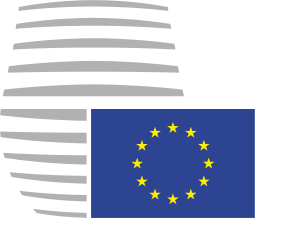 Eiropas SavienībasPadomeEiropas SavienībasPadomeBriselē, 2016. gada 12. oktobrī(OR. en)Starpiestāžu lieta:2016/0091 (NLE)Starpiestāžu lieta:2016/0091 (NLE)7621/16ADD 5WTO 84SERVICES 9COLAC 23Temats:Pievienošanās protokols Tirdzniecības nolīgumam starp Eiropas Savienību un tās dalībvalstīm, no vienas puses, un Kolumbiju un Peru, no otras puses, ar ko ņem vērā Ekvadoras pievienošanosKN 2007AprakstsPamatlikmeKategorija6403 91 11Apavi ar gumijas, plastmasas vai kompozītās ādas ārējo zoli un ādas virsu, kas nosedz potīti, bet nenosedz stilbu, ar saistzoles garumu < 24 cm (izņemot apavus ar metāla aizsargplāksnīti purngalā, sporta apavus, ortopēdiskos apavus un rotaļu apavus)806403 91 13Apavi, ko nevar nosaukt ne par vīriešu, ne sieviešu apaviem, ar gumijas, plastmasas vai kompozītās ādas ārējo zoli un ādas virsu, kas nosedz potīti (bet nenosedz stilbu), ar saistzoles garumu >= 24 cm (izņemot 6403 11 00 līdz 6403 40 00)806403 91 16Vīriešu apavi ar gumijas, plastmasas vai kompozītās ādas ārējo zoli un ādas virsu, kas nosedz potīti (bet nenosedz stilbu), ar saistzoles garumu >= 24 cm (izņemot 6403 11 00 līdz 6403 40 00)806403 91 18Sieviešu apavi ar gumijas, plastmasas vai kompozītās ādas ārējo zoli un ādas virsu, kas nosedz potīti (bet nenosedz stilbu), ar saistzoles garumu >= 24 cm (izņemot 6403 11 00 līdz 6403 40 00)806403 91 91Apavi ar gumijas, plastmasas vai kompozītās ādas ārējo zoli un ādas virsu, kas nosedz potīti un stilbu, ar saistzoles garumu < 24 cm (izņemot apavus ar metāla aizsargplāksnīti purngalā, sporta apavus, ortopēdiskos apavus un rotaļu apavus)806403 91 93Apavi, ko nevar nosaukt ne par vīriešu, ne sieviešu apaviem, ar gumijas, plastmasas vai kompozītās ādas ārējo zoli un ādas virsu, kas nosedz potīti un stilbu, ar saistzoles garumu >= 24 cm (izņemot 6403 11 00 līdz 6403 40 00)806403 91 96Vīriešu apavi ar gumijas, plastmasas vai kompozītās ādas ārējo zoli un ādas virsu, kas nosedz potīti, ar saistzoles garumu >= 24 cm (izņemot 6403 11 00 līdz 6403 40 00 un 6403 90-16)806403 91 98Sieviešu apavi ar gumijas, plastmasas vai kompozītās ādas ārējo zoli un ādas virsu, kas nosedz potīti un stilbu, ar saistzoles garumu >= 24 cm (izņemot 6403 11 00 līdz 6403 40 00 un 6403 91 18)506403 99 05Apavi ar gumijas, plastmasas vai kompozītās ādas ārējo zoli un ādas virsu, ar koka zoli vai platformu bez saistzoles un metāla aizsargplāksnītes purngalā (izņemot apavus, kas nosedz potīti)806403 99 11Apavi ar gumijas, plastmasas vai kompozītās ādas ārējo zoli un ādas virsu, kam priekša veidota no sloksnēm vai viena vai vairākiem perforētiem ielaidumiem, ar zoles un papēža kopējo augstumu > 3 cm806403 99 31Apavi ar gumijas, plastmasas vai kompozītās ādas ārējo zoli un ādas virsu, kam priekša veidota no sloksnēm vai viena vai vairākiem perforētiem ielaidumiem, ar zoles un papēža kopējo augstumu <= 3 cm, ar saistzoles garumu < 24 cm (izņemot rotaļu apavus)806403 99 33Apavi, ko nevar nosaukt ne par vīriešu, ne sieviešu apaviem, ar gumijas, plastmasas vai kompozītās ādas ārējo zoli un ādas virsu (kas nenosedz potīti), kam priekša veidota no sloksnēm vai viena vai vairākiem perforētiem ielaidumiem, ar zoles un papēža augstumu <= 3 cm, ar saistzoles garumu >= 24 cm (izņemot 6403 11 00 līdz 6403 40 00)806403 99 36Vīriešu apavi ar gumijas, plastmasas vai kompozītās ādas ārējo zoli un ādas virsu (kas nenosedz potīti), kam priekša veidota no sloksnēm vai viena vai vairākiem perforētiem ielaidumiem, ar zoles un papēža augstumu <= 3 cm, ar saistzoles garumu >= 24 cm (izņemot 6403 11 00 līdz 6403 40 00)806403 99 38Sieviešu apavi ar gumijas, plastmasas vai kompozītās ādas ārējo zoli un ādas virsu (kas nenosedz potīti), kam priekša veidota no sloksnēm vai viena vai vairākiem perforētiem ielaidumiem, ar zoles un papēža augstumu <= 3 cm, ar saistzoles garumu >= 24 cm (izņemot 6403 11 00 līdz 6403 40 00)506403 99 50Čības un citi telpās valkājami apavi, ar gumijas, plastmasas vai kompozītās ādas ārējo zoli un virsu (izņemot apavus, kas nosedz potīti, apavus, kam priekša veidota no sloksnēm vai viena vai vairākiem perforētiem ielaidumiem, un rotaļu apavus)806403 99 91Apavi ar gumijas, plastmasas vai kompozītās ādas ārējo zoli un ādas virsu, ar saistzoles garumu < 24 cm (izņemot apavus, kas nosedz potīti, apavus ar metāla aizsargplāksnīti purngalā, ar koka zoli vai platformu, bez saistzoles, apavus, kam priekša veidota no sloksnēm vai viena vai vairākiem perforētiem ielaidumiem, telpās valkājamus apavus, sporta apavus, ortopēdiskos apavus un rotaļu apavus)806403 99 93Apavi, ko nevar nosaukt ne par vīriešu, ne sieviešu apaviem, ar gumijas, plastmasas vai kompozītās ādas ārējo zoli un ādas virsu, ar saistzoles garumu >= 24 cm (izņemot apavus, kas nosedz potīti, apavus ar metāla aizsargplāksnīti purngalā, ar koka zoli, bez saistzoles, apavus, kam priekša veidota no sloksnēm vai viena vai vairākiem perforētiem ielaidumiem, telpās valkājamus apavus, sporta apavus vai ortopēdiskos apavus)806403 99 96Vīriešu apavi ar gumijas, plastmasas vai kompozītās ādas ārējo zoli un ādas virsu (kas nenosedz potīti), ar saistzoles garumu >= 24 cm (izņemot 6403 11 00 līdz 6403 40 00, 6403 99 11, 6403 99 36, 6403 99 50)806403 99 98Sieviešu apavi ar gumijas, plastmasas vai kompozītās ādas ārējo zoli un ādas virsu, ar saistzoles garumu >= 24 cm (izņemot apavus, kas nosedz potīti, apavus ar metāla aizsargplāksnīti purngalā, ar koka zoli, bez saistzoles, apavus, kam priekša veidota no sloksnēm vai viena vai vairākiem perforētiem ielaidumiem, telpās valkājamus apavus, sporta apavus vai ortopēdiskos apavus, apavus, ko nevar nosaukt ne par vīriešu, ne sieviešu apaviem)706404 11 00Sporta apavi, tostarp tenisa kurpes, basketbola kurpes, vingrošanas apavi, treniņapavi un tamlīdzīgi apavi ar gumijas vai plastmasas ārējo zoli un tekstilmateriālu virsu16,906404 19 10Čības un citi telpās valkājami apavi ar gumijas vai plastmasas ārējo zoli un tekstilmateriālu virsu (izņemot tenisa kurpes, vingrošanas apavus, treniņapavus un tamlīdzīgus apavus un rotaļu apavus)16,906404 19 90Apavi ar gumijas vai plastmasas ārējo zoli un tekstilmateriālu virsu (izņemot telpās valkājamus apavus, sporta apavus, tostarp tenisa kurpes, basketbola kurpes, vingrošanas apavus, treniņapavus un tamlīdzīgus apavus un rotaļu apavus)1706404 20 10Čības un citi telpās valkājami apavi ar ādas vai kompozītās ādas ārējo zoli un tekstilmateriālu virsu (izņemot rotaļu apavus)1706404 20 90Apavi ar ādas vai kompozītās ādas ārējo zoli un tekstilmateriālu virsu (izņemot telpās valkājamus apavus un rotaļu apavus)1706405 10 00Apavi ar ādas vai kompozītās ādas virsu (izņemot apavus ar gumijas, plastmasas, ādas vai kompozītās ādas ārējo zoli un ādas virsu, ortopēdiskos apavus un rotaļu apavus)3,506405 20 10Apavi ar tekstilmateriālu virsu un koka vai korķa ārējo zoli (izņemot ortopēdiskos apavus un rotaļu apavus)3,506405 20 91Čības un citi telpās valkājami apavi ar tekstilmateriālu virsu (izņemot apavus ar gumijas, plastmasas, ādas vai kompozītās ādas ārējo zoli un rotaļu apavus)406405 20 99Apavi ar tekstilmateriālu virsu (izņemot apavus ar gumijas, plastmasas, ādas vai kompozītās ādas, koka vai korķa ārējo zoli, telpās valkājamus apavus, ortopēdiskos apavus un rotaļu apavus)406405 90 10Apavi ar gumijas, plastmasas, ādas vai kompozītās ādas ārējo zoli un virsu no materiāliem, kas nav āda, mākslīgā āda vai tekstilmateriāli (izņemot ortopēdiskos apavus un rotaļu apavus)1706405 90 90Apavi ar koka, korķa, auklas, kartona, kažokādas, austa auduma, filca, neaustas drānas, linoleja, rafijas, salmu, lufas u. c. ārējo zoli un virsu no materiāliem, kas nav āda, mākslīgā āda vai tekstilmateriāli (izņemot ortopēdiskos apavus un rotaļu apavus)406406 10 11Ādas virsas, piestiprinātas vai nepiestiprinātas zolēm, kas nav ārējās zoles306406 10 19Ādas virsu daļas (izņemot kapes un cietās detaļas)306406 10 90Virsas, piestiprinātas vai nepiestiprinātas zolēm, kas nav ārējās zoles, un to daļas (izņemot kapes un cietās detaļas un galvenās daļas, kas izgatavotas no ādas vai azbesta)306406 20 10Ārējās zoles un papēži no gumijas306406 20 90Ārējās zoles un papēži no plastmasas306406 91 00Apavu daļas no koka306406 99 10Getras, stulpiņi un tamlīdzīgi izstrādājumi un to daļas306406 99 30Virsas detaļu kopums, kas piestiprināts saistzolei vai citām zoles sastāvdaļām (izņemot tādu, kas izgatavots no azbesta vai piestiprināts pie ārējās zoles)306406 99 50Izņemamas starpzoles, papēžu spilventiņi un citas noņemamas detaļas306406 99 60Ādas vai kompozītās ādas ārējās zoles306406 99 80Apavu daļas (izņemot ādas, kompozītās ādas, gumijas vai plastmasas ārējās zoles, gumijas vai plastmasas papēžus, virsas, piestiprinātas vai nepiestiprinātas saistzolēm vai citām zoles sastāvdaļām (izņemot ārējās zoles), un to daļas, un galvenās daļas, kas izgatavotas no koka vai azbesta)306501 00 00Cepuru pusfabrikāti, veidņi un kapuces no filca, neveidotas pēc formas un bez malām; plakanas sagataves un cilindriskas sagataves, tostarp sagrieztas, no filca2,706502 00 00Cepuru pusfabrikāti, pīti vai izgatavoti, savienojot dažādu materiālu sloksnes (izņemot veidotos pēc formas, ar malām, oderētos vai ar apdari)Bez nodokļa06504 00 00Cepures un citas galvassegas, pītas vai izgatavotas, savienojot dažādu materiālu sloksnes, oderētas vai neoderētas, ar apdari vai bez apdares (izņemot dzīvniekiem paredzētās galvassegas un rotaļu un karnevāla galvassegas)Bez nodokļa06505 10 00Dažāda materiāla tīkliņi matiem, oderēti vai neoderēti, ar apdari vai bez apdares2,706505 90 05Trikotāžas cepures vai citādas mežģīņu, kažokādas filca vai vilnas un kažokādas filca galvassegas, vai no cepuru veidņiem, kapucēm vai plakanām sagatavēm, kas ietvertas pozīcijā 6501, izgatavotas galvassegas, oderētas vai neoderētas, ar apdari vai bez apdares (izņemot tās, kas izgatavotas, savienojot filca sloksnes vai gabalus, un rotaļu un karnevāla galvassegas)5,706505 90 10Beretes, cepurītes, micītes, koncepures, feskas un tamlīdzīgas galvassegas no trikotāžas vai mežģīnēm, filca vai cita tekstilmateriāla, izgatavotas no viena gabala (bet ne no sloksnēm), oderētas vai neoderētas, ar apdari vai bez apdares (izņemot galvassegas, kas ir rotaļu vai svētku atribūti)2,706505 90 30Naģenes un tamlīdzīgas trikotāžas vai mežģīņu, filca un citu tekstilmateriālu galvassegas, kas izgatavotas no viena gabala (bet ne no sloksnēm), oderētas vai neoderētas, ar apdari vai bez apdares (izņemot rotaļu un karnevāla galvassegas)2,706505 90 80Trikotāžas vai mežģīņu, filca vai citu tekstilmateriālu cepures un citas galvassegas, kas izgatavotas no viena gabala (bet ne no sloksnēm), oderētas vai neoderētas, ar apdari vai bez apdares (izņemot kažokādas filca vai vilnas un kažokādas filca galvassegas, tīkliņus matiem, beretes, cepurītes, micītes, koncepures, feskas un tamlīdzīgas galvassegas, naģenes, dzīvniekiem paredzētās galvassegas vai galvassegas, kas ir rotaļu vai svētku atribūti)2,706506 10 10Drošības galvassegas no plastmasas, oderētas vai neoderētas, ar apdari vai bez apdares2,706506 10 80Drošības galvassegas, oderētas vai neoderētas, ar apdari vai bez apdares (izņemot plastmasas)2,706506 91 00Gumijas vai plastmasas peldcepures, kapuces un citas galvassegas (izņemot drošības galvassegas un galvassegas, kas ir rotaļu vai svētku atribūti)2,706506 99 10Kažokādas filca vai vilnas un kažokādas filca cepures un citas galvassegas, izgatavotas no cepuru veidņiem, kapucēm vai plakanām sagatavēm, kas ietvertas pozīcijā 6501, oderētas vai neoderētas, ar apdari vai bez apdares (izņemot trikotāžas vai mežģīņu cepures, cepures, kas izgatavotas, savienojot filca sloksnes vai gabalus, un rotaļu un karnevāla galvassegas)5,706506 99 90Galvassegas, oderētas vai neoderētas, ar apdari vai bez apdares, citur neminētas2,706507 00 00Galvassegu starplikas, oderes, pārvalki, cepuru pamatnes, karkasi, nagi un zoda siksnas (izņemot galvassegu starplikas no trikotāžas, ko sportisti izmanto kā pieres lentes sviedru uzsūkšanai)2,706601 10 00Dārza saulessargi un tamlīdzīgi izstrādājumi (izņemot pludmales saulessargus)4,706601 91 00Lietussargi ar sabīdāmu kātu (izņemot rotaļu lietussargus)4,706601 99 11Lietussargi un saulessargi, tostarp spieķveida lietussargi, lietussargi ar austu tekstilmateriālu pārvalku no ķīmiskajām šķiedrām (izņemot lietussargus ar sabīdāmu kātu, dārza saulessargus un tamlīdzīgus izstrādājumus un rotaļu lietussargus)4,706601 99 19Lietussargi un saulessargi, tostarp spieķveida lietussargi, lietussargi ar austu tekstilmateriālu pārvalku (izņemot izstrādājumus no ķīmiskajām šķiedrām, lietussargus ar sabīdāmu kātu, dārza saulessargus un tamlīdzīgus izstrādājumus un rotaļu lietussargus)4,706601 99 90Lietussargi un saulessargi, tostarp spieķveida lietussargi (izņemot lietussargus ar austu tekstilmateriālu pārvalku un lietussargus ar sabīdāmu kātu, dārza saulessargus un tamlīdzīgus izstrādājumus un rotaļu lietussargus)4,706602 00 00Spieķi, spieķsēdekļi, pātagas, pletnes un tamlīdzīgi izstrādājumi (izņemot mērspieķus, kruķus, spieķus ar šaujamierīci un sporta nūjas)2,706603 20 00Lietussargu karkasi, tostarp karkasi, kas uzmontēti uz kāta (stieņa), lietussargiem un saulessargiem, kas ietverti pozīcijā 66015,206603 90 10Rokturi un uzgaļi lietussargiem un saulessargiem, kas ietverti pozīcijā 6601, vai spieķiem, spieķsēdekļiem, pātagām, pletnēm un tamlīdzīgiem pozīcijā 6602 norādītajiem izstrādājumiem2,706603 90 90Lietussargu un saulessargu, kas ietverti pozīcijā 6601, vai spieķu, spieķsēdekļu, pātagu, pletņu un tamlīdzīgu pozīcijā 6602 norādīto izstrādājumu daļas, rotājumi un piederumi (izņemot rokturus un uzgaļus un lietussargu karkasus, tostarp karkasus, kas uzmontēti uz kāta (stieņa))506701 00 00Putnu āda un citas daļas ar apspalvojumu un dūnām, spalvas, spalvu daļas, dūnas un izstrādājumi no šiem materiāliem (izņemot izstrādājumus, kas ietverti pozīcijā 0505, apstrādātus spalvu kātiņus un spalvas, apavus un galvassegas, gultas piederumus un līdzīgus izstrādājumus, kas norādīti pozīcijā 9404, rotaļlietas, spēles un sporta piederumus, un kolekciju priekšmetus)2,706702 10 00Mākslīgie ziedi, lapas un augļi, to daļas un no mākslīgiem ziediem, lapām vai augļiem izgatavoti izstrādājumi, kas pīti, līmēti, iestiprināti cits citā vai izgatavoti ar tamlīdzīgiem paņēmieniem, no plastmasas4,706702 90 00Mākslīgie ziedi, lapas un augļi, to daļas un no mākslīgiem ziediem, lapām vai augļiem izgatavoti izstrādājumi, kas pīti, līmēti, iestiprināti cits citā vai izgatavoti ar tamlīdzīgiem paņēmieniem (izņemot plastmasas izstrādājumus)4,706703 00 00Cilvēku mati, frizēti, plānināti, balināti vai citādi apstrādāti; vilna, citāda dzīvnieku spalva vai citi tekstilmateriāli, sagatavoti parūku vai tamlīdzīgu izstrādājumu izgatavošanai (izņemot pīnes no dabiskiem cilvēku matiem, mazgātas vai nemazgātas, attaukotas vai neattaukotas, bet citādi neapstrādātas)1,706704 11 00Gatavas parūkas no sintētiskiem tekstilmateriāliem2,206704 19 00Liekās bārdas, uzacis un skropstas, šinjoni un tamlīdzīgi izstrādājumi no sintētiskiem tekstilmateriāliem (izņemot gatavas parūkas)2,206704 20 00Parūkas, liekās bārdas, uzacis un skropstas, šinjoni un tamlīdzīgi izstrādājumi no cilvēku matiem un izstrādājumi no cilvēku matiem, citur neminēti2,206704 90 00Parūkas, liekās bārdas, uzacis un skropstas, šinjoni un tamlīdzīgi izstrādājumi no dzīvnieku spalvas vai tekstilmateriāliem (izņemot sintētiskos tekstilmateriālus)2,206801 00 00Bruģakmeņi, ietvju apmales un plāksnes no dabiskā akmens (izņemot slānekli)Bez nodokļa06802 10 00Plāksnītes, klucīši un citi apstrādāti izstrādājumi no dabiskā akmens, tostarp slānekļa, mozaīkām un citiem darbiem, taisnstūra vai kvadrāta vai citā formā, kuru lielākā virsma ievietojas kvadrātā, kura mala ir < 7 cm; mākslīgi krāsotas dabiskā akmens, tostarp slānekļa, granulas, drupatas un pulverisBez nodokļa06802 21 00Tēsts vai zāģēts marmors, travertīns un alabastrs un to izstrādājumi ar plakanu vai līdzenu virsmu (izņemot ar pilnībā vai daļēji apvirpotu, ar smiltīm slīpētu, rupji vai smalki apstrādātu vai pulētu virsmu, plāksnītes, klucīšus un tamlīdzīgus izstrādājumus, kas ietverti apakšpozīcijā 6802 10, bruģakmeņus, ietvju apmales un plāksnes)1,706802 23 00Tēsts vai zāģēts granīts un tā izstrādājumi ar plakanu vai līdzenu virsmu (izņemot ar pilnībā vai daļēji apvirpotu, ar smiltīm slīpētu, rupji vai smalki apstrādātu vai pulētu virsmu, plāksnītes, klucīšus un tamlīdzīgus izstrādājumus, kas ietverti apakšpozīcijā 6802 10, bruģakmeņus, ietvju apmales un plāksnes)1,706802 29 00Tēsti vai zāģēti akmeņi pieminekļiem vai būvniecībai un to izstrādājumi ar plakanu vai līdzenu virsmu (izņemot marmoru, travertīnu, alabastru, granītu un slānekli un izstrādājumus ar pilnībā vai daļēji apvirpotu, ar smiltīm slīpētu, rupji vai smalki apstrādātu vai pulētu virsmu, plāksnītes, klucīšus un tamlīdzīgus izstrādājumus, kas ietverti apakšpozīcijā 6802 10, bruģakmeņus, ietvju apmales un plāksnes)1,706802 91 10Jebkuras formas pulēts, apdarināts vai citādi apstrādāts, bet ne kalts alabastrs (izņemot plāksnītes, klucīšus un tamlīdzīgus izstrādājumus, kas ietverti apakšpozīcijā 6802 10, bižutēriju, pulksteņus, lampas un apgaismes piederumus un to daļas, pogas, oriģinālskulptūras un statuetes, bruģakmeņus, ietvju apmales un plāksnes)1,706802 91 90Jebkuras formas pulēts, apdarināts vai citādi apstrādāts marmors, travertīns un alabastrs, kalts marmors, travertīns un alabastrs (izņemot pulētu, apdarinātu vai citādi apstrādātu, bet ne kaltu alabastru, plāksnītes, klucīšus un tamlīdzīgus izstrādājumus, kas ietverti apakšpozīcijā 6802 10, bižutēriju, pulksteņus, lampas un apgaismes piederumus un to daļas, pogas, oriģinālskulptūras un statuetes, bruģakmeņus, ietvju apmales un plāksnes)1,706802 92 10Jebkuras formas pulēts, apdarināts vai citādi apstrādāts, bet ne kalts kaļķa iezis, kas nav marmors, travertīns un alabastrs (izņemot plāksnītes, klucīšus un tamlīdzīgus izstrādājumus, kas ietverti apakšpozīcijā 6802 10, bižutēriju, pulksteņus, lampas un apgaismes piederumus un to daļas, pogas, oriģinālskulptūras un statuetes, bruģakmeņus, ietvju apmales un plāksnes)1,706802 92 90Jebkuras formas pulēts, apdarināts vai citādi apstrādāts un kalts kaļķa iezis, kas nav marmors, travertīns un alabastrs, kalti kaļķa ieži (izņemot plāksnītes, klucīšus un tamlīdzīgus izstrādājumus, kas ietverti apakšpozīcijā 6802 10, bižutēriju, pulksteņus, lampas un apgaismes piederumus un to daļas, pogas, oriģinālskulptūras un statuetes, bruģakmeņus, ietvju apmales un plāksnes)1,706802 93 10Jebkuras formas pulēts, apdarināts vai citādi apstrādāts, bet ne kalts granīts, ar tīro svaru >= 10 kg (izņemot pulksteņus, lampas un apgaismes piederumus un to daļas, bruģakmeņus, ietvju apmales un plāksnes)Bez nodokļa06802 93 90Jebkuras formas pulēts, apdarināts vai citādi apstrādāts granīts ar tīro svaru < 10 kg; kalts granīts (izņemot plāksnītes, klucīšus un tamlīdzīgus izstrādājumus, kas ietverti apakšpozīcijā 6802 10, bižutēriju, pulksteņus, lampas un apgaismes piederumus un to daļas, oriģinālskulptūras un statuetes, bruģakmeņus, ietvju apmales un plāksnes)1,706802 99 10Jebkuras formas pulēti, apdarināti vai citādi apstrādāti, bet ne kalti akmeņi pieminekļiem vai būvniecībai ar tīro svaru >= 10 kg (izņemot kaļķa iezi, granītu un slānekli, kausēta bazalta izstrādājumus, keramiski apdedzinātus dabiskā steatīta izstrādājumus, pulksteņus, lampas un apgaismes piederumus un to daļas, bruģakmeņus, ietvju apmales un plāksnes)Bez nodokļa06802 99 90Dažādas formas pulēti, apdarināti vai citādi apstrādāti dabiski akmeņi pieminekļiem vai būvniecībai (izņemot kaļķa iezi, granītu un slānekli) ar tīro svaru < 10 kg, kalti šāda akmens izstrādājumi (izņemot plāksnītes, klucīšus un tamlīdzīgus izstrādājumus, kas ietverti apakšpozīcijā 6802 10, bruģakmeņus, ietvju apmales un plāksnes; kausēta bazalta izstrādājumus un apdedzinātu steatītu; bižutēriju, pulksteņus, lampas un to daļas, pogas, krītiņus, oriģinālskulptūras un statuetes)1,706803 00 10Jumta un sienu šīferis, apstrādāts1,706803 00 90Apstrādāts dabiskais slāneklis un dabiskā vai aglomerētā slānekļa izstrādājumi (izņemot slānekļa granulas, sīkas šķembas un pulveri, mozaīkas klucīšus un tamlīdzīgus izstrādājumus, grifeles, lietošanai gatavas šīfera tāfeles vai tāfeles ar virsmām rakstīšanai vai zīmēšanai un jumta un sienu šīferus)1,706804 10 00Dzirnakmeņi un galodas, bez ietvariem, slīpēšanai, asināšanai un drupināšanaiBez nodokļa06804 21 00Dzirnakmeņi, galodas, slīpripas un tamlīdzīgi izstrādājumi, bez ietvara, paredzēti asināšanai, pulēšanai, pielāgošanai vai griešanai, no aglomerētiem sintētiskiem vai dabiskiem dimantiem (izņemot akmeņus asināšanai vai pulēšanai ar roku un slīpripas u. c. izstrādājumus, kas īpaši paredzēti zobārstniecības urbjmašīnām)1,706804 22 12Dzirnakmeņi, galodas, slīpripas un tamlīdzīgi izstrādājumi, bez ietvara, paredzēti asināšanai, pulēšanai, pielāgošanai vai griešanai, no mākslīgiem abrazīviem materiāliem ar sintētisko vai mākslīgo sveķu saistvielu, nestiegroti (izņemot izstrādājumus no aglomerētiem sintētiskiem vai dabiskiem dimantiem, akmeņus asināšanai vai pulēšanai ar roku, aromatizēto pumeku un slīpripas u. c. izstrādājumus, kas īpaši paredzēti zobārstniecības urbjmašīnām)Bez nodokļa06804 22 18Dzirnakmeņi, galodas, slīpripas un tamlīdzīgi izstrādājumi, bez ietvara, paredzēti asināšanai, pulēšanai, pielāgošanai vai griešanai, no mākslīgiem abrazīviem materiāliem ar sintētisko vai mākslīgo sveķu saistvielu, stiegroti (izņemot izstrādājumus no aglomerētiem sintētiskiem vai dabiskiem dimantiem, akmeņus asināšanai vai pulēšanai ar roku, aromatizēto pumeku un slīpripas u. c. izstrādājumus, kas īpaši paredzēti zobārstniecības urbjmašīnām)Bez nodokļa06804 22 30Dzirnakmeņi, galodas, slīpripas un tamlīdzīgi izstrādājumi, bez ietvara, paredzēti asināšanai, pulēšanai, pielāgošanai vai griešanai, no mākslīgiem abrazīviem materiāliem ar keramikas vai silikātu saistvielu (izņemot izstrādājumus no aglomerētiem sintētiskiem vai dabiskiem dimantiem, akmeņus asināšanai vai pulēšanai ar roku, aromatizēto pumeku un slīpripas u. c. izstrādājumus, kas īpaši paredzēti zobārstniecības urbjmašīnām)Bez nodokļa06804 22 50Dzirnakmeņi, galodas, slīpripas un tamlīdzīgi izstrādājumi, bez ietvara, paredzēti asināšanai, pulēšanai, pielāgošanai vai griešanai, no mākslīgiem abrazīviem materiāliem ar saistvielu, kas nav sintētiskie vai mākslīgie sveķi, keramika vai silikāti (izņemot izstrādājumus no aglomerētiem sintētiskiem vai dabiskiem dimantiem, akmeņus asināšanai vai pulēšanai ar roku, aromatizēto pumeku un slīpripas u. c. izstrādājumus, kas īpaši paredzēti zobārstniecības urbjmašīnām)Bez nodokļa06804 22 90Dzirnakmeņi, galodas, slīpripas un tamlīdzīgi izstrādājumi, bez ietvara, paredzēti asināšanai, pulēšanai, pielāgošanai vai griešanai, no aglomerētiem dabiskiem abrazīviem materiāliem vai keramikas (izņemot izstrādājumus no aglomerētiem sintētiskiem vai dabiskiem dimantiem, akmeņus asināšanai vai pulēšanai ar roku, aromatizēto pumeku un slīpripas u. c. izstrādājumus, kas īpaši paredzēti zobārstniecības urbjmašīnām)Bez nodokļa06804 23 00Dzirnakmeņi, galodas, slīpripas un tamlīdzīgi izstrādājumi, bez ietvara, paredzēti asināšanai, pulēšanai, pielāgošanai vai griešanai, no dabiskā akmens (izņemot izstrādājumus no aglomerētiem dabiskiem abrazīviem materiāliem vai keramikas, aromatizētu pumeku, akmeņus asināšanai vai pulēšanai ar roku un slīpripas u. c. izstrādājumus, kas īpaši paredzēti zobārstniecības urbjmašīnām)Bez nodokļa06804 30 00Akmeņi asināšanai vai pulēšanai ar rokuBez nodokļa06805 10 00Dabisks vai mākslīgs abrazīvs pulveris vai graudi tikai uz austa tekstilauduma pamatnes, kas sagriezta vai nesagriezta pēc formas, šūta vai nešūta, vai citādi apstrādāta vai neapstrādāta1,706805 20 00Dabisks vai mākslīgs abrazīvs pulveris vai graudi tikai uz papīra vai kartona pamatnes, kas sagriezta vai nesagriezta pēc formas, šūta vai nešūta, vai citādi apstrādāta vai neapstrādāta1,706805 30 10Dabisks vai mākslīgs abrazīvs pulveris vai graudi uz pamatnes, ko veido austs tekstilaudums apvienojumā ar papīru vai kartonu un kas ir sagriezta vai nesagriezta pēc formas, šūta vai nešūta vai citādi apstrādāta vai neapstrādāta1,706805 30 20Dabisks vai mākslīgs abrazīvs pulveris vai graudi uz vulkanizētas šķiedras pamatnes, kas sagriezta vai nesagriezta pēc formas, šūta vai nešūta vai citādi apstrādāta vai neapstrādāta1,706805 30 80Dabisks vai mākslīgs abrazīvs pulveris vai graudi uz pamatnes, kas nav tikai austs tekstilaudums vai tikai papīrs vai kartons, austs tekstilaudums apvienojumā ar papīru vai kartonu, vai vulkanizēta šķiedra un kas ir sagriezta vai nesagriezta pēc formas, šūta vai nešūta vai citādi apstrādāta vai neapstrādāta1,706806 10 00Sārņu vate, akmens vate vai tamlīdzīgas minerālvates, tostarp to maisījumi, blokos, loksnēs vai ruļļosBez nodokļa06806 20 10Uzpūsti māliBez nodokļa06806 20 90Uzpūsts vermikulīts, putoti izdedži un tamlīdzīgi uzpūsti minerālu materiāli, tostarp to maisījumi (piemēram, uzpūsti māli)Bez nodokļa06806 90 00Siltumizolējošu, skaņu izolējošu vai skaņu absorbējošu minerālu materiālu maisījumi un izstrādājumi (izņemot sārņu vati, akmens vati un tamlīdzīgas minerālvates, uzpūstu vermikulītu, uzpūstus mālus, putotus izdedžus un tamlīdzīgus uzpūstus minerālu materiālus, izstrādājumus no vieglbetona, azbestcementa, cementa ar celulozes šķiedrām vai tamlīdzīgiem materiāliem, maisījumus un citus izstrādājumus no azbesta vai uz azbesta bāzes un keramikas izstrādājumus)Bez nodokļa06807 10 10Izstrādājumi jumtu segumam un sienu apdarei, no asfalta vai tamlīdzīgiem materiāliem, ruļļosBez nodokļa06807 10 90Asfalta vai tamlīdzīgu materiālu izstrādājumi, piemēram, no naftas bitumena vai akmeņogļu piķa, ruļļos (izņemot izstrādājumus jumta segumam un sienu apdarei)Bez nodokļa06807 90 00Asfalta vai tamlīdzīgu materiālu izstrādājumi, piemēram, no naftas bitumena vai akmeņogļu piķa, ruļļosBez nodokļa06808 00 00Paneļi, plātnes, plātnītes, bloki un tamlīdzīgi izstrādājumi no augu šķiedrām, salmiem vai ēveļskaidām, šķeldām, drumslām, zāģskaidām vai citiem koksnes atkritumiem, kas aglomerēti ar cementu, ģipsi vai citām minerālu saistvielām (izņemot izstrādājumus no azbestcementa, celulozes šķiedru cementa vai tamlīdzīgiem materiāliem)1,706809 11 00Plātnes, loksnes, paneļi, flīzes un tamlīdzīgi izstrādājumi no ģipša vai no maisījumiem uz ģipša bāzes, pārklāti vai stiegroti tikai ar papīru vai kartonu (izņemot dekoratīvus un ar ģipsi aglomerētus izstrādājumus siltumizolācijai, skaņas izolācijai vai skaņas absorbcijai)1,706809 19 00Plātnes, loksnes, paneļi, flīzes un tamlīdzīgi izstrādājumi no ģipša vai no maisījumiem uz ģipša bāzes (izņemot dekoratīvus, pārklātus vai stiegrotus tikai ar papīru vai kartonu un ar ģipsi aglomerētus izstrādājumus siltumizolācijai, skaņas izolācijai vai skaņas absorbcijai)1,706809 90 00Izstrādājumi no ģipša vai no maisījumiem uz ģipša bāzes (izņemot ģipša apsējus lūzumu iztaisnošanai, safasētus pārdošanai mazumtirdzniecībā; ģipša šinas lūzumu ārstēšanai, vieglas ar ģipsi aglomerētas būvniecības plātnes vai izstrādājumus siltumizolācijai, skaņas izolācijai vai skaņas absorbcijai, anatomiskus modeļus un citādus uzskates modeļus un nedekorētas plātnes, loksnes, paneļus, flīzes un tamlīdzīgus izstrādājumus)1,706810 11 10Būvbloki un ķieģeļi no vieglbetona, kura pamatā ir sasmalcināts pumeks, granulēti izdedži u. c.1,706810 11 90Būvbloki un ķieģeļi no cementa, betona vai mākslīgā akmens, stiegroti vai nestiegroti (izņemot no vieglbetona, kura pamatā ir sasmalcināts pumeks, granulēti izdedži u. c.)1,706810 19 10Jumta kārniņi no cementa, betona vai mākslīgā akmens1,706810 19 31Flīzes un trotuāra plāksnes no betona, stiegrotas vai nestiegrotas1,706810 19 39Sienas flīzes un trotuāra plāksnes no cementa, betona vai mākslīgā akmens, stiegrotas vai nestiegrotas1,706810 19 90Plāksnes un tamlīdzīgi izstrādājumi no cementa, betona vai mākslīgā akmens (izņemot būvblokus un ķieģeļus, jumta kārniņus, sienas flīzes un trotuāra plāksnes)1,706810 91 10Saliekami grīdas bloki un griestu bloki no cementa, betona vai mākslīgā akmens, stiegroti vai nestiegroti1,706810 91 90Saliekamās būvkonstrukcijas vai inženierbūvju saliekamās konstrukcijas no cementa, betona vai mākslīgā akmens, stiegrotas vai nestiegrotas (izņemot grīdas blokus un griestu blokus)1,706810 99 00Cementa, betona vai mākslīgā akmens izstrādājumi, stiegroti vai nestiegroti (izņemot saliekamās būvkonstrukcijas vai inženierbūvju saliekamās konstrukcijas, flīzes, trotuāra plāksnes, ķieģeļus un tamlīdzīgus izstrādājumus)1,706811 40 00Izstrādājumi no azbestcementa, celulozes šķiedru cementa vai tamlīdzīgiem materiāliem, kas satur azbestu1,706811 81 00Gofrētas loksnes no celulozes šķiedru cementa vai tamlīdzīgiem materiāliem, kas nesatur azbestu1,706811 82 10Loksnes no celulozes šķiedru cementa vai tamlīdzīgiem materiāliem jumtu vai sienu segumam, kuru izmērs ir <= 40 x 60 cm un kas nesatur azbestu (izņemot gofrētas loksnes)1,706811 82 90Loksnes, paneļi, flīzes un tamlīdzīgi izstrādājumi no celulozes šķiedru cementa vai tamlīdzīgiem materiāliem, kas nesatur azbestu (izņemot gofrētas loksnes, loksnes jumtu vai sienu segumam, kuru izmērs ir <= 40 x 60 cm)1,706811 83 00Caurules, caurulītes un to savienotājelementi no celulozes šķiedru cementa vai tamlīdzīgiem materiāliem, kas nesatur azbestu1,706811 89 00Izstrādājumi no celulozes šķiedru cementa vai tamlīdzīgiem materiāliem, kas nesatur azbestu (izņemot caurules, caurulītes un to savienotājelementus, gofrētas loksnes un citas loksnes, paneļus, trotuāra plāksnes, flīzes un tamlīdzīgus izstrādājumus)1,706812 80 10Apstrādāta krosidolīta azbesta šķiedra; maisījumi uz krosidolīta azbesta bāzes vai krosidolīta azbesta un magnija karbonāta bāzes1,706812 80 90Izstrādājumi no krosidolīta azbesta vai maisījumiem uz krosidolīta azbesta vai krosidolīta azbesta un magnija karbonāta bāzes, piemēram, dzijas, diegi, kordas, stīgas, austi audumi vai trikotāža, stiegroti vai nestiegroti (izņemot apstrādātas krosidolīta azbesta šķiedras; maisījumus uz krosidolīta azbesta bāzes vai krosidolīta azbesta un magnija karbonāta bāzes; berzes materiālu uz krosidolīta azbesta bāzes; izstrādājumus no krosidolīta azbestcementa)3,706812 91 00Apģērbs, apģērba piederumi, apavi un galvassegas no azbesta vai maisījumiem uz azbesta bāzes vai azbesta un magnija karbonāta bāzes (izņemot krosidolīta azbestu)3,706812 92 00Papīrs, biezs kartons un filcs no azbesta vai maisījumiem uz azbesta bāzes vai azbesta un magnija karbonāta bāzes (izņemot tādus, kas satur < 35 % no svara azbesta vai krosidolīta)3,706812 93 00Presēta azbesta šķiedra loksnēs vai ruļļos (izņemot no krosidolīta azbesta)3,706812 99 10Apstrādātas azbesta šķiedras, maisījumi uz azbesta bāzes vai azbesta un magnija karbonāta bāzes (izņemot no krosidolīta azbesta)1,706812 99 90Izstrādājumi no azbesta vai maisījumiem uz azbesta bāzes vai azbesta un magnija karbonāta bāzes, piemēram, dzijas, diegi, kordas, stīgas, austi audumi vai trikotāža, stiegroti vai nestiegroti (izņemot apstrādātas krosidolīta azbesta šķiedras; maisījumus uz azbesta bāzes vai azbesta un magnija karbonāta bāzes; presētas azbesta šķiedras loksnēs vai ruļļos; kartonu un filcu; apģērbu, apģērba piederumus, apavus un galvassegas; berzes materiālu uz azbesta bāzes; izstrādājumus no azbestcementa)3,706813 20 00Berzes materiāli vai izstrādājumi no tiem, piemēram, loksnes, ruļļi, sloksnes, segmenti, diski, paplākšņi un uzlikas sajūgiem un tamlīdzīgiem mehānismiem, uz azbesta, citu minerālvielu vai celulozes bāzes, kombinēti vai nekombinēti ar tekstilmateriāliem vai citiem materiāliem, kas satur azbestu (izņemot bremžu oderējumu un uzlikas)2,706813 81 00Bremžu oderējums un uzlikas uz azbesta bāzes, citu minerālvielu vai celulozes bāzes, kombinēti vai nekombinēti ar tekstilmateriāliem vai citiem materiāliem, kas nesatur azbestu2,706813 89 00Berzes materiāli vai izstrādājumi no tiem, piemēram, loksnes, ruļļi, sloksnes, segmenti, diski, paplākšņi un uzlikas sajūgiem un tamlīdzīgiem mehānismiem, uz azbesta, citu minerālvielu vai celulozes bāzes, kombinēti vai nekombinēti ar tekstilmateriāliem vai citiem materiāliem, kas nesatur azbestu (izņemot bremžu oderējumu un uzlikas)2,706814 10 00Plāksnes, loksnes un sloksnes no aglomerētas vai reģenerētas vizlas uz papīra, kartona vai citu materiālu pamatnes vai bez tās, ruļļos vai tikai sagrieztas kvadrātveida vai taisnstūrveida formās1,706814 90 00Apstrādāta vizla un tās izstrādājumi (izņemot elektriskos izolatorus, izolācijas piederumus, rezistorus un kondensatorus, aizsargbrilles no vizlas un to stiklus, vizlu Ziemassvētku eglīšu rotājumu veidā un plāksnes, loksnes un sloksnes no aglomerētas vai reģenerētas vizlas uz pamatnes vai bez tās)1,706815 10 10Oglekļa šķiedras un to izstrādājumi, kas nav izmantojami elektrotehnikāBez nodokļa06815 10 90Izstrādājumi no grafīta vai citādiem oglekļa veidiem, kas nav izmantojami elektrotehnikā (izņemot oglekļa šķiedras un izstrādājumus no oglekļa šķiedrām)Bez nodokļa06815 20 00Izstrādājumi no kūdras (izņemot kūdras šķiedru tekstilizstrādājumus)Bez nodokļa06815 91 00Izstrādājumi no akmens vai citām minerālvielām, kas citur nav minēti un kas satur magnezītu, dolomītu vai hromītuBez nodokļa06815 99 10Izstrādājumi no ķīmiski saistītām nekalcinētām ugunsizturīgām minerālvielām, citur neminētiBez nodokļa06815 99 90Izstrādājumi no akmens vai citām minerālvielām, citur neminēti (izņemot tos, kas satur magnezītu, dolomītu vai hromītu, izstrādājumus no grafīta vai citādiem oglekļa veidiem un izstrādājumus no ķīmiski saistītām ugunsizturīgām minerālvielām)Bez nodokļa06901 00 00Ķieģeļi, bloki, flīzes un citi keramikas izstrādājumi no kramzemes akmens miltiem, piemēram, no kīzelgūra, tripolīta vai diatomīta vai tamlīdzīgiem kramzemes iežiem206902 10 00Ugunsizturīgie ķieģeļi, bloki, flīzes un tamlīdzīgi ugunsizturīgie keramikas būvmateriāli, kas satur vairāk > 50 % no svara Mg, Ca vai Cr elementus atsevišķi vai kopā magnezīta (MgO), karbīda (CaO) vai hromīta (Cr2O3) veidā206902 20 10Ugunsizturīgi ķieģeļi, bloki, flīzes un tamlīdzīgi ugunsizturīgie keramikas būvmateriāli, kas satur >= 93 % no svara silīciju (izņemot kramzemes akmens miltus vai tamlīdzīgus kramzemes iežus)206902 20 91Ugunsizturīgi ķieģeļi, bloki, flīzes un tamlīdzīgi ugunsizturīgie keramikas būvmateriāli, kas satur > 7 %, bet < 45 % no svara alumīniju, bet > 50 % no svara kopā ar silīciju206902 20 99Ugunsizturīgie ķieģeļi, bloki, flīzes un tamlīdzīgi ugunsizturīgie keramikas būvmateriāli, kas satur > 50 % no svara alumīniju, silīciju vai šo vielu maisījumu vai savienojumu (izņemot tos, kas satur >= 93 % no svara silīciju, > 7 %, bet < 45 % no svara alumīniju, un izstrādājumus no kramzemes akmens miltiem vai tamlīdzīgiem kramzemes iežiem)206902 90 00Ugunsizturīgie ķieģeļi, bloki, flīzes un tamlīdzīgi ugunsizturīgie keramikas būvmateriāli (izņemot tos, kas satur > 50 % no svara Mg, Ca vai Cr elementus atsevišķi vai kopā magnezīta (MgO), karbīda (CaO) vai hromīta (Cr2O3) veidā, kas satur > 50 % no svara alumīniju, silīciju vai šo vielu maisījumu vai savienojumu, un izstrādājumus no kramzemes akmens miltiem vai tamlīdzīgiem kramzemes iežiem)206903 10 00Retortes, tīģeļi, mufeļi, uzgaļi, noslēgi, balsti, izmēģinājuma trauciņi, caurules, caurulītes, apvalki, stieņi un citi ugunsizturīgie keramikas izstrādājumi, kas satur > 50 % no svara grafītu vai citādu oglekli vai šo produktu maisījumu (izņemot ugunsizturīgos ķieģeļus, blokus, flīzes un tamlīdzīgus ugunsizturīgos keramikas būvmateriālus)506903 20 10Retortes, tīģeļi, mufeļi, uzgaļi, noslēgi, balsti, izmēģinājuma trauciņi, caurules, caurulītes, apvalki, stieņi un citi ugunsizturīgie keramikas izstrādājumi, kas satur < 45 % no svara alumīniju un > 50 % silīciju (izņemot ugunsizturīgos ķieģeļus, blokus, flīzes un tamlīdzīgus ugunsizturīgos keramikas būvmateriālus)506903 20 90Retortes, tīģeļi, mufeļi, uzgaļi, noslēgi, balsti, izmēģinājuma trauciņi, caurules, caurulītes, apvalki, stieņi un citi ugunsizturīgie keramikas izstrādājumi, kas satur >= 45 % no svara alumīniju un > 50 % silīciju (izņemot ugunsizturīgos ķieģeļus, blokus, flīzes un tamlīdzīgus ugunsizturīgos keramikas būvmateriālus)506903 90 10Retortes, tīģeļi, mufeļi, uzgaļi, noslēgi, balsti, izmēģinājuma trauciņi, caurules, caurulītes, apvalki, stieņi un citi ugunsizturīgie keramikas izstrādājumi, kas satur > 25 % līdz 50 % grafītu vai citādu oglekli vai šo produktu maisījumu (izņemot ugunsizturīgos ķieģeļus, blokus, flīzes un tamlīdzīgus ugunsizturīgos keramikas būvmateriālus)506903 90 90Retortes, tīģeļi, mufeļi, uzgaļi, noslēgi, balsti, izmēģinājuma trauciņi, caurules, caurulītes, apvalki, stieņi un citi ugunsizturīgie keramikas izstrādājumi (izņemot izstrādājumus no kramzemes akmens miltiem vai tamlīdzīgiem kramzemes iežiem, pozīcijā 6902 norādītos izstrādājumus, apakšpozīcijā 6903 10 00 un 6903 90 10 norādītos izstrādājumus, kas satur oglekli, alumīniju vai silīciju)506904 10 00Celtniecības ķieģeļi (izņemot izstrādājumus no kramzemes akmens miltiem vai tamlīdzīgiem kramzemes iežiem un pozīcijā 6902 norādītos ugunsizturīgos ķieģeļus)206904 90 00Keramikas grīdas bloki, nesošās vai apdares flīzes un tamlīdzīgi keramikas izstrādājumi (izņemot izstrādājumus no kramzemes akmens miltiem vai tamlīdzīgiem kramzemes iežiem, pozīcijā 6902 norādītos ugunsizturīgos ķieģeļus, pozīcijā 6907 un 6908 norādītās keramikas plātnes bruģēšanai un ceļa noklāšanai un kamīna un sienas flīzes un celtniecības ķieģeļus)206905 10 00KārniņiBez nodokļa06905 90 00Keramikas dūmeņu aizsargi un pārsegi, dūmvadu oderējums, arhitektūras dekori un citas keramikas būvdetaļas (izņemot izstrādājumus no kramzemes akmens miltiem vai tamlīdzīgiem kramzemes iežiem, ugunsizturīgos keramikas būvelementus, caurules un citus elementus drenāžai un tamlīdzīgām vajadzībām, un jumta kārniņus)Bez nodokļa06906 00 00Keramikas caurules, cauruļvadi, ūdens novadcaurules un cauruļu savienotājelementi (izņemot izstrādājumus no kramzemes akmens miltiem vai tamlīdzīgiem kramzemes iežiem, ugunsizturīgos keramikas izstrādājumus, dūmvadu oderējumu, caurules laboratorijas vajadzībām, izolācijas cauruļvadus un savienotājelementus, un citādus cauruļvadus elektrotehniskām vajadzībām)Bez nodokļa06907 10 00Neglazētas keramikas flīzes, klucīši un tamlīdzīgi izstrādājumi mozaīkām, kvadrātveida vai taisnstūrveida vai citas formas, kuru lielākā virsma ievietojas kvadrātā ar malu, kas ir < 7 cm, uz pamatnes vai bez tās506907 90 10Spaltplatten tipa neglazētas keramikas dubultplāksnītes506907 90 91Neglazētas plātnes bruģēšanai un ceļa noklāšanai, kamīna vai sienas flīzes no akmensmasas (izņemot Spaltplatten tipa dubultplāksnītes, pamatnēs iestrādātas flīzes, dekoratīvos izstrādājumus un krāsns podiņus)506907 90 93Neglazētas plātnes bruģēšanai un ceļa noklāšanai, kamīna vai sienas flīzes no fajansa vai smalkkeramikas (izņemot Spaltplatten tipa dubultplāksnītes, pamatnēs iestrādātas flīzes, dekoratīvos izstrādājumus un krāsns podiņus)506907 90 99Neglazētas plātnes bruģēšanai un ceļa noklāšanai, kamīna vai sienas flīzes no keramikas (izņemot izstrādājumus no kramzemes akmens miltiem vai tamlīdzīgiem kramzemes iežiem, ugunsizturīgos keramikas izstrādājumus, akmensmasas izstrādājumus, fajansa vai smalkkeramikas izstrādājumus, Spaltplatten tipa dubultplāksnītes, pamatnēs iestrādātas flīzes, dekoratīvos izstrādājumus un krāsns podiņus)506908 10 10Keramikas mozaīkas flīzes, klucīši un tamlīdzīgi izstrādājumi no parastā māla, glazēti, kvadrātveida vai taisnstūrveida vai citas formas, kuru lielākā virsma ievietojas kvadrātā ar malu, kas ir < 7 cm, uz pamatnes vai bez tās706908 10 90Glazētas keramikas mozaīkas flīzes, klucīši un tamlīdzīgi izstrādājumi, kvadrātveida vai taisnstūrveida vai citas formas, kuru lielākā virsma ievietojas kvadrātā ar malu, kas ir < 7 cm, uz pamatnes vai bez tās (izņemot tamlīdzīgus izstrādājumus no parastā māla)706908 90 11Spaltplatten tipa glazētas dubultplāksnītes no parastā māla606908 90 21Glazētas plātnes bruģēšanai un ceļa noklāšanai, kamīna vai sienas flīzes no parastā māla, kuru maksimālais biezums ir <= 15 mm (izņemot Spaltplatten tipa dubultplāksnītes, pamatnēs iestrādātas flīzes, dekoratīvos izstrādājumus un krāsns podiņus)506908 90 29Glazētas plātnes bruģēšanai un ceļa noklāšanai, kamīna vai sienas flīzes no parastā māla, kuru maksimālais biezums ir > 15 mm (izņemot Spaltplatten tipa dubultplāksnītes, pamatnēs iestrādātas flīzes, dekoratīvos izstrādājumus un krāsns podiņus)506908 90 31Glazētas keramikas Spaltplatten tipa dubultplāksnītes (izņemot parastā māla)506908 90 51Glazētas keramikas plātnes bruģēšanai un ceļa noklāšanai, kamīna vai sienas flīzes ar priekšpuses virsmu <= 90 cm² (izņemot parastā māla, Spaltplatten tipa dubultplāksnītes, pamatnēs iestrādātas flīzes, dekoratīvos izstrādājumus un krāsns podiņus)706908 90 91Glazētas plātnes bruģēšanai un ceļa noklāšanai, kamīna vai sienas flīzes no akmensmasas, ar priekšpuses virsmu > 90 cm² (izņemot Spaltplatten tipa dubultplāksnītes, pamatnēs iestrādātas flīzes, dekoratīvos izstrādājumus un krāsns podiņus)506908 90 93Glazētas plātnes bruģēšanai un ceļa noklāšanai, kamīna vai sienas flīzes no fajansa vai smalkkeramikas, ar priekšpuses virsmu > 90 cm² (izņemot Spaltplatten tipa dubultplāksnītes, pamatnēs iestrādātas flīzes, dekoratīvos izstrādājumus un krāsns podiņus)506908 90 99Glazētas keramikas plātnes bruģēšanai un ceļa noklāšanai, kamīna vai sienas flīzes ar priekšpuses virsmu > 90 cm² (izņemot no parastā māla, akmensmasas, fajansa vai smalkkeramikas, Spaltplatten tipa dubultplāksnītes, pamatnēs iestrādātas flīzes, dekoratīvos izstrādājumus un krāsns podiņus)506909 11 00Keramikas trauki un izstrādājumi laboratorijām, ķīmijas vai citām tehniskām vajadzībām, no porcelāna (izņemot ugunsizturīgos keramikas izstrādājumus, elektriskās ierīces, izolatorus un citus elektroizolācijas piederumus)506909 12 00Keramikas izstrādājumi, kuru cietības ekvivalents ir >= 9 pēc Mosa cietības skalas, ķīmijas vai citām tehniskām vajadzībām (izņemot porcelāna izstrādājumus, ugunsizturīgos keramikas izstrādājumus, elektriskās ierīces, izolatorus un citus elektroizolācijas piederumus)506909 19 00Keramikas trauki un izstrādājumi ķīmijas vai citām tehniskām vajadzībām (izņemot no porcelāna, izstrādājumus, kuru cietības ekvivalents ir >= 9 pēc Mosa cietības skalas, dzirnakmeņus, akmeņus pulēšanai, galodas un tamlīdzīgus pozīcijā 6804 norādītos izstrādājumus, ugunsizturīgos keramikas izstrādājumus, elektriskās ierīces, izolatorus un citus elektroizolācijas piederumus)506909 90 00Keramikas teknes, toveri un tamlīdzīgi trauki, ko izmanto lauksaimniecībā; keramikas podi, krūkas un tamlīdzīgi izstrādājumi, ko izmanto preču pārvadāšanai vai iepakošanai (izņemot uzglabāšanas traukus laboratoriju vispārējām vajadzībām, traukus veikalu vajadzībām un mājsaimniecības priekšmetus)506910 10 00Keramikas izlietnes, mazgātnes, izlietņu konsoles, vannas, bidē, klozetpodi, skalojamās kastes, pisuāri un tamlīdzīgi sanitārtehnikas izstrādājumi no porcelāna (izņemot ziepju traukus, sūkļa turētājus, zobu birstes turētājus, dvieļu āķīšus un tualetes papīra turētājus)706910 90 00Keramikas izlietnes, mazgātnes, izlietņu konsoles, vannas, bidē, klozetpodi, skalojamās kastes, pisuāri un tamlīdzīgi sanitārtehnikas izstrādājumi (izņemot porcelāna izstrādājumus, ziepju traukus, sūkļa turētājus, zobu birstes turētājus, dvieļu āķīšus un tualetes papīra turētājus)706911 10 00Galda un virtuves piederumi no porcelāna (izņemot dekoratīvos izstrādājumus, podus, krūkas, balonus un tamlīdzīgus traukus, ko izmanto preču pārvadāšanai vai iepakošanai, un kafijas dzirnaviņas un garšvielu dzirnaviņas ar keramikas korpusiem un metāla darbdaļām)1206911 90 00Mājsaimniecības un tualetes priekšmeti no porcelāna (izņemot galda un virtuves piederumus, vannas, bidē, izlietnes un tamlīdzīgus sanitārtehnikas izstrādājumus, statuetes un citus dekoratīvos izstrādājumus, podus, krūkas, balonus un tamlīdzīgus traukus, ko izmanto preču pārvadāšanai vai iepakošanai, un kafijas dzirnaviņas un garšvielu dzirnaviņas ar keramikas korpusiem un metāla darbdaļām)1206912 00 10Galda piederumi, virtuves piederumi un citi mājsaimniecības un tualetes priekšmeti no parastā māla (izņemot statuetes un citus dekoratīvos izstrādājumus, podus, krūkas, balonus un tamlīdzīgus traukus, ko izmanto preču pārvadāšanai vai iepakošanai, un kafijas dzirnaviņas un garšvielu dzirnaviņas ar keramikas korpusiem un metāla darbdaļām)506912 00 30Galda piederumi, virtuves piederumi un citi mājsaimniecības un tualetes priekšmeti no akmensmasas (izņemot vannas, bidē, izlietnes un tamlīdzīgus sanitārtehnikas izstrādājumus, statuetes un citus dekoratīvos izstrādājumus, podus, krūkas, balonus un tamlīdzīgus traukus, ko izmanto preču pārvadāšanai vai iepakošanai, un kafijas dzirnaviņas un garšvielu dzirnaviņas ar keramikas korpusiem un metāla darbdaļām)5,506912 00 50Galda piederumi, virtuves piederumi un citi mājsaimniecības un tualetes priekšmeti no fajansa vai smalkkeramikas (izņemot vannas, bidē, izlietnes un tamlīdzīgus sanitārtehnikas izstrādājumus, statuetes un citus dekoratīvos izstrādājumus, podus, krūkas, balonus un tamlīdzīgus traukus, ko izmanto preču pārvadāšanai vai iepakošanai, un kafijas dzirnaviņas un garšvielu dzirnaviņas ar keramikas korpusiem un metāla darbdaļām)906912 00 90Galda piederumi, virtuves piederumi un citi mājsaimniecības un tualetes priekšmeti no keramikas (izņemot izlietnes, vannas, bidē un tamlīdzīgus sanitārtehnikas izstrādājumus, statuetes un citus dekoratīvos izstrādājumus, podus, krūkas un citus traukus, ko izmanto preču pārvadāšanai vai iepakošanai, mājsaimniecības dzirnaviņas ar keramikas korpusiem un metāla darbdaļām, izstrādājumus no porcelāna, parastā māla, akmensmasas, fajansa vai smalkkeramikas)706913 10 00Statuetes un citi dekoratīvie porcelāna izstrādājumi, kas citur nav minēti606913 90 10Statuetes un citi dekoratīvie parastā māla izstrādājumi, kas citur nav minēti3,506913 90 91Statuetes un citi dekoratīvie akmensmasas izstrādājumi, kas citur nav minēti606913 90 93Statuetes un citi dekoratīvie fajansa vai smalkkeramikas izstrādājumi, kas citur nav minēti606913 90 99Statuetes un citi dekoratīvie keramikas izstrādājumi, kas citur nav minēti (izņemot izstrādājumus no porcelāna, parastā māla, akmensmasas, fajansa vai smalkkeramikas)606914 10 00Keramikas izstrādājumi no porcelāna, citur neminēti506914 90 10Keramikas izstrādājumi no parastā māla, citur neminēti306914 90 90Keramikas izstrādājumi, citur neminēti (izņemot izstrādājumus no porcelāna un parastā māla)307001 00 10Stikla lauskas un citādi atkritumi un sīkās lauskas (izņemot stiklu pulvera, granulu vai pārslu veidā)Bez nodokļa07001 00 91Optiskā stikla masa307001 00 99Stikla masa (izņemot optisko stiklu)Bez nodokļa07002 10 00Neapstrādāts stikls lodītēs (izņemot stikla mikrolodītes, kuru diametrs ir <= 1 mm, stikla lodītes kā rotaļlietas)307002 20 10Neapstrādāta stikla nūjiņas307002 20 90Neapstrādāta stikla nūjiņas (izņemot optisko stiklu)307002 31 00Neapstrādātas caurulītes no kausēta kvarca vai citādas kausētās kramzemes307002 32 00Caurulītes no citāda stikla, kura lineārās izplešanās koeficients ir <= 5 × 10-6 vienā kelvinā, temperatūras intervālā no 0 °C līdz 300 °C307002 39 00Neapstrādāta stikla caurulītes (izņemot caurulītes no citāda stikla, kura lineārās izplešanās koeficients ir <= 5 × 10-6 vienā kelvinā, temperatūras intervālā no 0 °C līdz 300 °C, vai no kausēta kvarca vai citādas kausētās kramzemes)307003 12 10Lietais un velmētais optiskais stikls, nestiegrotās loksnēs, kas visā masā krāsots (tonēts), blāvots, pārvilkts ar citas krāsas stikla kārtiņu vai ar absorbējošu, atstarojošu vai neatstarojošu slāni, bet neapstrādāts ar citu paņēmienu307003 12 91Lietais un velmētais stikls, nestiegrotās loksnēs, ar neatstarojošu slāni, bet neapstrādāts ar citu paņēmienu (izņemot optisko stiklu)307003 12 99Lietais un velmētais stikls, nestiegrotās loksnēs, kas visā masā krāsots (tonēts), blāvots, pārvilkts ar citas krāsas stikla kārtiņu vai ar absorbējošu vai atstarojošu slāni, bet neapstrādāts ar citu paņēmienu (izņemot optisko stiklu)3,8 MIN 0,6 €/100 kg/br07003 19 10Lietais un velmētais optiskais stikls, nestiegrotās loksnēs, neapstrādāts ar citu paņēmienu (izņemot stiklu, kas visā masā krāsots (tonēts), blāvots, pārvilkts ar citas krāsas stikla kārtiņu vai ar absorbējošu, atstarojošu vai neatstarojošu slāni)307003 19 90Lietais un velmētais stikls, nestiegrotās loksnēs, neapstrādāts ar citu paņēmienu (izņemot stiklu, kas visā masā krāsots (tonēts), blāvots, pārvilkts ar citas krāsas stikla kārtiņu vai ar absorbējošu, atstarojošu vai neatstarojošu slāni, un optisko stiklu)3,8 MIN 0,6 €/100 kg/br07003 20 00Lietais un velmētais stikls, stiegrotās loksnēs ar absorbējošu, atstarojošu vai neatstarojošu slāni vai bez tā, bet neapstrādāts ar citu paņēmienu3,8 MIN 0,4 €/100 kg/br07003 30 00Stikla profili ar absorbējošu, atstarojošu vai neatstarojošu slāni vai bez tā, bet neapstrādāti ar citu paņēmienu307004 20 10Stieptā vai pūstā optiskā stikla loksnes, visā masā krāsotas (tonētas), blāvotas, pārvilktas ar citas krāsas stikla kārtiņu vai ar absorbējošu, atstarojošu vai neatstarojošu slāni, bet neapstrādātas ar citu paņēmienu307004 20 91Stieptā vai pūstā stikla loksnes ar neatstarojošu slāni, bet neapstrādātas ar citu paņēmienu (izņemot optisko stiklu)307004 20 99Stieptā vai pūstā stikla loksnes, visā masā krāsotas (tonētas), pārvilktas ar citas krāsas stikla kārtiņu vai ar absorbējošu vai atstarojošu slāni, bet neapstrādātas ar citu paņēmienu (izņemot optisko stiklu)4,4 MIN 0,4 €/100 kg/br07004 90 10Stieptā vai pūstā optiskā stikla loksnes, neapstrādātas ar citu paņēmienu (izņemot stiklu, kas visā masā krāsots (tonēts), blāvots, pārvilkts ar citas krāsas stikla kārtiņu vai ar absorbējošu, atstarojošu vai neatstarojošu slāni)307004 90 70Stieptais vai pūstais siltumnīcu lokšņu stikls, neapstrādāts ar citu paņēmienu (izņemot stiklu, kas visā masā krāsots (tonēts), blāvots, pārvilkts ar citas krāsas stikla kārtiņu vai ar absorbējošu, atstarojošu vai neatstarojošu slāni)4,4 MIN 0,4 €/100 kg/br07004 90 92Stieptā vai pūstā stikla loksnes, neapstrādātas ar citu paņēmienu, ar biezumu <= 2,5 mm (izņemot stiklu, kas visā masā krāsots (tonēts), blāvots, pārvilkts ar citas krāsas stikla kārtiņu vai ar absorbējošu, atstarojošu vai neatstarojošu slāni, optisko stiklu un siltumnīcu lokšņu stiklu)4,4 MIN 0,4 €/100 kg/br07004 90 98Stieptā vai pūstā stikla loksnes, neapstrādātas ar citu paņēmienu, ar biezumu > 2,5 mm (izņemot stiklu, kas visā masā krāsots (tonēts), blāvots, pārvilkts ar citas krāsas stikla kārtiņu vai ar absorbējošu, atstarojošu vai neatstarojošu slāni, optisko stiklu un siltumnīcu lokšņu stiklu)4,4 MIN 0,4 €/100 kg/br07005 10 05Pludinātais stikls un stikls ar slīpētu vai pulētu virsmu, loksnēs, ar neatstarojošu slāni, bet neapstrādāts ar citu paņēmienu (izņemot stiegrotu stiklu)307005 10 25Pludinātais stikls un stikls ar slīpētu vai pulētu virsmu, loksnēs, ar absorbējošu vai atstarojošu slāni, bet neapstrādāts ar citu paņēmienu, ar biezumu <= 3,5 mm (izņemot stiegrotu stiklu)207005 10 30Pludinātais stikls un stikls ar slīpētu vai pulētu virsmu, loksnēs, ar absorbējošu vai atstarojošu slāni, bet neapstrādāts ar citu paņēmienu, ar biezumu > 3,5 mm, bet <= 4,5 mm (izņemot stiegrotu stiklu)207005 10 80Pludinātais stikls un stikls ar slīpētu vai pulētu virsmu, loksnēs, ar absorbējošu vai atstarojošu slāni, bet neapstrādāts ar citu paņēmienu, ar biezumu > 4,5 mm (izņemot stiegrotu stiklu)207005 21 25Pludinātais stikls un stikls ar slīpētu virsmu, loksnēs, visā masā krāsots (tonēts), blāvots, pārvilkts ar citas krāsas stikla kārtiņu vai tikai ar slīpētu virsmu, bet neapstrādāts ar citu paņēmienu, ar biezumu <= 3,5 mm (izņemot stiegrotu stiklu vai stiklu ar absorbējošu, atstarojošu vai neatstarojošu slāni)207005 21 30Pludinātais stikls un stikls ar slīpētu virsmu, loksnēs, visā masā krāsots (tonēts), blāvots, pārvilkts ar citas krāsas stikla kārtiņu vai tikai ar slīpētu virsmu, bet neapstrādāts ar citu paņēmienu, ar biezumu > 3,5 mm, bet <= 4,5 mm (izņemot stiegrotu stiklu vai stiklu ar absorbējošu, atstarojošu vai neatstarojošu slāni)207005 21 80Pludinātais stikls un stikls ar slīpētu virsmu, loksnēs, visā masā krāsots (tonēts), blāvots, pārvilkts ar citas krāsas stikla kārtiņu vai tikai ar slīpētu virsmu, bet neapstrādāts ar citu paņēmienu, ar biezumu > 4,5 mm (izņemot stiegrotu stiklu vai stiklu ar absorbējošu, atstarojošu vai neatstarojošu slāni)207005 29 25Pludinātais stikls un stikls ar slīpētu un pulētu virsmu, loksnēs, bet neapstrādāts ar citu paņēmienu, ar biezumu <= 3,5 mm (izņemot stiegrotu stiklu vai stiklu, kas visā masā krāsots (tonēts), blāvots, pārvilkts ar citas krāsas stikla kārtiņu vai tikai ar slīpētu virsmu, vai stiklu ar absorbējošu, atstarojošu vai neatstarojošu slāni)207005 29 35Pludinātais stikls un stikls ar slīpētu un pulētu virsmu, loksnēs, bet neapstrādāts ar citu paņēmienu, ar biezumu > 3,5 mm, bet <= 4,5 mm (izņemot stiegrotu stiklu vai stiklu, kas visā masā krāsots (tonēts), blāvots, pārvilkts ar citas krāsas stikla kārtiņu vai tikai ar slīpētu virsmu, vai stiklu ar absorbējošu, atstarojošu vai neatstarojošu slāni)207005 29 80Pludinātais stikls un stikls ar slīpētu un pulētu virsmu, loksnēs, bet neapstrādāts ar citu paņēmienu, ar biezumu > 4,5 mm (izņemot siltumnīcu lokšņu stiklu vai stiegrotu stiklu, vai stiklu, kas visā masā krāsots (tonēts), blāvots, pārvilkts ar citas krāsas stikla kārtiņu vai tikai ar slīpētu virsmu, vai stiklu ar absorbējošu, atstarojošu vai neatstarojošu slāni)207005 30 00Pludinātais stikls un stikls ar slīpētu un pulētu virsmu, loksnēs, ar absorbējošu, atstarojošu vai neatstarojošu slāni vai bez tā, bet neapstrādāts ar citu paņēmienu207006 00 10Optiskā stikla loksnes vai profili ar absorbējošu vai atstarojošu slāni vai bez tā, izliekti, slīpētām malām, gravēti, urbti, emaljēti vai citādi apstrādāti, bet bez ietvara vai citu materiālu apdares (izņemot neplīstošo stiklu, daudzkārtainus stikla izolācijas materiālus un stikla spoguļus)307006 00 90Stikla loksnes vai profili ar absorbējošu, atstarojošu vai neatstarojošu slāni vai bez tā, izliekti, slīpētām malām, gravēti, emaljēti vai citādi apstrādāti, bet bez ietvara vai citu materiālu apdares (izņemot optisko stiklu, neplīstošo stiklu, daudzkārtainus stikla izolācijas materiālus un stikla spoguļus)307007 11 10Rūdīts neplīstošais stikls tādā lielumā un formātā, kas ļauj to izmantot mehāniskajos transportlīdzekļos307007 11 90Rūdīts neplīstošais stikls tādā lielumā un formātā, kas ļauj to izmantot gaisa kuģos, kosmosa kuģos, kuģošanas līdzekļos un citos transportlīdzekļos (izņemot mehāniskos transportlīdzekļus)307007 19 10Emaljēts rūdīts neplīstošais stikls307007 19 20Rūdīts neplīstošais stikls, kas visā masā krāsots (tonēts), blāvots, pārvilkts ar citas krāsas stikla kārtiņu vai ar absorbējošu vai atstarojošu slāni (izņemot stiklu tādā lielumā un formātā, kas ļauj to izmantot mehāniskajos transportlīdzekļos, gaisa kuģos, kosmosa kuģos, kuģošanas līdzekļos un citos transportlīdzekļos, briļļu un aizsargbriļļu lēcās u. c. un pulksteņos un rokas pulksteņos)307007 19 80Rūdīts neplīstošais stikls (izņemot emaljēto stiklu, stiklu, kas visā masā krāsots, blāvots, pārvilkts ar citas krāsas stikla kārtiņu vai ar absorbējošu vai atstarojošu slāni, stiklu tādā lielumā un formātā, kas ļauj to izmantot mehāniskajos transportlīdzekļos, gaisa kuģos, kosmosa kuģos, kuģošanas līdzekļos un citos transportlīdzekļos, briļļu un aizsargbriļļu lēcās u. c. un pulksteņos un rokas pulksteņos)307007 21 20Laminēts neplīstošais stikls tādā lielumā un formātā, kas ļauj to izmantot mehāniskajos transportlīdzekļos (izņemot daudzkārtainus stikla izolācijas materiālus)307007 21 80Laminēts neplīstošais stikls tādā lielumā un formātā, kas ļauj to izmantot gaisa kuģos, kosmosa kuģos, kuģošanas līdzekļos un citos transportlīdzekļos (izņemot mehāniskos transportlīdzekļus un daudzkārtainus stikla izolācijas materiālus)307007 29 00Laminēts neplīstošais stikls (izņemot stiklu tādā lielumā un formātā, kas ļauj to izmantot mehāniskajos transportlīdzekļos, gaisa kuģos, kosmosa kuģos, kuģošanas līdzekļos vai citos transportlīdzekļos, un daudzkārtainus stikla izolācijas materiālus)307008 00 20Daudzkārtaini stikla izolatori, kas visā masā krāsoti, blāvoti, pārvilkti ar citas krāsas stikla kārtiņu vai ar absorbējošu vai atstarojošu slāni307008 00 81Izolatori, kas sastāv no diviem stikla paneļiem, kuru malas visapkārt cieši hermetizētas un atdalītas ar gaisa, citu gāzu vai vakuuma slāni (izņemot visā masā krāsotus, blāvotus, pārvilktus ar citas krāsas stikla kārtiņu vai ar absorbējošu vai atstarojošu slāni)307008 00 89Daudzkārtaini stikla izolatori, kas sastāv no diviem stikla paneļiem ar stiklšķiedras starpslāni, un daudzkārtaini stikla izolatori, kas sastāv no trīs vai vairākiem stikla paneļiem (izņemot visā masā krāsotus, blāvotus, pārvilktus ar citas krāsas stikla kārtiņu vai ar absorbējošu vai atstarojošu slāni)307009 10 00Transportlīdzekļu atpakaļskata spoguļi, ierāmēti vai neierāmēti407009 91 00Stikla spoguļi, neierāmēti (izņemot transportlīdzekļu atpakaļskata spoguļus, optiskos spoguļus, optiski apstrādātus spoguļus un spoguļus, kas izgatavoti pirms vairāk > 100 gadiem)407009 92 00Stikla spoguļi, ierāmēti (izņemot transportlīdzekļu atpakaļskata spoguļus, optiskos spoguļus, optiski apstrādātus spoguļus un spoguļus, kas izgatavoti pirms vairāk > 100 gadiem)407010 10 00Stikla ampulas307010 20 00Stikla aizbāžņi, vāki un citi aizvākošanas izstrādājumi507010 90 10Mājsaimniecības stikla burkas konservēšanai (sterilizācijas burkas)507010 90 21No stikla caurulītēm izgatavotas pudelītes zālēm un citi stikla trauki, ko izmanto komerciālai preču iepakošanai (izņemot ampulas)507010 90 31Stikla baloni, pudeles, flakoni, burkas, krūzes, pudelītes zālēm un citi stikla trauki, ko izmanto komerciālai preču pārvadāšanai vai iepakošanai, ar nominālo ietilpību >= 2,5 l507010 90 41Bezkrāsaina stikla pudeles, ko izmanto pārtikas un dzērienu komerciālai pārvadāšanai vai iepakošanai, ar nominālo ietilpību >= 1 l, bet < 2,5 l507010 90 43Bezkrāsaina stikla pudeles, ko izmanto pārtikas un dzērienu komerciālai pārvadāšanai vai iepakošanai, ar nominālo ietilpību > 0,33 l, bet < 1 l507010 90 45Bezkrāsaina stikla pudeles, ko izmanto pārtikas un dzērienu komerciālai pārvadāšanai vai iepakošanai, ar nominālo ietilpību >= 0,15 l līdz 0,33 l507010 90 47Bezkrāsaina stikla pudeles, ko izmanto pārtikas un dzērienu komerciālai pārvadāšanai vai iepakošanai, ar nominālo ietilpību < 0,15 l507010 90 51Krāsaina stikla pudeles, ko izmanto pārtikas un dzērienu komerciālai pārvadāšanai vai iepakošanai, ar nominālo ietilpību >= 1 l, bet < 2,5 l507010 90 53Krāsaina stikla pudeles, ko izmanto pārtikas un dzērienu komerciālai pārvadāšanai vai iepakošanai, ar nominālo ietilpību > 0,33 l, bet <= 1 l507010 90 55Krāsaina stikla pudeles, ko izmanto pārtikas un dzērienu komerciālai pārvadāšanai vai iepakošanai, ar nominālo ietilpību >= 0,15 l līdz 0,33 l507010 90 57Krāsaina stikla pudeles, ko izmanto pārtikas un dzērienu komerciālai pārvadāšanai vai iepakošanai, ar nominālo ietilpību < 0,15 l507010 90 61Stikla baloni, flakoni, burkas, krūzes, pudelītes zālēm un citi stikla trauki, ko izmanto pārtikas un dzērienu komerciālai pārvadāšanai vai iepakošanai, ar nominālo ietilpību >= 0,25 l, bet < 2,5 l (izņemot pudeles)507010 90 67Stikla baloni, flakoni, burkas, krūzes, pudelītes zālēm un citi stikla trauki, ko izmanto pārtikas un dzērienu komerciālai pārvadāšanai vai iepakošanai, ar nominālo ietilpību < 0,25 l (izņemot pudeles)507010 90 71Stikla pudeles, flakoni, pudelītes zālēm un citi stikla trauki, ko izmanto farmaceitisko produktu komerciālai pārvadāšanai vai iepakošanai, ar nominālo ietilpību > 0,055 l, bet < 2,5 l (izņemot ampulas, no stikla caurulītēm izgatavotus stikla traukus, iekšējos stikla sifonus traukiem ar vakuuma izolāciju)507010 90 79Stikla pudeles, flakoni, pudelītes zālēm un citi stikla trauki, ko izmanto farmaceitisko produktu komerciālai pārvadāšanai vai iepakošanai, ar nominālo ietilpību <= 0,055 l (izņemot ampulas, no stikla caurulītēm izgatavotus traukus, iekšējos stikla sifonus traukiem ar vakuuma izolāciju)507010 90 91Bezkrāsainā stikla baloni, pudeles, flakoni, burkas, krūzes, pudelītes zālēm un citi trauki, ko izmanto preču komerciālai pārvadāšanai vai iepakošanai, ar nominālo ietilpību < 2,5 l (izņemot pārtikas, dzērienu vai farmaceitisko produktu konteinerus, ampulas, no stikla caurulītēm izgatavotus stikla traukus, iekšējos stikla sifonus traukiem ar vakuuma izolāciju, smaržu izsmidzinātājus, flakonus, pudeles u. c. traukus izsmidzinātājiem)507010 90 99Krāsainā stikla baloni, pudeles, flakoni, burkas, krūzes, pudelītes zālēm un citi trauki, ko izmanto preču komerciālai pārvadāšanai vai iepakošanai, ar nominālo ietilpību < 2,5 l (izņemot pārtikas, dzērienu vai farmaceitisko produktu konteinerus, ampulas, no stikla caurulītēm izgatavotus stikla traukus, iekšējos stikla sifonus traukiem ar vakuuma izolāciju, smaržu izsmidzinātājus, flakonus, pudeles u. c. traukus izsmidzinātājiem)507011 10 00Vaļējas stikla kolbas, tostarp spuldzes un caurules, un to stikla daļas bez piederumiem, kas paredzētas elektriskajām apgaismes ierīcēm407011 20 00Vaļējas stikla kolbas, tostarp spuldzes un caurules, un to stikla daļas bez piederumiem, kas paredzētas katodstaru lampām407011 90 00Vaļējas stikla kolbas, tostarp spuldzes un caurules, un to stikla daļas bez piederumiem, kas paredzētas elektriskajām un tamlīdzīgām spuldzēm (izņemot katodstaru lampas un elektriskās apgaismes ierīces)407013 10 00Stikla keramikas trauki, ko izmanto galda, virtuves, tualetes, iestādes, mājas iekārtojuma noformēšanai vai tamlīdzīgām vajadzībām (izņemot pozīcijās 7010 un 7018 norādītās preces, plītsvirsmas, vitrāžu stiklus un tamlīdzīgus izstrādājumus, apgaismes piederumus un to daļas, izsmidzinātājus smaržām un tamlīdzīgus izstrādājumus)1107013 22 10Glāzes ar kājiņu dzeršanai, no svina kristāla, rokas salikumā1107013 22 90Glāzes ar kājiņu dzeršanai, no svina kristāla, mehāniskā salikumā1107013 28 10Glāzes ar kājiņu dzeršanai, rokas salikumā (izņemot stikla keramikas vai svina kristāla izstrādājumus)1107013 28 90Glāzes ar kājiņu dzeršanai, mehāniskā salikumā (izņemot stikla keramikas vai svina kristāla izstrādājumus)1107013 33 11Svina kristāla glāzes dzeršanai, rokas salikumā, slīpētas vai ar citādu apdari (izņemot glāzes ar kājiņu)1107013 33 19Svina kristāla glāzes dzeršanai, rokas salikumā (izņemot slīpētas vai ar citādu apdari, vai ar kājiņu)1107013 33 91Svina kristāla glāzes dzeršanai, mehāniskā salikumā, slīpētas vai ar citādu apdari (izņemot glāzes ar kājiņu)1107013 33 99Svina kristāla glāzes dzeršanai, mehāniskā salikumā, (izņemot slīpētas vai ar citādu apdari, vai ar kājiņu)1107013 37 10Rūdītā stikla glāzes dzeršanai (izņemot glāzes ar kājiņu)1107013 37 51Glāzes dzeršanai, rokas salikumā, slīpētas vai ar citādu apdari (izņemot glāzes no stikla keramikas, svina kristāla vai rūdītā stikla un glāzes ar kājiņu)1107013 37 59Glāzes dzeršanai, rokas salikumā (izņemot slīpētas vai ar citādu apdari, vai stikla keramikas, svina kristāla vai rūdītā stikla glāzes un glāzes ar kājiņu)1107013 37 91Glāzes dzeršanai, mehāniskā salikumā, slīpētas vai ar citādu apdari (izņemot glāzes no stikla keramikas, svina kristāla vai rūdītā stikla glāzes un glāzes ar kājiņu)1107013 37 99Glāzes dzeršanai, mehāniskā salikumā (izņemot slīpētas vai ar citādu apdari, vai stikla keramikas, svina kristāla vai rūdītā stikla glāzes un glāzes ar kājiņu)1107013 41 10Galda servēšanas vai virtuves trauki no svina kristāla, rokas salikumā (izņemot pozīcijās 7010 un 7018 norādītos izstrādājumus, glāzes dzeršanai, stikla burkas (sterilizācijas burkas) konservēšanai, termosus un citus vakuumtraukus)1107013 41 90Galda servēšanas vai virtuves trauki no svina kristāla, mehāniskā salikumā (izņemot pozīcijās 7010 un 7018 norādītos izstrādājumus, glāzes dzeršanai, stikla burkas (sterilizācijas burkas) konservēšanai, termosus un citus vakuumtraukus)1107013 42 00Galda servēšanas vai virtuves trauki no stikla, kura lineārās izplešanās koeficients ir <= 5 × 10-6 vienā kelvinā, temperatūras intervālā no 0 °C līdz 300 °C (izņemot stikla traukus no stikla keramikas vai svina kristāla, pozīcijās 7010 un 7018 norādītos izstrādājumus, glāzes dzeršanai, stikla burkas (sterilizācijas burkas) konservēšanai, termosus un citus vakuumtraukus)1107013 49 10Galda servēšanas vai virtuves trauki no rūdītā stikla (izņemot stiklu, kura lineārās izplešanās koeficients ir <= 5 × 10-6 vienā kelvinā, temperatūras intervālā no 0 °C līdz 300 °C, stikla traukus no stikla keramikas vai svina kristāla, pozīcijās 7010 un 7018 norādītos izstrādājumus, glāzes dzeršanai, stikla burkas (sterilizācijas burkas) konservēšanai, termosus un citus vakuumtraukus)1107013 49 91Galda servēšanas vai virtuves stikla trauki rokas salikumā (izņemot rūdīto stiklu un stiklu, kura lineārās izplešanās koeficients ir <= 5 × 10-6 vienā kelvinā, temperatūras intervālā no 0 °C līdz 300 °C, stikla traukus no stikla keramikas vai svina kristāla, pozīcijās 7010 un 7018 norādītos izstrādājumus, glāzes dzeršanai, stikla burkas (sterilizācijas burkas) konservēšanai, termosus un citus vakuumtraukus)1107013 49 99Galda servēšanas vai virtuves stikla trauki mehāniskā salikumā (izņemot rūdīto stiklu un stiklu, kura lineārās izplešanās koeficients ir <= 5 × 10-6 vienā kelvinā, temperatūras intervālā no 0 °C līdz 300 °C, stikla traukus no stikla keramikas vai svina kristāla, pozīcijās 7010 un 7018 norādītos izstrādājumus, glāzes dzeršanai, stikla burkas (sterilizācijas burkas) konservēšanai, termosus un citus vakuumtraukus)1107013 91 10Stikla trauki no svina kristāla, ko izmanto tualetes, iestādes, mājas iekārtojuma noformēšanai vai tamlīdzīgām vajadzībām, rokas salikumā (izņemot galda servēšanas un virtuves stikla traukus, glāzes dzeršanai, pozīcijās 7010 un 7018 norādītos izstrādājumus, spoguļus, vitrāžas stiklus un tamlīdzīgus izstrādājumus, apgaismes piederumus un to daļas, izsmidzinātājus smaržām un tamlīdzīgus izstrādājumus)1107013 91 90Stikla trauki no svina kristāla, ko izmanto tualetes, iestādes, mājas iekārtojuma noformēšanai vai tamlīdzīgām vajadzībām, mehāniskā salikumā (izņemot galda servēšanas un virtuves stikla traukus, pozīcijā 7010 un7018 norādītos izstrādājumus, spoguļus, vitrāžas stiklus un tamlīdzīgus izstrādājumus, apgaismes piederumus un to daļas, izsmidzinātājus smaržām un tamlīdzīgus izstrādājumus)1107013 99 00Stikla trauki, ko izmanto tualetes, iestādes, mājas iekārtojuma noformēšanai vai tamlīdzīgām vajadzībām (izņemot stikla traukus no svina kristāla vai galda servēšanas un virtuves stikla traukus, pozīcijā 7010 un7018 norādītos izstrādājumus, spoguļus, vitrāžas stiklus un tamlīdzīgus izstrādājumus, apgaismes piederumus un to daļas, izsmidzinātājus smaržām un tamlīdzīgus izstrādājumus)1107014 00 00Stikla izstrādājumi signalizācijas iekārtām un optikas elementi, kas nav optiski apstrādāti (izņemot pulksteņu vai rokas pulksteņu stiklus, redzi koriģējošu vai nekoriģējošu briļļu stiklus, tostarp dobas stikla lodes un to segmentus šādu stiklu ražošanai, mikrosfēras, apgaismes piederumus un to daļas)307015 10 00Redzi koriģējošu briļļu stikli, izliekti, ieliekti, dobi vai tamlīdzīgi, bet optiski neapstrādāti (izņemot stikla loksnes šādām vajadzībām)307015 90 00Pulksteņu vai rokas pulksteņu stikli un tamlīdzīgi stikli, redzi nekoriģējošu briļļu stikli, izliekti, ieliekti, dobi vai tamlīdzīgi, bet optiski neapstrādāti, dobas stikla lodes un to segmenti šādu stiklu ražošanai (izņemot stikla loksnes šādām vajadzībām un redzi koriģējošu briļļu stiklus)307016 10 00Stikla klucīši un citādi nelieli stikla izstrādājumi mozaīkām vai tamlīdzīgiem dekoratīviem darbiem uz pamatnes vai bez tās (izņemot gatavus paneļus un citus pabeigtus dekoratīvos izstrādājumus, kas izgatavoti no mozaīkas stikla klucīšiem)807016 90 10Vitrāžu stikli un tamlīdzīgi stikli (izņemot tamlīdzīgus izstrādājumus, kas vecāki > 100 gadiem)307016 90 80Bloki bruģēšanai, plātnes, ķieģeļi, kvadrātveida plāksnītes, flīzes un citi izstrādājumi no presēta vai lieta stikla, stiegroti vai nestiegroti, izmantojami būvdarbos vai celtniecībā (izņemot laminētu neplīstošo stiklu, daudzkārtainus stikla izolācijas materiālus un vitrāžu stiklus un tamlīdzīgus stiklus)3 MIN 1,2 €/100 kg/br07017 10 00Stikla trauki laboratoriju, higiēnas vai farmācijas vajadzībām, graduēti vai negraduēti, kalibrēti vai nekalibrēti, no kausēta kvarca vai citādas kausētās kramzemes (izņemot traukus, ko izmanto preču pārvadāšanai vai iepakošanai, 90. nodaļā norādītās mērierīces, kontrolierīces vai medicīnas instrumentus un aparatūru)307017 20 00Stikla trauki laboratoriju, higiēnas vai farmācijas vajadzībām, graduēti vai negraduēti, kalibrēti vai nekalibrēti, kuru lineārās izplešanās koeficients ir <= 5 × 10-6 vienā kelvinā, temperatūras intervālā no 0 °C līdz 300 °C (izņemot stiklu no kausēta kvarca vai citādas kausētās kramzemes, traukus, ko izmanto preču pārvadāšanai vai iepakošanai, 90. nodaļā norādītās mērierīces, kontrolierīces vai medicīnas instrumentus un aparatūru)307017 90 00Stikla trauki laboratoriju, higiēnas vai farmācijas vajadzībām, graduēti vai negraduēti, kalibrēti vai nekalibrēti (izņemot stiklu, kura lineārās izplešanās koeficients ir <= 5 × 10-6 vienā kelvinā, temperatūras intervālā no 0 °C līdz 300 °C, vai stiklu no kausēta kvarca vai citādas kausētās kramzemes, traukus, ko izmanto preču pārvadāšanai vai iepakošanai, 90. nodaļā norādītās mērierīces, kontrolierīces vai medicīnas instrumentus un aparatūru)307018 10 11Stikla lodītes, slīpētas un mehāniski pulētas (izņemot izstrādājumus no tām)Bez nodokļa07018 10 19Stikla lodītes (izņemot slīpētās un mehāniski pulētās un izstrādājumus no tām)707018 10 30Pērļu imitācijas no stikla (izņemot izstrādājumus no tām)Bez nodokļa07018 10 51Dārgakmeņu un pusdārgakmeņu imitācijas no stikla, slīpētas un mehāniski pulētas (izņemot izstrādājumus no tām)Bez nodokļa07018 10 59Dārgakmeņu un pusdārgakmeņu imitācijas no stikla (izņemot slīpētas un mehāniski pulētas un izstrādājumus no tām)307018 10 90Koraļļu imitācijas un tamlīdzīgi stikla sīkpriekšmeti (izņemot izstrādājumus no tiem, pērļu imitācijas un dārgakmeņu un pusdārgakmeņu imitācijas)307018 20 00Stikla mikrolodītes, kuru diametrs ir <= 1 mm307018 90 10Stikla acis, stikla kreļļu vai mākslīgo pērļu izstrādājumi, mākslīgie dārgakmeņi vai pusdārgakmeņi, vai citi stikla sīkpriekšmeti (izņemot protēzes un bižutēriju)307018 90 90Statuetes un citādi dekorējumi no stikla, kas apstrādāts ar lodlampu (izņemot bižutēriju)607019 11 00Stiklšķiedras pavedieni (cirstās šķiedras), kuru garums ir <= 50 mm707019 12 00Stiklšķiedras grīstes707019 19 10Stiklšķiedru lentes no filamentiem (izņemot cirstās šķiedras, kuru garums ir <= 50 mm, un grīstes)707019 19 90Lentes un pavedieni no stikla štāpeļšķiedrām707019 31 00Mašas no brīvi laminētām stiklšķiedrām707019 32 00Smalkie audumi (plīvuri) no brīvi laminētām stiklšķiedrām507019 39 00Tīkli, matrači, plātnes un tamlīdzīgi neaustie izstrādājumi no stiklšķiedrām (izņemot mašas un smalkos audumus (plīvurus))507019 40 00Austi audumi no stiklšķiedrām, kas izgatavotas no grīstēm707019 51 00Austi audumi, tostarp šauri audumi, no stikla ar platumu <= 30 cm (izņemot grīstes)707019 52 00Austi audumi, tostarp šauri audumi, no stikla pavedieniem ar platumu > 30 cm, audekla pinumā, ar svaru < 250 g/m², no filamentiem, ja vienkārtas pavediena lineārais blīvums ir <= 136 teksi (izņemot no grīstēm izgatavotus audumus)707019 59 00Austi audumi, tostarp šauri audumi, no stiklšķiedras ar platumu > 30 cm (izņemot audekla pinumā, ar svaru < 250 g/m², no filamentiem, ja vienkārtas pavediena lineārais blīvums ir <= 136 teksi, un no grīstēm izgatavotus audumus)707019 90 10Tekstilšķiedras blāķos vai flokos (izņemot stikla tekstilšķiedru un minerālvati)707019 90 30Stiklšķiedras apvalkčaulas un apvalkcaurules cauruļvadu izolācijai707019 90 91Izstrādājumi no stikla tekstilšķiedras (izņemot dziju, austus audumus, tostarp šaurus audumus, smalkos audumus (plīvurus), tīklus, mašas, matračus, plātnes un tamlīdzīgus neaustos izstrādājumus, apvalkčaulas un apvalkcaurules cauruļvadu izolācijai, stiklšķiedru sukas un leļļu parūkas)707019 90 99Izstrādājumi no stikla netekstilšķiedras (izņemot elektriskos izolatorus vai to daļas, optiskās šķiedras kūļus vai kabeļus, stiklšķiedru sukas, apgaismojuma vadus un tamlīdzīgus izstrādājumus)707020 00 05Kvarca reaktoru caurules un turētāji, kas konstruēti ievietošanai difūzijas un oksidācijas krāsnīs pusvadītāju materiālu ražošanaiBez nodokļa07020 00 07Nepabeigti iekšējie stikla sifoni termosiem un citiem vakuumtraukiem307020 00 08Pabeigtas stikla iekšējās kolbas vakuumpudelēm un citiem vakuumtraukiem607020 00 10Stikla izstrādājumi no kausēta kvarca vai citādas kausētās kramzemes, citur neminēti307020 00 30Izstrādājumi no stikla, kura lineārās izplešanās koeficients ir <= 5 x 10-6 vienā kelvinā, temperatūras intervālā no 0 °C līdz 300 °C, citur neminēti (izņemot stikla izstrādājumus no kausēta kvarca vai citādas kausētas kramzemes)307020 00 80Stikla izstrādājumi, citur neminēti307101 10 00Dabiskās pērles, apstrādātas vai neapstrādātas, šķirotas vai nešķirotas, bet nesavērtas, neiestrādātas un neiestiprinātas; dabiskās pērles, uz laiku savērtas ērtākai transportēšanai (izņemot perlamutru)Bez nodokļa07101 21 00Kultivētas pērles, neapstrādātas, šķirotas vai nešķirotasBez nodokļa07101 22 00Kultivētas pērles, apstrādātas, šķirotas vai nešķirotas, bet nesavērtas, neiestrādātas un neiestiprinātas, apstrādātas kultivētas pērles, uz laiku savērtas ērtākai transportēšanaiBez nodokļa07102 10 00Dimanti, nešķirotiBez nodokļa07102 21 00Rūpnieciskie dimanti, neapstrādāti vai tikai sazāģēti, saskaldīti vai rupji apstrādātiBez nodokļa07102 29 00Rūpnieciskie dimanti, apstrādāti, bet neiedarināti vai nenostiprināti (izņemot neiestiprinātus akmeņus skaņas nolasīšanas adatām, akmeņus, kas izmantojami kā detaļas mērierīcēs, mērinstrumentos vai citos 90. nodaļā norādītajos izstrādājumos)Bez nodokļa07102 31 00Rūpniecībā neizmantojamie dimanti, neapstrādāti vai tikai sazāģēti, saskaldīti vai rupji apstrādāti (izņemot rūpnieciskos dimantus)Bez nodokļa07102 39 00Dimanti, apstrādāti, bet neiedarināti un nenostiprināti (izņemot rūpnieciskos dimantus)Bez nodokļa07103 10 00Dārgakmeņi un pusdārgakmeņi, neapstrādāti vai tikai sazāģēti vai rupji apstrādāti, šķiroti vai nešķiroti (izņemot dimantus un mākslīgos dārgakmeņus un pusdārgakmeņus)Bez nodokļa07103 91 00Rubīni, safīri un smaragdi, apstrādāti, šķiroti vai nešķiroti, bet nesavērti, neiedarināti vai nenostiprināti, rubīni, safīri un smaragdi, apstrādāti, nešķiroti, uz laiku savērti ērtākai transportēšanai (izņemot rubīnus, safīrus un smaragdus, vienkārši sazāģētus vai rupji apstrādātus, mākslīgos dārgakmeņus un pusdārgakmeņus)Bez nodokļa07103 99 00Dārgakmeņi un pusdārgakmeņi, apstrādāti, šķiroti vai nešķiroti, bet nesavērti, neiedarināti un nenostiprināti, dārgakmeņi un pusdārgakmeņi, apstrādāti, nešķiroti, uz laiku savērti ērtākai transportēšanai (izņemot dārgakmeņus un pusdārgakmeņus, vienkārši sazāģētus vai rupji apstrādātus, dimantus, rubīnus, safīrus un smaragdus un mākslīgos dārgakmeņus un pusdārgakmeņus)Bez nodokļa07104 10 00Pjezoelektriskais kvarcs no sintētiskiem vai reģenerētiem akmeņiem, apstrādāts vai neapstrādāts, šķirots vai nešķirots, bet neiedarināts un nenostiprinātsBez nodokļa07104 20 00Sintētiskie vai reģenerētie dārgakmeņi un pusdārgakmeņi, neapstrādāti vai tikai sazāģēti vai rupji apstrādāti, šķiroti vai nešķiroti (izņemot pjezoelektrisko kvarcu)Bez nodokļa07104 90 00Sintētiskie vai reģenerētie dārgakmeņi un pusdārgakmeņi, apstrādāti, šķiroti vai nešķiroti, bet nesavērti, neiedarināti un nenostiprināti, nešķiroti sintētiskie vai reģenerētie dārgakmeņi vai pusdārgakmeņi, uz laiku savērti ērtākai transportēšanai (izņemot tos, kuri ir tikai sazāģēti vai rupji apstrādāti, un pjezoelektrisko kvarcu)Bez nodokļa07105 10 00Dimantu, tostarp sintētisko dimantu, putekļi un pulverisBez nodokļa07105 90 00Dabisko vai sintētisko dārgakmeņu vai pusdārgakmeņu putekļi un pulveris (izņemot dimantu putekļus un pulveri)Bez nodokļa07106 10 00Sudraba, tostarp ar zeltu vai platīnu pārklāta sudraba, pulverisBez nodokļa07106 91 10Neapstrādāts sudrabs, tostarp ar zeltu vai platīnu pārklāts sudrabs, ar raudzi >= 999 % (izņemot sudraba pulveri)Bez nodokļa07106 91 90Neapstrādāts sudrabs, tostarp ar zeltu vai platīnu pārklāts sudrabs, ar raudzi < 999 % (izņemot sudraba pulveri)Bez nodokļa07106 92 20Daļēji apstrādāts sudrabs, tostarp ar zeltu vai platīnu pārklāts sudrabs, ar raudzi >= 750 %Bez nodokļa07106 92 80Daļēji apstrādāts sudrabs, tostarp ar zeltu vai platīnu pārklāts sudrabs, ar raudzi < 750 %Bez nodokļa07107 00 00Parastie metāli, plaķēti ar sudrabu, tikai daļēji apstrādātiBez nodokļa07108 11 00Zelta pulveris, arī platinēts zelts, nemonetārai izmantošanaiBez nodokļa07108 12 00Neapstrādāts zelts, tostarp platinēts zelts, nemonetārai izmantošanai (izņemot zeltu pulverveidā)Bez nodokļa07108 13 10Zelta, tostarp platinēta zelta, stieņi, stieples un profili; plāksnes, loksnes un sloksnes, kuru biezums bez jebkādas pamatnes ir > 0,15 mm, nemonetārai izmantošanaiBez nodokļa07108 13 80Daļēji apstrādātas formas zelts, tostarp platinēts zelts, nemonetārai izmantošanai (izņemot loksnes un sloksnes, kuru biezums bez jebkādas pamatnes ir > 0,15 mm, un plāksnes, stieņus, stieples un profilus)Bez nodokļa07108 20 00Monetārais zeltsBez nodokļa07109 00 00Ar zeltu plaķēti parastie metāli vai sudrabs, tikai daļēji apstrādātsBez nodokļa07110 11 00Platīns, neapstrādāts vai pulverveidāBez nodokļa07110 19 10Platīna stieņi, stieples un profili; plāksnes, loksnes un sloksnes, kuru biezums bez jebkādas pamatnes ir > 0,15 mmBez nodokļa07110 19 80Daļēji apstrādātas formas platīns (izņemot loksnes un sloksnes, kuru biezums bez jebkādas pamatnes ir > 0,15 mm, un plāksnes, stieņus, stieples un profilus)Bez nodokļa07110 21 00Pallādijs, neapstrādāts vai pulverveidāBez nodokļa07110 29 00Daļēji apstrādātas formas pallādijsBez nodokļa07110 31 00Rodijs, neapstrādāts vai pulverveidāBez nodokļa07110 39 00Daļēji apstrādātas formas rodijsBez nodokļa07110 41 00Irīdijs, osmijs un rutēnijs, neapstrādāts vai pulverveidāBez nodokļa07110 49 00Daļēji apstrādātas formas irīdijs, osmijs un rutēnijsBez nodokļa07111 00 00Ar platīnu plaķēti parastie metāli, sudrabs vai zelts, tikai daļēji apstrādātsBez nodokļa07112 30 00Pelni, kas satur dārgmetālus vai dārgmetālu savienojumusBez nodokļa07112 91 00Zelta, tostarp ar zeltu plaķēta metāla, lūžņi un atlūzas un citādi lūžņi un atlūzas, kas satur zeltu vai zelta savienojumus, ko izmanto galvenokārt dārgmetālu reģenerēšanā (izņemot pelnus, kas satur zeltu vai zelta savienojumus, zelta lūžņus un atlūzas, kas pārkausēti neapstrādātos klučos, lietņos vai tamlīdzīgās formās, un dārgmetālus saturošas atliekas un pelnus)Bez nodokļa07112 92 00Platīna, tostarp ar platīnu plaķēta metāla, lūžņi un atlūzas un citādi lūžņi un atlūzas, kas satur platīnu vai platīna savienojumus, ko izmanto galvenokārt dārgmetālu reģenerēšanā (izņemot pelnus, kas satur platīnu vai platīna savienojumus, platīna lūžņus un atlūzas, kas pārkausēti neapstrādātos klučos, lietņos vai tamlīdzīgās formās, un dārgmetālus saturošas atliekas un pelnus)Bez nodokļa07112 99 00Sudraba, tostarp ar sudrabu plaķēta metāla, lūžņi un atlūzas un citādi lūžņi un atlūzas, kas satur sudrabu vai sudraba savienojumus, ko izmanto galvenokārt dārgmetālu reģenerēšanā (izņemot pelnus un dārgmetālu lūžņus un atlūzas, kas pārkausēti neapstrādātos klučos, lietņos vai tamlīdzīgās formās)Bez nodokļa07113 11 00Juvelierizstrādājumi un to daļas no sudraba, ar vai bez pārklājuma ar citu dārgmetālu, plaķēti vai neplaķēti ar citu dārgmetālu (izņemot izstrādājumus, kas izgatavoti pirms vairāk nekā 100 gadiem)2,507113 19 00Juvelierizstrādājumi un to daļas no dārgmetāla, kas nav sudrabs, ar vai bez pārklājuma ar citu dārgmetālu, plaķēti vai neplaķēti ar citu dārgmetālu (izņemot izstrādājumus, kas izgatavoti pirms vairāk nekā 100 gadiem)2,507113 20 00Juvelierizstrādājumi un to daļas no parastiem metāliem plaķētiem ar dārgmetālu (izņemot izstrādājumus, kas izgatavoti pirms vairāk nekā 100 gadiem)407114 11 00Zeltkaļu un sudrabkaļu darinājumi vai to daļas no sudraba, ar vai bez pārklājuma ar citu dārgmetālu, plaķēti vai neplaķēti ar citu dārgmetālu (izņemot juvelierizstrādājumus, pulksteņu un rokas pulksteņu izstrādājumus, mūzikas instrumentus, ieročus, smaržu izsmidzinātājus un to galviņas, oriģinālskulptūras vai statuetes, kolekciju priekšmetus un senlietas)207114 19 00Zeltkaļu un sudrabkaļu darinājumi vai to daļas no dārgmetāla, kas nav sudrabs, ar vai bez pārklājuma ar citu dārgmetālu, plaķēti vai neplaķēti ar citu dārgmetālu (izņemot juvelierizstrādājumus, pulksteņu un rokas pulksteņu izstrādājumus, mūzikas instrumentus, smaržu izsmidzinātājus un to galviņas, oriģinālskulptūras vai statuetes, kolekciju priekšmetus un senlietas)207114 20 00Zeltkaļu un sudrabkaļu darinājumi un to daļas no parastiem metāliem plaķētiem ar dārgmetālu (izņemot juvelierizstrādājumus, pulksteņu un rokas pulksteņu izstrādājumus, mūzikas instrumentus, ieročus, smaržu izsmidzinātājus un to galviņas, oriģinālskulptūras vai statuetes, kolekciju priekšmetus un senlietas)207115 10 00Platīna katalizatori stiepļu tīkliņa vai režģa veidāBez nodokļa07115 90 10Izstrādājumi no dārgmetāliem, citur neminēti307115 90 90Izstrādājumi no metāla, kas plaķēts ar dārgmetālu, citur neminēti307116 10 00Izstrādājumi no dabiskām vai kultivētām pērlēm, citur neminētiBez nodokļa07116 20 11Kaklarotas, aproces un citi izstrādājumi tikai no dabiskiem dārgakmeņiem vai pusdārgakmeņiem, kas vienkārši savērti, bez aizdares vai citiem piederumiemBez nodokļa07116 20 19Izstrādājumi, kas izgatavoti tikai no dabiskiem dārgakmeņiem vai pusdārgakmeņiem, citur neminēti2,507116 20 90Izstrādājumi no dārgakmeņiem vai pusdārgakmeņiem (dabiskie, sintētiskie vai reģenerētie), citur neminēti (izņemot izstrādājumus, kas izgatavoti tikai no dabiskiem dārgakmeņiem vai pusdārgakmeņiem)2,507117 11 00Aproču pogas un apkakles pogas no parastiem metāliem, plaķētiem vai neplaķētiem ar sudrabu, zeltu vai platīnu407117 19 10Bižutērija no parastā metāla ar sudraba, zelta vai platīna pārklājumu vai bez tā, ar stikla elementiem (izņemot aproču pogas un apkakles pogas)407117 19 91Bižutērija no parastā metāla ar sudraba, zelta vai platīna pārklājumu vai bez tā (izņemot bižutēriju ar stikla elementiem, aproču pogas un apkakles pogas)407117 19 99Bižutērija no parastā metāla (izņemot ar sudraba, zelta vai platīna pārklājumu, ar stikla elementiem, aproču pogas un apkakles pogas)407117 90 00Bižutērija (izņemot bižutēriju no parastā metāla, plaķēta vai neplaķēta ar sudrabu, zeltu vai platīnu)407118 10 10Sudraba monētas (izņemot monētas, ko izmanto kā likumīgu maksāšanas līdzekli, medaļas, no monētām izgatavotus juvelierizstrādājumus, kolekciju monētas, lūžņus un atlūzas)Bez nodokļa07118 10 90Monētas (izņemot monētas, ko izmanto kā likumīgu maksāšanas līdzekli, zelta un sudraba monētas, medaļas, no monētām izgatavotus juvelierizstrādājumus, kolekciju monētas, lūžņus un atlūzas)Bez nodokļa07118 90 00Monētas, ko izmanto kā likumīgu maksāšanas līdzekliBez nodokļa07201 10 11Neleģētais pārstrādes čuguns lietņos, bluķos vai citās pirmformās, ar fosfora masas saturu <= 0,5 %, ar mangāna masas saturu >= 0,4 % un ar silīcija masas saturu <= 1 %1,707201 10 19Neleģētais pārstrādes čuguns lietņos, bluķos vai citās pirmformās, ar fosfora masas saturu <= 0,5 %, ar mangāna masas saturu >= 0,4 % un ar silīcija masas saturu > 1 %1,707201 10 30Neleģētais pārstrādes čuguns lietņos, bluķos vai citās pirmformās, ar fosfora masas saturu <= 0,5 % un ar mangāna masas saturu >= 0,1 %, bet < 0,4 %1,707201 10 90Neleģētais pārstrādes čuguns lietņos, bluķos vai citās pirmformās, ar fosfora masas saturu <= 0,5 % un ar mangāna masas saturu <= 0,1 %Bez nodokļa07201 20 00Neleģētais pārstrādes čuguns lietņos, bluķos vai citās pirmformās, ar fosfora masas saturu > 0,5 %2,207201 50 10Leģētais pārstrādes čuguns lietņos, bluķos vai citās pirmformās, ar titāna masas saturu >= 0,3 %, bet <= 1 % un ar vanādija masas saturu >= 0,5 %, bet <= 1 %Bez nodokļa07201 50 90Leģētais pārstrādes čuguns un spoguļčuguns lietņos, bluķos vai citās pirmformās (izņemot leģēto čugunu ar titāna masas saturu >= 0,3 %, bet <= 1 % un ar vanādija masas saturu >= 0,5 %, bet <= 1 %)1,707202 11 20Feromangāns ar oglekļa masas saturu > 2 %, granulās, kas ir <= 5 mm, un ar mangāna masas saturu > 65 %2,707202 11 80Feromangāns ar oglekļa masas saturu > 2 % (izņemot feromangānu granulās, kas ir <= 5 mm, un ar mangāna masas saturu > 65 %)2,707202 19 00Feromangāns ar oglekļa masas saturu <= 2 %2,707202 21 00Ferosilīcijs ar silīcija masas saturu > 55 %5,707202 29 10Ferosilīcijs ar silīcija masas saturu <= 55 % un ar mangāna masas saturu >= 4 %, bet <= 10 %5,707202 29 90Ferosilīcijs ar silīcija masas saturu <= 55 % (izņemot ar mangāna masas saturu >= 4 %, bet <= 10 %)5,707202 30 00Ferosilīcijmangāns3,707202 41 10Ferohroms ar oglekļa masas saturu > 4 %, bet <= 6 %407202 41 90Ferohroms ar oglekļa masas saturu > 6 %407202 49 10Ferohroms ar oglekļa masas saturu <= 0,05 %707202 49 50Ferohroms ar oglekļa masas saturu > 0,05 %, bet <= 0,5 %707202 49 90Ferohroms ar oglekļa masas saturu > 0,5 %, bet <= 4 %707202 50 00Ferohromsilīcijs2,707202 60 00FeroniķelisBez nodokļa07202 70 00Feromolibdēns2,707202 80 00Ferovolframs un ferosilīcijvolframsBez nodokļa07202 91 00Ferotitāns un ferosilīcijtitāns2,707202 92 00Ferovanādijs2,707202 93 00FeroniobijsBez nodokļa07202 99 10FerofosforsBez nodokļa07202 99 30Ferosilīcijmagnijs2,707202 99 80Ferosakausējumi (izņemot feromangānu, ferosilīciju, ferosilīcijmangānu, ferohromu, ferohromsilīciju, feroniķeli, feromolibdēnu, ferovolframu, ferosilīcijvolframu, ferotitānu, ferosilīcijtitānu, ferovanādiju, feroniobiju, ferofosforu un ferosilīcijmagniju)2,707203 10 00Dzelzsrūdas tiešā reducēšanā iegūtie dzelzs produkti, gabalos, granulās vai tamlīdzīgās formāsBez nodokļa07203 90 00Porainās dzelzs produkti, kas iegūti no kausēta pārstrādes čuguna ar atomizācijas metodi; dzelzs ar pamatelementa saturu >= 99,94 % no svara, gabalos, granulās vai tamlīdzīgās formāsBez nodokļa07204 10 00Lietuves čuguna atgriezumi un lūžņi (izņemot radioaktīvos)Bez nodokļa07204 21 10Nerūsējošā tērauda atgriezumi un lūžņi ar niķeļa masas saturu >= 8 % (izņemot radioaktīvos un bateriju un elektrisko akumulatoru atkritumus un lūžņus)Bez nodokļa07204 21 90Nerūsējošā tērauda atgriezumi un lūžņi (kas nesatur >= 8 % niķeļa, izņemot radioaktīvos un bateriju un elektrisko akumulatoru atkritumus un lūžņus)Bez nodokļa07204 29 00Leģēta tērauda atgriezumi un lūžņi (izņemot nerūsējošā tērauda atgriezumus un lūžņus, radioaktīvos vai bateriju un elektrisko akumulatoru atkritumus un lūžņus)Bez nodokļa07204 30 00Alvotas dzelzs vai tērauda atgriezumi un lūžņi (izņemot radioaktīvos un bateriju un elektrisko akumulatoru atkritumus un lūžņus)Bez nodokļa07204 41 10Dzelzs vai tērauda virpošanas skaidas, atgriezumi, lauztās skaidas, frēzēšanas paliekas, zāģskaidas un slīpēšanas daļiņas, sapakoti vai nesapakoti saišķos (izņemot čuguna, leģētā tērauda vai alvotas dzelzs vai tērauda)Bez nodokļa07204 41 91Dzels vai tērauda apgriešanas un štancēšanas atgriezumi, sapakoti saišķos (izņemot čuguna, leģētā tērauda vai alvotas dzelzs vai tērauda)Bez nodokļa07204 41 99Dzels vai tērauda apgriešanas un štancēšanas atgriezumi, nesapakoti saišķos (izņemot čuguna, leģētā tērauda vai alvotas dzelzs vai tērauda)Bez nodokļa07204 49 10Dzelzs vai tērauda atkritumi un lūžņi, drupināti (griezti) (izņemot izdedžus, plēksnes un citādus atkritumus, kas rodas dzelzs un tērauda ražošanas procesā; radioaktīvos atkritumus un lūžņus; pārstrādes čuguna vai spoguļčuguna lietņu, bluķu vai citu pirmformu atgriezumus; čuguna, leģētā tērauda vai alvota dzelzs vai tērauda atkritumus un lūžņus; virpošanas skaidas, atgriezumus, lauztās skaidas, frēzēšanas paliekas, zāģskaidas, slīpēšanas daļiņas, apgriešanas un štancēšanas atgriezumus; galvanisko elementu, galvanisko bateriju un elektrisko akumulatoru atkritumus un lūžņus)Bez nodokļa07204 49 30Dzelzs vai tērauda atkritumi un lūžņi, nedrupināti (negriezti), sapakoti saišķos (izņemot izdedžus, plēksnes un citādus atkritumus, kas rodas dzelzs un tērauda ražošanas procesā; radioaktīvos atkritumus un lūžņus; pārstrādes čuguna vai spoguļčuguna lietņu, bluķu vai citu pirmformu atgriezumus; čuguna, leģētā tērauda vai alvota dzelzs vai tērauda atkritumus un lūžņus; virpošanas skaidas, atgriezumus, lauztās skaidas, frēzēšanas paliekas, zāģskaidas, slīpēšanas daļiņas, apgriešanas un štancēšanas atgriezumus; galvanisko elementu, galvanisko bateriju un elektrisko akumulatoru atkritumus un lūžņus)Bez nodokļa07204 49 90Dzelzs vai tērauda atkritumi un lūžņi, nedrupināti (negriezti), nesapakoti saišķos (izņemot izdedžus, plēksnes un citādus atkritumus, kas rodas dzelzs un tērauda ražošanas procesā; radioaktīvos atkritumus un lūžņus; pārstrādes čuguna vai spoguļčuguna lietņu, bluķu vai citu pirmformu atgriezumus; čuguna, leģētā tērauda vai alvota dzelzs vai tērauda atkritumus un lūžņus; virpošanas skaidas, atgriezumus, lauztās skaidas, frēzēšanas paliekas, zāģskaidas, slīpēšanas daļiņas, apgriešanas un štancēšanas atgriezumus; galvanisko elementu, galvanisko bateriju un elektrisko akumulatoru atkritumus un lūžņus)Bez nodokļa07204 50 00Dzelzs vai tērauda lietņu lūžņi pārkausēšanai (izņemot produktus, kuru ķīmiskais sastāvs atbilst pārstrādes čuguna, spoguļčuguna vai ferosakausējumu definīcijai)Bez nodokļa07205 10 00Pārstrādes čuguna, spoguļčuguna, dzelzs vai tērauda granulas (izņemot ferosakausējumu granulas, dzelzs vai tērauda virpošanas skaidas un slīpēšanas daļiņas, atsevišķus mazkalibra priekšmetus, bojātas lodītes lodīšu gultņiem)Bez nodokļa07205 21 00Leģētā tērauda pulveri (izņemot ferosakausējumu pulverus un radioaktīvos dzelzs pulverus (izotopus))Bez nodokļa07205 29 00Pārstrādes čuguna, spoguļčuguna, dzelzs vai neleģētā tērauda pulveri (izņemot ferosakausējumu pulverus un radioaktīvos dzelzs pulverus (izotopus))Bez nodokļa07206 10 00Dzelzs un neleģētā tērauda lietņi (izņemot pārkausētu lūžņu lietņus, nepārtrauktā liešanā iegūtus izstrādājumus, pozīcijā 7203 norādīto dzelzi)Bez nodokļa07206 90 00Dzelzs un neleģētais tērauds, pudlingotos stieņos vai citās pirmformās (izņemot lietņus, pārkausētu lūžņu lietņus, nepārtrauktā liešanā iegūtus izstrādājumus, pozīcijā 7203 norādīto dzelzi)Bez nodokļa07207 11 11Neleģētā automātu tērauda pusfabrikāti ar oglekļa masas saturu < 0,25 %, ar kvadrātveida vai taisnstūrveida šķērsgriezumu, ja platums < dubultbiezumu, velmēti vai iegūti nepārtrauktā liešanāBez nodokļa07207 11 14Dzelzs vai neleģētā tērauda pusfabrikāti ar oglekļa masas saturu < 0,25 %, ar kvadrātveida vai taisnstūrveida šķērsgriezumu, ja platums < dubultbiezumu <= 130 mm, velmēti vai iegūti nepārtrauktā liešanā (izņemot automātu tēraudu)Bez nodokļa07207 11 16Dzelzs vai neleģētā tērauda pusfabrikāti ar oglekļa masas saturu < 0,25 %, ar kvadrātveida vai taisnstūrveida šķērsgriezumu, ja platums < dubultbiezumu > 130 mm, velmēti vai iegūti nepārtrauktā liešanā (izņemot automātu tēraudu)Bez nodokļa07207 11 90Dzelzs vai neleģētā tērauda pusfabrikāti ar oglekļa masas saturu < 0,25 %, ar taisnstūrveida šķērsgriezumu, ja platums < dubultbiezumu, kaltiBez nodokļa07207 12 10Dzelzs vai neleģētā tērauda pusfabrikāti ar oglekļa masas saturu < 0,25 %, ar taisnstūrveida (izņemot kvadrātveida) šķērsgriezumu, ja platums >= dubultbiezumu, velmēti vai iegūti nepārtrauktā liešanāBez nodokļa07207 12 90Dzelzs vai neleģētā tērauda pusfabrikāti ar oglekļa masas saturu < 0,25 %, ar taisnstūrveida (izņemot kvadrātveida) šķērsgriezumu, ja platums >= dubultbiezumu, kaltiBez nodokļa07207 19 12Dzelzs vai neleģētā tērauda pusfabrikāti ar oglekļa masas saturu < 0,25 %, ar apaļu vai daudzstūrainu šķērsgriezumu, velmēti vai iegūti nepārtrauktā liešanāBez nodokļa07207 19 19Dzelzs vai neleģētā tērauda pusfabrikāti ar oglekļa masas saturu < 0,25 %, ar apaļu vai daudzstūrainu šķērsgriezumu, kaltiBez nodokļa07207 19 80Dzelzs vai neleģētā tērauda pusfabrikāti ar oglekļa masas saturu < 0,25 % (izņemot pusfabrikātus ar kvadrātveida, taisnstūrveida, apaļu vai daudzstūrainu šķērsgriezumu)Bez nodokļa07207 20 11Neleģētā automātu tērauda pusfabrikāti ar oglekļa masas saturu >= 0,25 %, ar kvadrātveida vai taisnstūrveida šķērsgriezumu, ja platums < dubultbiezumu, velmēti vai iegūti nepārtrauktā liešanāBez nodokļa07207 20 15Dzelzs vai neleģētā tērauda pusfabrikāti ar oglekļa masas saturu >= 0,25 %, bet < 0,6 %, ar kvadrātveida vai taisnstūrveida šķērsgriezumu, ja platums < dubultbiezumu, velmēti vai iegūti nepārtrauktā liešanā (izņemot automātu tēraudu)Bez nodokļa07207 20 17Dzelzs vai neleģētā tērauda pusfabrikāti ar oglekļa masas saturu >= 0,6%, ar kvadrātveida vai taisnstūrveida šķērsgriezumu, ja platums < dubultbiezumu, velmēti vai iegūti nepārtrauktā liešanā (izņemot automātu tēraudu)Bez nodokļa07207 20 19Dzelzs vai neleģētā tērauda pusfabrikāti ar oglekļa masas saturu >= 0,25 %, ar kvadrātveida vai taisnstūrveida šķērsgriezumu, ja platums < dubultbiezumu, kaltiBez nodokļa07207 20 32Dzelzs vai neleģētā tērauda pusfabrikāti ar oglekļa masas saturu >= 0,25 %, ar taisnstūrveida (izņemot kvadrātveida) šķērsgriezumu, ja platums >= dubultbiezumu, velmēti vai iegūti nepārtrauktā liešanāBez nodokļa07207 20 39Dzelzs vai neleģētā tērauda pusfabrikāti ar oglekļa masas saturu >= 0,25 %, ar taisnstūrveida (izņemot kvadrātveida) šķērsgriezumu, ja platums >= dubultbiezumu, kaltiBez nodokļa07207 20 52Dzelzs vai neleģētā tērauda pusfabrikāti ar oglekļa masas saturu >= 0,25 %, ar apaļu vai daudzstūrainu šķērsgriezumu, velmēti vai iegūti nepārtrauktā liešanāBez nodokļa07207 20 59Dzelzs vai neleģētā tērauda pusfabrikāti ar oglekļa masas saturu >= 0,6 %, ar apaļu vai daudzstūrainu šķērsgriezumu, kaltiBez nodokļa07207 20 80Dzelzs vai neleģētā tērauda pusfabrikāti ar oglekļa masas saturu >= 0,25 % (izņemot pusfabrikātus ar kvadrātveida, taisnstūrveida, apaļu vai daudzstūrainu šķērsgriezumu)Bez nodokļa07208 10 00Plakani dzelzs vai neleģētā tērauda velmējumi ar platumu >= 600 mm, rituļos, tikai karstā velmējuma, neplaķēti, bez galvaniska vai cita pārklājuma, ar reljefu struktūru, kas iegūta tieši velmēšanas procesāBez nodokļa07208 25 00Plakani dzelzs vai neleģētā tērauda velmējumi ar platumu >= 600 mm, rituļos, tikai karstā velmējuma, neplaķēti, bez galvaniska vai cita pārklājuma, ar biezumu >= 4,75 mm, kodināti, bez reljefas struktūrasBez nodokļa07208 26 00Plakani dzelzs vai neleģētā tērauda velmējumi ar platumu >= 600 mm, rituļos, tikai karstā velmējuma, neplaķēti, bez galvaniska vai cita pārklājuma, ar biezumu >= 3 mm, bet < 4,75 mm, kodināti, bez reljefas struktūrasBez nodokļa07208 27 00Plakani dzelzs vai neleģētā tērauda velmējumi ar platumu >= 600 mm, rituļos, tikai karstā velmējuma, neplaķēti, bez galvaniska vai cita pārklājuma, ar biezumu < 3 mm, kodināti, bez reljefas struktūrasBez nodokļa07208 36 00Plakani dzelzs vai neleģētā tērauda velmējumi ar platumu >= 600 mm, rituļos, tikai karstā velmējuma, neplaķēti, bez galvaniska vai cita pārklājuma, ar biezumu >= 10 mm, nekodināti, bez reljefas struktūrasBez nodokļa07208 37 00Plakani dzelzs vai neleģētā tērauda velmējumi ar platumu >= 600 mm, rituļos, tikai karstā velmējuma, neplaķēti, bez galvaniska vai cita pārklājuma, ar biezumu >= 4,75 mm, bet < 10 mm, nekodināti, bez reljefas struktūrasBez nodokļa07208 38 00Plakani dzelzs vai neleģētā tērauda velmējumi ar platumu >= 600 mm, rituļos, tikai karstā velmējuma, neplaķēti, bez galvaniska vai cita pārklājuma, ar biezumu >= 3 mm, bet < 4,75 mm, nekodināti, bez reljefas struktūrasBez nodokļa07208 39 00Plakani dzelzs vai neleģētā tērauda velmējumi ar platumu >= 600 mm, rituļos, tikai karstā velmējuma, neplaķēti, bez galvaniska vai cita pārklājuma, ar biezumu < 3 mm, nekodināti, bez reljefas struktūrasBez nodokļa07208 40 00Plakani dzelzs vai neleģētā tērauda velmējumi ar platumu >= 600 mm, rituļos netīti, tikai karstā velmējuma, neplaķēti, bez galvaniska vai cita pārklājuma, ar reljefu struktūru, kas iegūta tieši velmēšanas procesāBez nodokļa07208 51 20Plakani dzelzs vai neleģētā tērauda velmējumi ar platumu >= 600 mm, rituļos netīti, tikai karstā velmējuma, neplaķēti, bez galvaniska vai cita pārklājuma, ar biezumu > 15 mm, bez reljefas struktūrasBez nodokļa07208 51 91Plakani dzelzs vai neleģētā tērauda velmējumi ar platumu >= 2050 mm, rituļos netīti, tikai karstā velmējuma, neplaķēti, bez galvaniska vai cita pārklājuma, ar biezumu > 10 mm, bet <= 15 mm, bez reljefas struktūras (izņemot platos plakanprofilus)Bez nodokļa07208 51 98Plakani dzelzs vai neleģētā tērauda velmējumi ar platumu < 2050 mm, bet >= 600 mm, rituļos netīti, tikai karstā velmējuma, neplaķēti, bez galvaniska vai cita pārklājuma, ar biezumu > 10 mm, bet <= 15 mm, bez reljefas struktūrasBez nodokļa07208 52 10Plakani dzelzs vai neleģētā tērauda velmējumi ar platumu >= 1250 mm, rituļos netīti, tikai karstā velmējuma četrpusēji vai slēgtā taisnstūrveida kalibrā, neplaķēti, bez galvaniska vai cita pārklājuma, ar biezumu >= 4,75 mm, bet <= 10 mm, bez reljefas struktūrasBez nodokļa07208 52 91Plakani dzelzs vai neleģētā tērauda velmējumi ar platumu >= 2050 mm, rituļos netīti, tikai karstā velmējuma, neplaķēti, bez galvaniska vai cita pārklājuma, ar biezumu >= 4,75 mm, bet <= 10 mm, bez reljefas struktūrasBez nodokļa07208 52 99Plakani dzelzs vai neleģētā tērauda velmējumi ar platumu < 2050 mm, bet >= 600 mm, rituļos netīti, tikai karstā velmējuma, neplaķēti, bez galvaniska vai cita pārklājuma, ar biezumu >= 4,75 mm, bet <= 10 mm, bez reljefas struktūras (izņemot četrpusēji vai slēgtā taisnstūrveida kalibrā velmētos ar platumu <= 1250 mm)Bez nodokļa07208 53 10Plakani dzelzs vai neleģētā tērauda velmējumi ar platumu <= 1250 mm, rituļos netīti, tikai karstā velmējuma četrpusēji vai slēgtā taisnstūrveida kalibrā, neplaķēti, bez galvaniska vai cita pārklājuma, ar biezumu >= 4 mm, bet < 4,75 mm, bez reljefas struktūrasBez nodokļa07208 53 90Plakani dzelzs vai neleģētā tērauda velmējumi ar platumu >= 600 mm, rituļos netīti, tikai karstā velmējuma, neplaķēti, bez galvaniska vai cita pārklājuma, ar biezumu >= 3 mm, bet < 4,75 mm, bez reljefas struktūras (izņemot četrpusēji vai slēgtā taisnstūrveida kalibrā velmētos ar platumu <= 1250 mm un biezumu >= 4 mm)Bez nodokļa07208 54 00Plakani dzelzs vai neleģētā tērauda velmējumi ar platumu >= 600 mm, rituļos netīti, tikai karstā velmējuma, neplaķēti, bez galvaniska vai cita pārklājuma, ar biezumu < 3 mm bez reljefas struktūrasBez nodokļa07208 90 20Plakani dzelzs vai tērauda velmējumi ar platumu >= 600 mm, karstā velmējuma un tālāk apstrādāti, bet neplaķēti, bez galvaniska vai cita pārklājuma, perforētiBez nodokļa07208 90 80Plakani dzelzs vai tērauda velmējumi ar platumu >= 600 mm, karstā velmējuma un tālāk apstrādāti, bet neplaķēti, bez galvaniska vai cita pārklājuma, neperforētiBez nodokļa07209 15 00Plakani dzelzs vai neleģētā tērauda velmējumi ar platumu >= 600 mm, rituļos, tikai auksti velmēti (presēti aukstā stāvoklī), neplaķēti, bez galvaniska vai cita pārklājuma, ar biezumu >= 3 mmBez nodokļa07209 16 10Plakani dzelzs vai neleģētā tērauda velmējumi ar platumu >= 600 mm, rituļos, tikai auksti velmēti (presēti aukstā stāvoklī), ar biezumu > 1 mm, bet < 3 mm, „elektrotehniskie”Bez nodokļa07209 16 90Plakani dzelzs vai neleģētā tērauda velmējumi ar platumu >= 600 mm, rituļos, tikai auksti velmēti (presēti aukstā stāvoklī), neplaķēti, bez galvaniska vai cita pārklājuma, ar biezumu > 1 mm, bet < 3 mm (izņemot „elektrotehniskos”)Bez nodokļa07209 17 10Plakani dzelzs vai neleģētā tērauda velmējumi ar platumu >= 600 mm, rituļos, tikai auksti velmēti (presēti aukstā stāvoklī), ar biezumu >= 0,5 mm, bet <= 1 mm, „elektrotehniskie”Bez nodokļa07209 17 90Plakani dzelzs vai neleģētā tērauda velmējumi ar platumu >= 600 mm, rituļos, tikai auksti velmēti (presēti aukstā stāvoklī), neplaķēti, bez galvaniska vai cita pārklājuma, ar biezumu >= 0,5 mm, bet <= 1 mm (izņemot „elektrotehniskos”)Bez nodokļa07209 18 10Plakani dzelzs vai neleģētā tērauda velmējumi ar platumu >= 600 mm, ruļļos, tikai auksti velmēti (presēti aukstā stāvoklī), ar biezumu < 0,5 mm, „elektrotehniskie”Bez nodokļa07209 18 91Plakani dzelzs vai neleģētā tērauda velmējumi ar platumu >= 600 mm, rituļos, tikai auksti velmēti (presēti aukstā stāvoklī), neplaķēti, bez galvaniska vai cita pārklājuma, ar biezumu >= 0,35 mm, bet >= 0,5 mm (izņemot „elektrotehniskos”)Bez nodokļa07209 18 99Plakani dzelzs vai neleģētā tērauda velmējumi ar platumu >= 600 mm, rituļos, tikai auksti velmēti (presēti aukstā stāvoklī), neplaķēti, bez galvaniska vai cita pārklājuma, ar biezumu < 0,35 mm, (izņemot „elektrotehniskos”)Bez nodokļa07209 25 00Plakani dzelzs vai neleģētā tērauda velmējumi ar platumu >= 600 mm, rituļos netīti, tikai auksti velmēti (presēti aukstā stāvoklī), neplaķēti, bez galvaniska vai cita pārklājuma, ar biezumu >= 3 mmBez nodokļa07209 26 10Plakani dzelzs vai neleģētā tērauda velmējumi ar platumu >= 600 mm, rituļos netīti, tikai auksti velmēti (presēti aukstā stāvoklī), ar biezumu > 1 mm, bet < 3 mm, „elektrotehniskie”Bez nodokļa07209 26 90Plakani dzelzs vai neleģētā tērauda velmējumi ar platumu >= 600 mm, rituļos netīti, tikai auksti velmēti (presēti aukstā stāvoklī), neplaķēti, bez galvaniska vai cita pārklājuma, ar biezumu > 1 mm, bet < 3 mm, (izņemot „elektrotehniskos”)Bez nodokļa07209 27 10Plakani dzelzs vai neleģētā tērauda velmējumi ar platumu >= 600 mm, rituļos netīti, tikai auksti velmēti (presēti aukstā stāvoklī), ar biezumu >= 0,5 mm, bet <= 1 mm, „elektrotehniskie”Bez nodokļa07209 27 90Plakani dzelzs vai neleģētā tērauda velmējumi ar platumu >= 600 mm, rituļos netīti, tikai auksti velmēti (presēti aukstā stāvoklī), neplaķēti, bez galvaniska vai cita pārklājuma, ar biezumu >= 0,5 mm, bet > 1 mm (izņemot „elektrotehniskos”)Bez nodokļa07209 28 10Plakani dzelzs vai neleģētā tērauda velmējumi ar platumu >= 600 mm, rituļos netīti , tikai auksti velmēti (presēti aukstā stāvoklī), ar biezumu < 0,5 mm, „elektrotehniskie”Bez nodokļa07209 28 90Plakani dzelzs vai neleģētā tērauda velmējumi ar platumu >= 600 mm, rituļos netīti, tikai auksti velmēti (presēti aukstā stāvoklī), neplaķēti, bez galvaniska vai cita pārklājuma, ar biezumu < 0,5 mm (izņemot „elektrotehniskos”)Bez nodokļa07209 90 20Plakani dzelzs vai tērauda velmējumi ar platumu >= 600 mm, auksti velmēti (presēti aukstā stāvoklī) un tālāk apstrādāti, bet neplaķēti, bez galvaniska vai cita pārklājuma, perforētiBez nodokļa07209 90 80Plakani dzelzs vai tērauda velmējumi ar platumu >= 600 mm, auksti velmēti (presēti aukstā stāvoklī) un tālāk apstrādāti, bet neplaķēti, bez galvaniska vai cita pārklājuma, neperforētiBez nodokļa07210 11 00Plakani dzelzs vai neleģētā tērauda velmējumi ar platumu >= 600 mm, karstā velmējuma vai auksti velmēti (presēti aukstā stāvoklī), neplaķēti, ar alvas pārklājumu, ar biezumu >= 0,5 mmBez nodokļa07210 12 20Dzelzs vai leģētā tērauda baltais skārds ar platumu >= 600 mm un ar biezumu < 0,5 mm, alvots [ar metāla kārtas pārklājumu, kura masas saturā ir >= 97 % alvas], pēc virsmas apstrādes tālāk neapstrādātsBez nodokļa07210 12 80Plakani dzelzs vai neleģētā tērauda velmējumi ar platumu >= 600 mm, karstā velmējuma vai auksti velmēti (presēti aukstā stāvoklī), ar alvas pārklājumu, ar biezumu < 0,5 mm, (izņemot balto skārdu)Bez nodokļa07210 20 00Plakani dzelzs vai neleģētā tērauda velmējumi ar platumu >= 600 mm, karstā velmējuma vai auksti velmēti (presēti aukstā stāvoklī), ar svina pārklājumu, tostarp ar svina un alvas sakausējuma pārklājumuBez nodokļa07210 30 00Plakani dzelzs vai neleģētā tērauda velmējumi ar platumu >= 600 mm, karstā velmējuma vai auksti velmēti (presēti aukstā stāvoklī), elektrolītiski cinkotiBez nodokļa07210 41 00Plakani dzelzs vai neleģētā tērauda velmējumi ar platumu >= 600 mm, karstā velmējuma vai auksti velmēti (presēti aukstā stāvoklī), rievoti, ar cinka pārklājumu (izņemot elektrolītiski cinkotus)Bez nodokļa07210 49 00Plakani dzelzs vai neleģētā tērauda velmējumi ar platumu >= 600 mm, karstā velmējuma vai auksti velmēti (presēti aukstā stāvoklī), nerievoti, ar cinka pārklājumu (izņemot elektrolītiski cinkotus)Bez nodokļa07210 50 00Plakani dzelzs vai neleģētā tērauda velmējumi ar platumu >= 600 mm, karstā velmējuma vai auksti velmēti (presēti aukstā stāvoklī), ar hroma oksīdu vai hroma un hroma oksīdu pārklājumuBez nodokļa07210 61 00Plakani dzelzs vai neleģētā tērauda velmējumi ar platumu >= 600 mm, karstā velmējuma vai auksti velmēti (presēti aukstā stāvoklī), ar alumīnija un cinka sakausējumu pārklājumuBez nodokļa07210 69 00Plakani dzelzs vai neleģētā tērauda velmējumi ar platumu >= 600 mm, karstā velmējuma vai auksti velmēti (presēti aukstā stāvoklī), ar alumīnija pārklājumu (izņemot izstrādājumus ar alumīnija un cinka sakausējumu pārklājumu)Bez nodokļa07210 70 10Baltais skārds ar platumu >= 600 mm un ar biezumu < 0,5 mm, [ar metāla kārtas pārklājumu, kura masas saturā ir >= 97 % alvas], pēc lakošanas tālāk neapstrādāts, un dzelzs vai neleģētā tērauda izstrādājumi ar hroma oksīdu vai hroma un hroma oksīdu pārklājumu, ar platumu >= 600 mm, karstā velmējuma vai auksti velmēti (presēti aukstā stāvoklī), lakotiBez nodokļa07210 70 80Plakani dzelzs vai neleģētā tērauda velmējumi ar platumu >= 600 mm, karstā velmējuma vai auksti velmēti (presēti aukstā stāvoklī), krāsoti, lakoti vai pārklāti ar plastmasu (izņemot balto skārdu un hromētus izstrādājumus, lakotus)Bez nodokļa07210 90 30Plakani dzelzs vai neleģētā tērauda velmējumi ar platumu >= 600 mm, karstā velmējuma vai auksti velmēti (presēti aukstā stāvoklī), plaķētiBez nodokļa07210 90 40Plakani dzelzs vai neleģētā tērauda velmējumi ar alvas pārklājumu un iespiedumu, ar platumu >= 600 mm, karstā velmējuma vai auksti velmēti (presēti aukstā stāvoklī)Bez nodokļa07210 90 80Plakani dzelzs vai neleģētā tērauda velmējumi, karstā velmējuma vai auksti velmēti (presēti aukstā stāvoklī), ar platumu >= 600 mm, plaķēti, ar pārklājumu (izņemot ar alvas, svina (tostarp svina un alvas sakausējuma), cinka, alumīnija, hroma, hroma oksīdu, plastmasas, vai platīna pārklājumu, krāsotus vai lakotus, plaķētus un ar alvas pārklājumu un iespiedumu)Bez nodokļa07211 13 00Plakani dzelzs vai neleģētā tērauda velmējumi, tikai karstā velmējuma četrpusēji vai slēgtā taisnstūrveida kalibrā, neplaķēti, bez pārklājuma, ar platumu > 150 mm, bet < 600 mm, un ar biezumu >= 4 mm, rituļos netīti, bez reljefas struktūras, pazīstami kā "platie plakanprofili"Bez nodokļa07211 14 00Plakani dzelzs vai neleģētā tērauda velmējumi, ar platumu < 600 mm, pēc karstās velmēšanas tālāk neapstrādāti, neplaķēti, bez galvaniska vai cita pārklājuma, ar biezumu >= 4,75 mm (izņemot "platos plakanprofilus")Bez nodokļa07211 19 00Plakani dzelzs vai neleģētā tērauda velmējumi, ar platumu < 600 mm, tikai karstā velmējuma, neplaķēti, bez galvaniska vai cita pārklājuma, ar biezumu < 4,75 mm (izņemot "platos plakanprofilus")Bez nodokļa07211 23 20Plakani dzelzs vai neleģētā tērauda velmējumi ar platumu < 600 mm, tikai auksti velmēti (presēti aukstā stāvoklī), neplaķēti, bez galvaniska vai cita pārklājuma, ar < 0,25 % no svara oglekļa elektrolītisko pārklājumuBez nodokļa07211 23 30Plakani dzelzs vai neleģētā tērauda velmējumi ar platumu < 600 mm un ar biezumu >= 0,35 mm, tikai auksti velmēti (presēti aukstā stāvoklī), neplaķēti, bez galvaniska vai cita pārklājuma, ar oglekļa masas saturu < 0,25 % (izņemot elektrolītisko pārklājumu)Bez nodokļa07211 23 80Plakani dzelzs vai neleģētā tērauda velmējumi ar platumu < 600 mm un ar biezumu < 0,35 mm, tikai auksti velmēti (presēti aukstā stāvoklī), neplaķēti, bez galvaniska vai cita pārklājuma, ar oglekļa masas saturu < 0,25 % (izņemot elektrolītisko pārklājumu)Bez nodokļa07211 29 00Plakani dzelzs vai neleģētā tērauda velmējumi ar platumu < 600 mm, tikai auksti velmēti (presēti aukstā stāvoklī), neplaķēti, bez galvaniska vai cita pārklājuma, ar oglekļa masas saturu >= 0,25 %Bez nodokļa07211 90 20Plakani dzelzs vai neleģētā tērauda velmējumi ar platumu < 600 mm, karstā velmējuma vai auksti velmēti (presēti aukstā stāvoklī) un tālāk apstrādāti, bet neplaķēti, bez galvaniska vai cita pārklājumaBez nodokļa07211 90 80Plakani dzelzs vai neleģētā tērauda velmējumi ar platumu < 600 mm, karstā velmējuma vai auksti velmēti (presēti aukstā stāvoklī) un tālāk apstrādāti, bet neplaķēti, bez galvaniska vai cita pārklājuma, neperforētiBez nodokļa07212 10 10Plānais dzelzs vai leģētā tērauda skārds ar platumu < 600 mm un ar biezumu < 0,5 mm, [ar metāla kārtas pārklājumu, kura masas saturā ir >= 97 % alvas], pēc virsmas apstrādes tālāk neapstrādātsBez nodokļa07212 10 90Plakani dzelzs vai neleģētā tērauda velmējumi, karstā velmējuma vai auksti velmēti (presēti aukstā stāvoklī), ar platumu < 600 mm, alvoti (izņemot balto skārdu, kas pēc virsmas apstrādes nav tālāk apstrādāts)Bez nodokļa07212 20 00Plakani dzelzs vai neleģētā tērauda velmējumi ar platumu < 600 mm, karstā velmējuma vai auksti velmēti (presēti aukstā stāvoklī), elektrolītiski cinkotiBez nodokļa07212 30 00Plakani dzelzs vai neleģētā tērauda velmējumi ar platumu < 600 mm, karstā velmējuma vai auksti velmēti (presēti aukstā stāvoklī), alvoti (izņemot elektrolītiski cinkotus)Bez nodokļa07212 40 20Plānais skārds ar platumu < 600 mm un ar biezumu < 0,5 mm, ar alvas pārklājumu [ar metāla kārtas pārklājumu, kura masas saturā ir >= 97% alvas], pēc lakošanas tālāk neapstrādāts, un plakani dzelzs vai neleģētā tērauda izstrādājumi ar hroma oksīdu vai hroma un hroma oksīdu pārklājumu, ar platumu < 600 mm, karstā velmējuma vai auksti velmēti (presēti aukstā stāvoklī), lakotiBez nodokļa07212 40 80Plakani dzelzs vai neleģētā tērauda velmējumi ar platumu < 600 mm, karstā velmējuma vai auksti velmēti (presēti aukstā stāvoklī), krāsoti, lakoti vai pārklāti ar plastmasu (izņemot balto skārdu, pēc lakošanas tālāk neapstrādātus izstrādājumus un izstrādājumus ar hroma oksīdu vai hroma un hroma oksīdu pārklājumu, lakotus)Bez nodokļa07212 50 20Plakani dzelzs vai neleģētā tērauda velmējumi ar platumu < 600 mm, karstā velmējuma vai auksti velmēti (presēti aukstā stāvoklī), ar hroma oksīdu vai hroma un hroma oksīdu pārklājumu (izņemot lakotus)Bez nodokļa07212 50 30Plakani dzelzs vai neleģētā tērauda velmējumi ar platumu < 600 mm, karstā velmējuma vai auksti velmēti (presēti aukstā stāvoklī), ar hroma vai niķeļa pārklājumuBez nodokļa07212 50 40Plakani dzelzs vai neleģētā tērauda velmējumi ar platumu < 600 mm, karstā velmējuma vai auksti velmēti (presēti aukstā stāvoklī), ar vara pārklājumuBez nodokļa07212 50 61Plakani dzelzs vai neleģētā tērauda velmējumi ar platumu < 600 mm, karstā velmējuma vai auksti velmēti (presēti aukstā stāvoklī), ar alumīnija un cinka sakausējumu pārklājumuBez nodokļa07212 50 69Plakani dzelzs vai neleģētā tērauda velmējumi ar platumu < 600 mm, karstā velmējuma vai auksti velmēti (presēti aukstā stāvoklī), ar alumīnija pārklājumu (izņemot izstrādājumus ar alumīnija un cinka sakausējumu pārklājumu)Bez nodokļa07212 50 90Plakani dzelzs vai neleģētā tērauda velmējumi ar platumu < 600 mm, karstā velmējuma vai auksti velmēti (presēti aukstā stāvoklī), plaķēti (izņemot izstrādājumus ar alvas vai cinka, vara, hroma oksīdu vai hroma un hroma oksīdu, niķeļa vai alumīnija pārklājumu, krāsotus vai lakotus un pārklātus ar plastmasu)Bez nodokļa07212 60 00Plakani dzelzs vai neleģētā tērauda velmējumi ar platumu < 600 mm, karstā velmējuma vai auksti velmēti (presēti aukstā stāvoklī), plaķētiBez nodokļa07213 10 00Dzelzs vai neleģētā tērauda stieņi, karstā velmējuma, brīvi tītos saišķos, ar velmēšanas procesā iegūtiem dobumiem, izciļņiem, rievām vai citādām deformācijāmBez nodokļa07213 20 00Neleģētā automātu tērauda stieņi, karstā velmējuma, brīvi tītos saišķos (izņemot stieņus ar velmēšanas procesā iegūtiem dobumiem, izciļņiem, rievām vai citādām deformācijām)Bez nodokļa07213 91 10Dzelzs vai neleģētā tērauda stieņi, karstā velmējuma, izmantošanai betona stiegrojumam, gludi, brīvi tītos saišķos, ar apaļu šķērsgriezumu < 14 mm diametrāBez nodokļa07213 91 20Dzelzs vai neleģētā tērauda stieņi, karstā velmējuma, izmantošanai riepu kordam, gludi, brīvi tītos saišķosBez nodokļa07213 91 41Dzelzs vai neleģētā tērauda stieņi, karstā velmējuma, brīvi tītos saišķos, ar oglekļa masas saturu <= 0,06 %, ar apaļu šķērsgriezumu < 14 mm diametrā (izņemot automātu tērauda stieņus, karsti velmētus, izmantošanai betona stiegrojumam un riepu kordam, un karsti velmētus stieņus ar velmēšanas procesā iegūtiem dobumiem, izciļņiem, rievām vai citādām deformācijām)Bez nodokļa07213 91 49Dzelzs vai neleģētā tērauda stieņi, karstā velmējuma, brīvi tītos saišķos, ar oglekļa masas saturu > 0,06 % un < 0,25 %, ar apaļu šķērsgriezumu < 14 mm diametrā (izņemot automātu tērauda stieņus, karsti velmētus, izmantošanai betona stiegrojumam un riepu kordam, un karsti velmētus stieņus ar velmēšanas procesā iegūtiem dobumiem, izciļņiem, rievām vai citādām deformācijām)Bez nodokļa07213 91 70Dzelzs vai neleģētā tērauda stieņi, karstā velmējuma, brīvi tītos saišķos, ar oglekļa masas saturu >= 0,25 %, bet <= 0,75 %, ar apaļu šķērsgriezumu < 14 mm diametrā (izņemot automātu tērauda stieņus, karsti velmētus, gludus, izmantošanai betona stiegrojumam un riepu kordam, un stieņus ar velmēšanas procesā iegūtiem dobumiem, izciļņiem, rievām vai citādām deformācijām)Bez nodokļa07213 91 90Dzelzs vai neleģētā tērauda stieņi, karstā velmējuma, brīvi tītos saišķos, ar oglekļa masas saturu > 0,75%, ar apaļu šķērsgriezumu < 14 mm diametrā (izņemot automātu tērauda stieņus, gludus, izmantošanai riepu kordam, un stieņus ar velmēšanas procesā iegūtiem dobumiem, izciļņiem, rievām vai citādām deformācijām)Bez nodokļa07213 99 10Dzelzs vai neleģētā tērauda stieņi, karstā velmējuma, brīvi tītos saišķos, ar oglekļa masas saturu < 0,25 % (izņemot izstrādājumus ar apaļu šķērsgriezumu < 14 mm diametrā, automātu tērauda stieņus, un stieņus ar velmēšanas procesā iegūtiem dobumiem, izciļņiem, rievām vai citādām deformācijām)Bez nodokļa07213 99 90Dzelzs vai neleģētā tērauda stieņi, karstā velmējuma, brīvi tītos saišķos, ar oglekļa masas saturu >= 0,25 % (izņemot izstrādājumus ar apaļu šķērsgriezumu < 14 mm diametrā, automātu tērauda stieņus, un stieņus ar velmēšanas procesā iegūtiem dobumiem, izciļņiem, rievām vai citādām deformācijām)Bez nodokļa07214 10 00Dzelzs vai neleģētā tērauda stieņi bez turpmākas apstrādes pēc kalšanas (izņemot brīvi tītos saišķos)Bez nodokļa07214 20 00Dzelzs vai neleģētā tērauda stieņi ar velmēšanas procesā iegūtiem dobumiem, izciļņiem, rievām vai citādām deformācijāmBez nodokļa07214 30 00Dzelzs vai neleģētā automātu tērauda stieņi bez turpmākas apstrādes pēc karstās velmēšanas, karstās stiepšanas vai karstās presēšanas (izņemot stieņus ar velmēšanas procesā iegūtiem dobumiem, izciļņiem, rievām vai citādām deformācijām vai pēc velmēšanas liektus stieņus)Bez nodokļa07214 91 10Dzelzs vai neleģētā tērauda stieņi, bez turpmākas apstrādes pēc karstās velmēšanas, karstās stiepšanas vai karstās presēšanas, ar oglekļa masas saturu < 0,25 %, ar taisnstūrveida (izņemot kvadrātveida) šķērsgriezumu (izņemot stieņus ar velmēšanas procesā iegūtiem dobumiem, izciļņiem, rievām vai citādām deformācijām vai pēc velmēšanas liektus stieņus un automātu tērauda stieņus)Bez nodokļa07214 91 90Citi dzelzs vai neleģētā tērauda stieņi, tikai karstā velmējuma, karsti stiepti vai karsti presēti, ar oglekļa masas saturu >= 0,25 %, ar taisnstūrveida (izņemot kvadrātveida) šķērsgriezumu (izņemot stieņus ar velmēšanas procesā iegūtiem dobumiem, izciļņiem, rievām vai citādām deformācijām vai pēc velmēšanas liektus stieņus un automātu tērauda stieņus)Bez nodokļa07214 99 10Dzelzs vai neleģētā tērauda stieņi, izmantošanai betona stiegrojumam, gludi, tikai karstā velmējuma, karsti stiepti vai karsti presēti, ar oglekļa masas saturu < 0,25 %, ar kvadrātveida šķērsgriezumu vai citu šķērsgriezumu, kas nav taisnstūrveida šķērsgriezumsBez nodokļa07214 99 31Dzelzs vai neleģētā tērauda stieņi, tikai karstā velmējuma, karsti stiepti vai karsti presēti, ar oglekļa masas saturu < 0,25 %, ar apaļu šķērsgriezumu, kura maksimālais diametrs ir >= 80 mm (izņemot gludus automātu tērauda stieņus izmantošanai betona stiegrojumam vai stieņus ar velmēšanas procesā iegūtiem dobumiem, izciļņiem, rievām vai citādām deformācijām, vai pēc velmēšanas liektus stieņus)Bez nodokļa07214 99 39Dzelzs vai neleģētā tērauda stieņi, tikai karstā velmējuma, karsti stiepti vai karsti presēti, ar oglekļa masas saturu < 0,25 %, ar apaļu šķērsgriezumu, kura maksimālais diametrs ir < 80 mm (izņemot gludus automātu tērauda stieņus izmantošanai betona stiegrojumam vai stieņus ar velmēšanas procesā iegūtiem dobumiem, izciļņiem, rievām vai citādām deformācijām, vai pēc velmēšanas liektus stieņus)Bez nodokļa07214 99 50Dzelzs vai neleģētā tērauda stieņi, tikai karstā velmējuma, karsti stiepti vai karsti presēti, ar oglekļa masas saturu < 0,25 %, ar kvadrātveida šķērsgriezumu vai citu šķērsgriezumu, kas nav taisnstūrveida vai apaļš šķērsgriezums (izņemot gludus automātu tērauda stieņus izmantošanai betona stiegrojumam vai stieņus ar velmēšanas procesā iegūtiem dobumiem, izciļņiem, rievām vai citādām deformācijām, vai pēc velmēšanas liektus stieņus)Bez nodokļa07214 99 71Dzelzs vai neleģētā tērauda stieņi, tikai karstā velmējuma, karsti stiepti vai karsti presēti, ar oglekļa masas saturu >= 0,25 %, ar apaļu šķērsgriezumu, kura diametrs ir >= 80 mm (izņemot stieņus ar velmēšanas procesā iegūtiem dobumiem, izciļņiem, rievām vai citādām deformācijām, pēc velmēšanas liektus stieņus un automātu tērauda stieņus)Bez nodokļa07214 99 79Dzelzs vai neleģētā tērauda stieņi, tikai karstā velmējuma, karsti stiepti vai karsti presēti, ar oglekļa masas saturu >= 0,25 %, ar apaļu šķērsgriezumu, kura diametrs ir < 80 mm (izņemot stieņus ar velmēšanas procesā iegūtiem dobumiem, izciļņiem, rievām vai citādām deformācijām, pēc velmēšanas liektus stieņus un automātu tērauda stieņus)Bez nodokļa07214 99 95Dzelzs vai neleģētā tērauda stieņi, tikai karstā velmējuma, karsti stiepti vai karsti presēti, ar oglekļa masas saturu >= 0,25 %, ar kvadrātveida šķērsgriezumu vai citu šķērsgriezumu, kas nav taisnstūrveida vai apaļš šķērsgriezums (izņemot stieņus ar velmēšanas procesā iegūtiem dobumiem, izciļņiem, rievām vai citādām deformācijām, pēc velmēšanas liektus stieņus un automātu tērauda stieņus)Bez nodokļa07215 10 00Neleģētā automātu tērauda stieņi, pēc aukstās formēšanas vai aukstās apdares tālāk neapstrādātiBez nodokļa07215 50 11Citi dzelzs vai neleģētā tērauda stieņi, pēc aukstās formēšanas vai aukstās apdares tālāk neapstrādāti, ar oglekļa masas saturu < 0,25 %, ar taisnstūrveida (izņemot kvadrātveida) šķērsgriezumu (izņemot automātu tērauda stieņus)Bez nodokļa07215 50 19Citi dzelzs vai neleģētā tērauda stieņi, pēc aukstās formēšanas vai aukstās apdares tālāk neapstrādāti, ar oglekļa masas saturu < 0,25 %, ar kvadrātveida vai citu šķērsgriezumu, kas nav taisnstūrveida šķērsgriezums (izņemot automātu tērauda stieņus)Bez nodokļa07215 50 80Citi dzelzs vai neleģētā tērauda stieņi, pēc aukstās formēšanas vai aukstās apdares tālāk neapstrādāti, ar oglekļa masas saturu >= 0,25 % (izņemot automātu tērauda stieņus)Bez nodokļa07215 90 00Dzelzs vai neleģētā tērauda stieņi, pēc aukstās veidošanas vai aukstās apdares tālāk apstrādāti vai pēc karstās apdares tālāk apstrādāti, citur neminētiBez nodokļa07216 10 00Dzelzs vai neleģētā tērauda U, I vai H profili, pēc karstās velmēšanas, karstās stiepšanas vai presēšanas tālāk neapstrādāti, augstumā < 80 mmBez nodokļa07216 21 00Dzelzs vai neleģētā tērauda L profili, pēc karstās velmēšanas, karstās stiepšanas vai presēšanas tālāk neapstrādāti, augstumā < 80 mmBez nodokļa07216 22 00Dzelzs vai neleģētā tērauda T profili, pēc karstās velmēšanas, karstās stiepšanas vai presēšanas tālāk neapstrādāti, augstumā < 80 mmBez nodokļa07216 31 10Dzelzs vai neleģētā tērauda U profili, pēc karstās velmēšanas, karstās stiepšanas vai presēšanas tālāk neapstrādāti, augstumā >= 80 mm, bet < 220 mmBez nodokļa07216 31 90Dzelzs vai neleģētā tērauda U profili, tikai karstā velmējuma, karsti stiepti vai presēti, augstumā > 220 mmBez nodokļa07216 32 11Dzelzs vai neleģētā tērauda I profili ar paralēlām atloka malām, tikai karstā velmējuma, karsti stiepti vai presēti, augstumā >= 80 mm, bet <= 220 mmBez nodokļa07216 32 19Dzelzs vai neleģētā tērauda I profili, tikai karstā velmējuma, karsti stiepti vai presēti, augstumā >= 80 mm, bet <= 220 mm (izņemot apakšpozīciju 7216 32 11)Bez nodokļa07216 32 91Dzelzs vai neleģētā tērauda I profili ar paralēlām atloka malām, tikai karstā velmējuma, karsti stiepti vai presēti, augstumā > 220 mmBez nodokļa07216 32 99Dzelzs vai neleģētā tērauda I profili, tikai karstā velmējuma, karsti stiepti vai presēti, augstumā > 220 mm (izņemot apakšpozīciju 7216 32 91)Bez nodokļa07216 33 10Dzelzs vai neleģētā tērauda H profili, tikai karstā velmējuma, karsti stiepti vai presēti, augstumā >= 80 mm, bet <= 180 mmBez nodokļa07216 33 90Dzelzs vai neleģētā tērauda H profili, tikai karstā velmējuma, karsti stiepti vai presēti, augstumā > 180 mmBez nodokļa07216 40 10Dzelzs vai neleģētā tērauda L profili, pēc karstās velmēšanas, karstās stiepšanas vai presēšanas tālāk neapstrādāti, augstumā >= 80 mmBez nodokļa07216 40 90Dzelzs vai neleģētā tērauda T profili, pēc karstās velmēšanas, karstās stiepšanas vai presēšanas tālāk neapstrādāti, augstumā >= 80 mmBez nodokļa07216 50 10Dzelzs vai neleģētā tērauda profili, pēc karstās velmēšanas, karstās stiepšanas vai presēšanas tālāk neapstrādāti, ar šķērsgriezumu, ko var ievietot kvadrātā ar <= 80 mm garu malu (izņemot U, I, H, L vai T profilus)Bez nodokļa07216 50 91Profila galvas plates, tikai karsti velmētas, karsti stieptas vai karsti presētasBez nodokļa07216 50 99Dzelzs vai neleģētā tērauda profili, tikai karstā velmējuma, karsti stiepti vai karsti presēti (izņemot ar šķērsgriezumu, ko var ievietot kvadrātā ar <= 80 mm garu malu, un U, I, H, L vai T profilus, un rievotus profilus (rievotais tērauds))Bez nodokļa07216 61 10Dzelzs vai neleģētā tērauda C, L, U, Z, Ω (omega) vai nenoslēgtie profili, no tikai auksti veidotiem vai auksti apdarinātiem plakaniem velmējumiemBez nodokļa07216 61 90Dzelzs vai neleģētā tērauda leņķi, profili un speciālie profili (izņemot C, L, U, Z, Ω (omega) vai nenoslēgtos profilus), no tikai auksti veidotiem vai auksti apdarinātiem plakaniem velmējumiemBez nodokļa07216 69 00Dzelzs vai neleģētā tērauda leņķi, profili un speciālie profili bez turpmākas apstrādes pēc aukstās veidošanas vai aukstās apdares (izņemot profilētas loksnes)Bez nodokļa07216 91 10Dzelzs vai neleģētā tērauda leņķi, profili un speciālie profili, auksti veidoti vai auksti apdarināti, profilēti (rievoti)Bez nodokļa07216 91 80Dzelzs vai neleģētā tērauda leņķi, profili un speciālie profili, pēc aukstās veidošanas vai aukstās apdares tālāk apstrādāti (izņemot profilētas loksnes)Bez nodokļa07216 99 00Dzelzs vai neleģētā tērauda leņķi, profili un speciālie profili, pēc aukstās veidošanas vai aukstās apdares tālāk apstrādāti vai bez turpmākas apstrādes pēc kalšanas, vai kalti, vai karsti veidoti ar citiem paņēmieniem un tālāk apstrādāti, citur neminēti (izņemot no plakaniem velmējumiem iegūtus izstrādājumus)Bez nodokļa07217 10 10Dzelzs vai neleģētā tērauda stieples rituļos, ar oglekļa masas saturu < 0,25 %, bez elektrolītiska vai cita pārklājuma, pulētas vai nepulētas, ar maksimālo šķērsgriezumu < 0,8 mmBez nodokļa07217 10 31Dzelzs vai neleģētā tērauda stieples rituļos, ar oglekļa masas saturu < 0,25 %, ar velmēšanas procesā iegūtiem dobumiem, izciļņiem, rievām un citādām deformācijām, bez elektrolītiska vai cita pārklājuma, ar maksimālo šķērsgriezumu >= 0,8 mmBez nodokļa07217 10 39Dzelzs vai neleģētā tērauda stieples rituļos, ar oglekļa masas saturu < 0,25 %, bez elektrolītiska vai cita pārklājuma, ar maksimālo šķērsgriezumu >= 0,8 mm (izņemot ar velmēšanas procesā iegūtiem dobumiem, izciļņiem, rievām un citādām deformācijām)Bez nodokļa07217 10 50Dzelzs vai neleģētā tērauda stieples rituļos, ar oglekļa masas saturu >= 0,25 %, bet < 0,6 %, bez elektrolītiska vai cita pārklājuma, pulētas vai nepulētas (izņemot karsti velmētos stieņus)Bez nodokļa07217 10 90Dzelzs vai neleģētā tērauda stieples rituļos, ar oglekļa masas saturu >= 0,6 %, bez elektrolītiska vai cita pārklājuma, pulētas vai nepulētas (izņemot karsti velmētos stieņus)Bez nodokļa07217 20 10Dzelzs vai neleģētā tērauda stieples rituļos, ar oglekļa masas saturu < 0,25 %, ar cinka pārklājumu, ar maksimālo šķērsgriezumu < 0,8 mmBez nodokļa07217 20 30Dzelzs vai neleģētā tērauda stieples rituļos, ar oglekļa masas saturu < 0,25 %, ar cinka pārklājumu, ar maksimālo šķērsgriezumu >= 0,8 mm (izņemot stieņus)Bez nodokļa07217 20 50Dzelzs vai neleģētā tērauda stieples rituļos, ar oglekļa masas saturu >= 0,25 %, bet < 0,6 %, ar cinka pārklājumu (izņemot stieņus)Bez nodokļa07217 20 90Dzelzs vai neleģētā tērauda stieples rituļos, ar oglekļa masas saturu >= 0,6 %, ar cinka pārklājumu (izņemot stieņus)Bez nodokļa07217 30 41Dzelzs vai neleģētā tērauda stieples rituļos, ar oglekļa masas saturu < 0,25%, ar vara pārklājumu (izņemot stieņus)Bez nodokļa07217 30 49Dzelzs vai neleģētā tērauda stieples rituļos, ar oglekļa masas saturu < 0,25%, ar parasto metālu pārklājumu (izņemot izstrādājumus ar cinka vai vara pārklājumu un stieņus)Bez nodokļa07217 30 50Dzelzs vai neleģētā tērauda stieples rituļos, ar oglekļa masas saturu >= 0,25 %, bet < 0,6 %, ar parasto metālu pārklājumu (izņemot izstrādājumus ar cinka pārklājumu un stieņus)Bez nodokļa07217 30 90Dzelzs vai neleģētā tērauda stieples rituļos, ar oglekļa masas saturu >= 0,6%, ar parasto metālu pārklājumu (izņemot izstrādājumus ar cinka pārklājumu un stieņus)Bez nodokļa07217 90 20Dzelzs vai neleģētā tērauda stieples rituļos, ar oglekļa masas saturu < 0,25%, ar pārklājumu (izņemot izstrādājumus ar parasto metālu pārklājumu un stieņus)Bez nodokļa07217 90 50Dzelzs vai neleģētā tērauda stieples rituļos, ar oglekļa masas saturu >= 0,25 % bet < 0,6 %, ar pārklājumu (izņemot izstrādājumus ar parasto metālu pārklājumu un stieņus)Bez nodokļa07217 90 90Dzelzs vai neleģētā tērauda stieples rituļos, ar oglekļa masas saturu >= 0,6%, ar pārklājumu (izņemot izstrādājumus ar parasto metālu pārklājumu un stieņus)Bez nodokļa07218 10 00Nerūsējošais tērauds lietņos vai citās pirmformās (izņemot atkritumus un lūžņus lietņu veidā, un nepārtrauktās liešanas procesā iegūtus produktus)Bez nodokļa07218 91 10Nerūsējošā tērauda pusfabrikāti ar taisnstūrveida (izņemot kvadrātveida) šķērsgriezumu, ar niķeļa masas saturu >= 2,5 %Bez nodokļa07218 91 80Nerūsējošā tērauda pusfabrikāti ar taisnstūrveida (izņemot kvadrātveida) šķērsgriezumu, ar niķeļa masas saturu < 2,5 %Bez nodokļa07218 99 11Nerūsējošā tērauda pusfabrikāti ar kvadrātveida šķērsgriezumu, velmēti vai iegūti nepārtrauktās liešanas procesāBez nodokļa07218 99 19Nerūsējošā tērauda pusfabrikāti ar kvadrātveida šķērsgriezumu, kaltiBez nodokļa07218 99 20Nerūsējošā tērauda pusfabrikāti ar apaļu šķērsgriezumu vai citādu šķērsgriezumu, kas nav kvadrātveida vai taisnstūrveida šķērsgriezums, velmēti vai iegūti nepārtrauktās liešanas procesāBez nodokļa07218 99 80Nerūsējošā tērauda pusfabrikāti, kalti (izņemot ar kvadrātveida vai taisnstūrveida šķērsgriezumu)Bez nodokļa07219 11 00Plakani nerūsējošā tērauda velmējumi ar platumu >= 600 mm, bez turpmākas apstrādes pēc karstās velmēšanas, rituļos, ar biezumu >10 mmBez nodokļa07219 12 10Plakani nerūsējošā tērauda velmējumi ar platumu >= 600 mm, bez turpmākas apstrādes pēc karstās velmēšanas, rituļos, ar biezumu >= 4,75 mm, bet <= 10 mm, ar niķeļa masas saturu >= 2,5 %Bez nodokļa07219 12 90Plakani nerūsējošā tērauda velmējumi ar platumu >= 600 mm, bez turpmākas apstrādes pēc karstās velmēšanas, rituļos, ar biezumu >= 4,75 mm, bet <= 10 mm, ar niķeļa masas saturu < 2,5 %Bez nodokļa07219 13 10Plakani nerūsējošā tērauda velmējumi ar platumu >= 600 mm, bez turpmākas apstrādes pēc karstās velmēšanas, rituļos, ar biezumu >= 3 mm, bet <= 4,75 mm, ar niķeļa masas saturu >= 2,5 %Bez nodokļa07219 13 90Plakani nerūsējošā tērauda velmējumi ar platumu >= 600 mm, bez turpmākas apstrādes pēc karstās velmēšanas, rituļos, ar biezumu >= 3 mm, bet <= 4,75 mm, ar niķeļa masas saturu < 2,5 %Bez nodokļa07219 14 10Plakani nerūsējošā tērauda velmējumi ar platumu >= 600 mm, bez turpmākas apstrādes pēc karstās velmēšanas, rituļos, ar biezumu < 3 mm, ar niķeļa masas saturu >= 2,5 %Bez nodokļa07219 14 90Plakani nerūsējošā tērauda velmējumi ar platumu >= 600 mm, bez turpmākas apstrādes pēc karstās velmēšanas, rituļos, ar biezumu < 3 mm, ar niķeļa masas saturu < 2,5 %Bez nodokļa07219 21 10Plakani nerūsējošā tērauda velmējumi ar platumu >= 600 mm, bez turpmākas apstrādes pēc karstās velmēšanas, rituļos netīti, ar biezumu > 10 mm, ar niķeļa masas saturu >= 2,5 %Bez nodokļa07219 21 90Plakani nerūsējošā tērauda velmējumi ar platumu >= 600 mm, bez turpmākas apstrādes pēc karstās velmēšanas, rituļos netīti, ar biezumu > 10 mm, ar niķeļa masas saturu < 2,5 %Bez nodokļa07219 22 10Plakani nerūsējošā tērauda velmējumi ar platumu >= 600 mm, bez turpmākas apstrādes pēc karstās velmēšanas, rituļos netīti, ar biezumu >= 4,75 mm, bet <= 10 mm, ar niķeļa masas saturu >= 2,5 %Bez nodokļa07219 22 90Plakani nerūsējošā tērauda velmējumi ar platumu >= 600 mm, bez turpmākas apstrādes pēc karstās velmēšanas, rituļos netīti, ar biezumu >= 4,75 mm, bet <= 10 mm, ar niķeļa masas saturu < 2,5 %Bez nodokļa07219 23 00Plakani nerūsējošā tērauda velmējumi ar platumu >= 600 mm, bez turpmākas apstrādes pēc karstās velmēšanas, rituļos netīti, ar biezumu >= 3 mm un < 4,75 mmBez nodokļa07219 24 00Plakani nerūsējošā tērauda velmējumi ar platumu >= 600 mm, bez turpmākas apstrādes pēc karstās velmēšanas, rituļos netīti, ar biezumu < 3 mmBez nodokļa07219 31 00Plakani nerūsējošā tērauda velmējumi ar platumu >= 600 mm, bez turpmākas apstrādes pēc aukstās velmēšanas (presēti aukstā stāvoklī), ar biezumu >= 4,75 mmBez nodokļa07219 32 10Plakani nerūsējošā tērauda velmējumi ar platumu >= 600 mm, bez turpmākas apstrādes pēc aukstās velmēšanas (presēti aukstā stāvoklī), ar biezumu >= 3 mm, bet < 4,75 mm, ar niķeļa masas saturu >= 2,5 %Bez nodokļa07219 32 90Plakani nerūsējošā tērauda velmējumi ar platumu >= 600 mm, bez turpmākas apstrādes pēc aukstās velmēšanas (presēti aukstā stāvoklī), ar biezumu >= 3 mm, bet < 4,75 mm, ar niķeļa masas saturu < 2,5 %Bez nodokļa07219 33 10Plakani nerūsējošā tērauda velmējumi ar platumu >= 600 mm, bez turpmākas apstrādes pēc aukstās velmēšanas (presēti aukstā stāvoklī), ar biezumu > 1 mm, bet < 3 mm, ar niķeļa masas saturu >= 2,5 %Bez nodokļa07219 33 90Plakani nerūsējošā tērauda velmējumi ar platumu >= 600 mm, bez turpmākas apstrādes pēc aukstās velmēšanas (presēti aukstā stāvoklī), ar biezumu > 1 mm, bet < 3 mm, ar niķeļa masas saturu < 2,5 %Bez nodokļa07219 34 10Plakani nerūsējošā tērauda velmējumi ar platumu >= 600 mm, bez turpmākas apstrādes pēc aukstās velmēšanas (presēti aukstā stāvoklī), ar biezumu >= 0,5 mm, bet <= 1 mm, ar niķeļa masas saturu >= 2,5 %Bez nodokļa07219 34 90Plakani nerūsējošā tērauda velmējumi ar platumu >= 600 mm, bez turpmākas apstrādes pēc aukstās velmēšanas (presēti aukstā stāvoklī), ar biezumu >= 0,5 mm, bet <= 1 mm, ar niķeļa masas saturu < 2,5 %Bez nodokļa07219 35 10Plakani nerūsējošā tērauda velmējumi ar platumu >= 600 mm, bez turpmākas apstrādes pēc aukstās velmēšanas (presēti aukstā stāvoklī), ar biezumu < 0,5 mm, ar niķeļa masas saturu >= 2,5 %Bez nodokļa07219 35 90Plakani nerūsējošā tērauda velmējumi ar platumu >= 600 mm, bez turpmākas apstrādes pēc aukstās velmēšanas (presēti aukstā stāvoklī), ar biezumu < 0,5 mm, ar niķeļa masas saturu < 2,5 %Bez nodokļa07219 90 20Plakani nerūsējošā tērauda velmējumi ar platumu >= 600 mm, karstā velmējuma vai auksti velmēti (presēti aukstā stāvoklī) un tālāk apstrādāti, perforētiBez nodokļa07219 90 80Plakani nerūsējošā tērauda velmējumi ar platumu >= 600 mm, karstā velmējuma vai auksti velmēti (presēti aukstā stāvoklī) un tālāk apstrādāti, neperforētiBez nodokļa07220 11 00Plakani nerūsējošā tērauda velmējumi ar platumu < 600 mm, bez turpmākas apstrādes pēc karstās velmēšanas, ar biezumu >= 4,75 mmBez nodokļa07220 12 00Plakani nerūsējošā tērauda velmējumi ar platumu < 600 mm, bez turpmākas apstrādes pēc karstās velmēšanas, ar biezumu < 4,75 mmBez nodokļa07220 20 21Plakani nerūsējošā tērauda velmējumi ar platumu < 600 mm, bez turpmākas apstrādes pēc aukstās velmēšanas (presēti aukstā stāvoklī), ar biezumu >= 3 mm, ar niķeļa masas saturu >= 2,5 %Bez nodokļa07220 20 29Plakani nerūsējošā tērauda velmējumi ar platumu < 600 mm, bez turpmākas apstrādes pēc aukstās velmēšanas (presēti aukstā stāvoklī), ar biezumu >= 3 mm, ar niķeļa masas saturu < 2,5 %Bez nodokļa07220 20 41Plakani nerūsējošā tērauda velmējumi ar platumu < 600 mm, bez turpmākas apstrādes pēc aukstās velmēšanas (presēti aukstā stāvoklī), ar biezumu > 0,35 mm, bet < 3 mm, ar niķeļa masas saturu >= 2,5 %Bez nodokļa07220 20 49Plakani nerūsējošā tērauda velmējumi ar platumu < 600 mm, bez turpmākas apstrādes pēc aukstās velmēšanas (presēti aukstā stāvoklī), ar biezumu > 0,35 mm, bet < 3 mm, ar niķeļa masas saturu < 2,5 %Bez nodokļa07220 20 81Plakani nerūsējošā tērauda velmējumi ar platumu < 600 mm, bez turpmākas apstrādes pēc aukstās velmēšanas (presēti aukstā stāvoklī), ar biezumu <= 0,35 mm, ar niķeļa masas saturu >= 2,5 %Bez nodokļa07220 20 89Plakani nerūsējošā tērauda velmējumi ar platumu < 600 mm, bez turpmākas apstrādes pēc aukstās velmēšanas (presēti aukstā stāvoklī), ar biezumu <= 0,35 mm, ar niķeļa masas saturu < 2,5 %Bez nodokļa07220 90 20Plakani nerūsējošā tērauda velmējumi ar platumu < 600 mm, karstā velmējuma vai auksti velmēti (presēti aukstā stāvoklī) un tālāk apstrādāti, perforētiBez nodokļa07220 90 80Plakani nerūsējošā tērauda velmējumi ar platumu < 600 mm, karstā velmējuma vai auksti velmēti (presēti aukstā stāvoklī) un tālāk apstrādāti, neperforētiBez nodokļa07221 00 10Nerūsējošā tērauda stieņi, karstā velmējuma, brīvi tītos saišķos, ar niķeļa masas saturu >= 2,5%Bez nodokļa07221 00 90Nerūsējošā tērauda stieņi, karstā velmējuma, brīvi tītos saišķos, ar niķeļa masas saturu < 2,5 %Bez nodokļa07222 11 11Nerūsējošā tērauda stieņi, pēc karstās velmēšanas, karstās stiepšanas vai presēšanas tālāk neapstrādāti, ar apaļu šķērsgriezumu diametrā >= 80 mm, ar niķeļa masas saturu >= 2,5 %Bez nodokļa07222 11 19Nerūsējošā tērauda stieņi, pēc karstās velmēšanas, karstās stiepšanas vai presēšanas tālāk neapstrādāti, ar apaļu šķērsgriezumu diametrā >= 80 mm, ar niķeļa masas saturu < 2,5 %Bez nodokļa07222 11 81Nerūsējošā tērauda stieņi, pēc karstās velmēšanas, karstās stiepšanas vai presēšanas tālāk neapstrādāti, ar apaļu šķērsgriezumu diametrā < 80 mm, ar niķeļa masas saturu >= 2,5 %Bez nodokļa07222 11 89Nerūsējošā tērauda stieņi, pēc karstās velmēšanas, karstās stiepšanas vai presēšanas tālāk neapstrādāti, ar apaļu šķērsgriezumu diametrā < 80 mm, ar niķeļa masas saturu < 2,5 %Bez nodokļa07222 19 10Nerūsējošā tērauda stieņi, pēc karstās velmēšanas, karstās stiepšanas vai presēšanas tālāk neapstrādāti, ar niķeļa masas saturu >= 2,5 % (izņemot šādus izstrādājumus ar apaļu šķērsgriezumu)Bez nodokļa07222 19 90Nerūsējošā tērauda stieņi, pēc karstās velmēšanas, karstās stiepšanas vai presēšanas tālāk neapstrādāti, ar niķeļa masas saturu < 2,5 % (izņemot šādus izstrādājumus ar apaļu šķērsgriezumu)Bez nodokļa07222 20 11Nerūsējošā tērauda stieņi ar apaļu šķērsgriezumu diametrā >= 80 mm, tikai auksti veidoti vai auksti apdarināti, ar niķeļa masas saturu >= 2,5 %Bez nodokļa07222 20 19Nerūsējošā tērauda stieņi ar apaļu šķērsgriezumu diametrā >= 80 mm, tikai auksti veidoti vai auksti apdarināti, ar niķeļa masas saturu < 2,5 %Bez nodokļa07222 20 21Nerūsējošā tērauda stieņi, pēc aukstās formēšanas vai aukstās apdares tālāk neapstrādāti, ar apaļu šķērsgriezumu diametrā >= 25 mm, bet < 80 mm, un ar niķeļa masas saturu >= 2,5 %Bez nodokļa07222 20 29Nerūsējošā tērauda stieņi, pēc aukstās formēšanas vai aukstās apdares tālāk neapstrādāti, ar apaļu šķērsgriezumu diametrā >= 25 mm, bet < 80 mm, un ar niķeļa masas saturu < 2,5 %Bez nodokļa07222 20 31Nerūsējošā tērauda stieņi, pēc aukstās formēšanas vai aukstās apdares tālāk neapstrādāti, ar apaļu šķērsgriezumu diametrā < 25 mm un ar niķeļa masas saturu >= 2,5 %Bez nodokļa07222 20 39Nerūsējošā tērauda stieņi, pēc aukstās formēšanas vai aukstās apdares tālāk neapstrādāti, ar apaļu šķērsgriezumu diametrā < 25 mm un ar niķeļa masas saturu < 2,5 %Bez nodokļa07222 20 81Nerūsējošā tērauda stieņi, pēc aukstās formēšanas vai aukstās apdares tālāk neapstrādāti, ar niķeļa masas saturu >= 2,5 % (izņemot šādus izstrādājumus ar apaļu šķērsgriezumu)Bez nodokļa07222 20 89Nerūsējošā tērauda stieņi, pēc aukstās formēšanas vai aukstās apdares tālāk neapstrādāti, ar niķeļa masas saturu < 2,5 % (izņemot šādus izstrādājumus ar apaļu šķērsgriezumu)Bez nodokļa07222 30 51Citi nerūsējošā tērauda stieņi ar niķeļa masas saturu >= 2,5 %, kaltiBez nodokļa07222 30 91Citi nerūsējošā tērauda stieņi ar niķeļa masas saturu < 2,5 %, kaltiBez nodokļa07222 30 97Nerūsējošā tērauda stieņi, auksti veidoti vai auksti apdarināti un tālāk apstrādāti vai karsti veidoti un tālāk apstrādāti, citur neminēti (izņemot kaltus izstrādājumus)Bez nodokļa07222 40 10Leņķi, profili un speciālie profili no nerūsējošā tērauda, tikai karstā velmējuma, tikai karsti stiepti vai tikai presētiBez nodokļa07222 40 50Leņķi, profili un speciālie profili no nerūsējošā tērauda, pēc aukstās formēšanas vai aukstās apdares tālāk neapstrādātiBez nodokļa07222 40 90Leņķi, profili un speciālie profili no nerūsējošā tērauda, auksti veidoti vai auksti apdarināti un tālāk apstrādāti vai pēc kalšanas tālāk neapstrādāti, vai kalti, vai karsti veidoti ar citiem paņēmieniem un tālāk apstrādāti, citur neminētiBez nodokļa07223 00 11Nerūsējošā tērauda stieples rituļos, ar niķeļa masas saturu no 28 % līdz 31 % un hroma masas saturu no 20 % līdz 22 % (izņemot stieņus)Bez nodokļa07223 00 19Nerūsējošā tērauda stieples rituļos, ar niķeļa masas saturu >= 25 % (izņemot šādus izstrādājumus ar niķeļa masas saturu no 28 % līdz 31 % un hroma masas saturu no 20 % līdz 22 %, un izņemot stieņus)Bez nodokļa07223 00 91Nerūsējošā tērauda stieples rituļos, ar niķeļa masas saturu < 2,5 %, hroma masas saturu no 13 % līdz 25 % un alumīnija masas saturu no 3,5 % līdz 6 % (izņemot stieņus)Bez nodokļa07223 00 99Nerūsējošā tērauda stieples rituļos, ar niķeļa masas saturu < 2,5 % (izņemot šādus izstrādājumus ar hroma masas saturu no 13 % līdz 25 % un alumīnija masas saturu no 3,5 % līdz 6 %, un izņemot stieņus)Bez nodokļa07224 10 10Lietņi un citas pirmformas no instrumentu tēraudaBez nodokļa07224 10 90Leģētais tērauds, izņemot nerūsējošo tēraudu, lietņos vai citās pirmformās (izņemot instrumentu tēraudu, atkritumus un lūžņus lietņu veidā un nepārtrauktās liešanas procesā iegūtus izstrādājumus)Bez nodokļa07224 90 02Pusfabrikāti no instrumentu tēraudaBez nodokļa07224 90 03Pusfabrikāti no ātrgriezējtērauda ar kvadrātveida vai taisnstūrveida šķērsgriezumu, karstā velmējuma vai iegūti nepārtrauktās liešanas procesā, platumā, kas < dubultbiezumuBez nodokļa07224 90 05Pusfabrikāti no tērauda ar oglekļa masas saturu <= 0,7 %, mangāna masas saturu no 0,5 % līdz 1,2 %, silīcija masas saturu no 0,6 % līdz 2,3 %; vai no tērauda ar bora masas saturu >= 0,0008 %, un ar jebkādu citu elementu, kura daudzums ir mazāks par 72. nodaļas 1. piezīmes f) apakšpunktā minēto minimālo saturu, ar kvadrātveida vai taisnstūrveida šķērsgriezumu, karstā velmējuma vai iegūti nepārtrauktās liešanas procesā, un platumā, kas < dubultbiezumuBez nodokļa07224 90 07Pusfabrikāti no leģētā tērauda, izņemot nerūsējošo tēraudu, ar kvadrātveida vai taisnstūrveida šķērsgriezumu, karstā velmējuma vai iegūti nepārtrauktās liešanas procesā, platumā, kas < dubultbiezumu (izņemot izstrādājumus no instrumentu tērauda un ātrgriezējtērauda un apakšpozīcijā 7224 90 05 norādītos izstrādājumus)Bez nodokļa07224 90 14Pusfabrikāti no leģētā tērauda, izņemot nerūsējošo tēraudu, ar kvadrātveida vai taisnstūrveida šķērsgriezumu, karstā velmējuma vai iegūti nepārtrauktās liešanas procesā, platumā, kas ir >= dubultbiezumu (izņemot izstrādājumus no instrumentu tērauda)Bez nodokļa07224 90 18Pusfabrikāti no leģētā tērauda, izņemot nerūsējošo tēraudu, ar kvadrātveida vai taisnstūrveida šķērsgriezumu, kalti (izņemot izstrādājumus no instrumentu tērauda)Bez nodokļa07224 90 31Pusfabrikāti no tērauda ar oglekļa masas saturu no 0,9 % līdz 1,15 %, hroma masas saturu no 0,5 % līdz 2 % un, ar molibdēna, ja tāds ir, masas saturu <= 0,5 %, sagriezti sagatavēs, kas nav kvadrātveida vai taisnstūrveida, karstā velmējuma vai iegūti nepārtrauktās liešanas procesāBez nodokļa07224 90 38Pusfabrikāti no leģētā tērauda, izņemot nerūsējošo tēraudu, sagriezti sagatavēs, kas nav kvadrātveida vai taisnstūrveida, karstā velmējuma vai iegūti nepārtrauktās liešanas procesā (izņemot no instrumentu tērauda un produktus ar oglekļa masas saturu no 0,9 % līdz 1,15 %, hroma masas saturu no 0,5 % līdz 2 % un ar molibdēna, ja tāds ir, masas saturu <= 0,5 %)Bez nodokļa07224 90 90Pusfabrikāti no leģētā tērauda, izņemot nerūsējošo tēraudu, kalti (izņemot no instrumentu tērauda un izstrādājumus ar kvadrātveida vai taisnstūrveida, apaļu vai daudzstūrainu šķērsgriezumu)Bez nodokļa07225 11 00Plakani velmējumi no elektrotehniskā silīcijtērauda ar platumu >= 600 mm, ar orientētu graudainības struktūruBez nodokļa07225 19 10Plakani velmējumi no elektrotehniskā silīcijtērauda ar platumu >= 600 mm, karstā velmējumaBez nodokļa07225 19 90Plakani velmējumi no elektrotehniskā silīcijtērauda ar platumu >= 600 mm, auksti velmēti(presēti aukstā stāvoklī), ar neorientētu graudainības struktūruBez nodokļa07225 30 10Plakani velmējumi no instrumentu tērauda ar platumu >= 600 mm, pēc karstās velmēšanas tālāk neapstrādāti, rituļosBez nodokļa07225 30 30Plakani velmējumi no ātrgriezējtērauda ar platumu >= 600 mm, karstā velmējuma vai auksti velmēti (presēti aukstā stāvoklī)Bez nodokļa07225 30 90Plakani velmējumi no leģētā tērauda, izņemot nerūsējošo tēraudu, ar platumu >= 600 mm, pēc karstās velmēšanas tālāk neapstrādāti, rituļos (izņemot izstrādājumus no instrumentu tērauda, ātrgriezējtērauda vai elektrotehniskā silīcijtērauda)Bez nodokļa07225 40 12Plakani velmējumi no instrumentu tērauda ar platumu >= 600 mm, pēc karstās velmēšanas tālāk neapstrādāti, rituļos netītiBez nodokļa07225 40 15Plakani velmējumi no ātrgriezējtērauda ar platumu >= 600 mm, karstā velmējuma vai auksti velmēti (presēti aukstā stāvoklī)Bez nodokļa07225 40 40Plakani velmējumi no leģētā tērauda, izņemot nerūsējošo tēraudu, ar platumu >= 600 mm, pēc karstās velmēšanas tālāk neapstrādāti, rituļos netīti, ar biezumu > 10 mm (izņemot izstrādājumus no instrumentu tērauda, ātrgriezējtērauda vai elektrotehniskā silīcijtērauda)Bez nodokļa07225 40 60Plakani velmējumi no leģētā tērauda, izņemot nerūsējošo tēraudu, ar platumu >= 600 mm, pēc karstās velmēšanas tālāk neapstrādāti, rituļos netīti, ar biezumu >= 4,75 mm, bet <= 10 mm (izņemot izstrādājumus no instrumentu tērauda, ātrgriezējtērauda vai elektrotehniskā silīcijtērauda)Bez nodokļa07225 40 90Plakani velmējumi no leģētā tērauda, izņemot nerūsējošo tēraudu, ar platumu >= 600 mm, pēc karstās velmēšanas tālāk neapstrādāti, rituļos netīti, ar biezumu < 4,75 mm (izņemot izstrādājumus no instrumentu tērauda, ātrgriezējtērauda vai elektrotehniskā silīcijtērauda)Bez nodokļa07225 50 20Plakani velmējumi no ātrgriezējtērauda, ar platumu >= 600 mm, pēc aukstās velmēšanas (presēšanas aukstā stāvoklī) tālāk neapstrādātiBez nodokļa07225 50 80Plakani velmējumi no leģētā tērauda, izņemot nerūsējošo tēraudu, ar platumu >= 600 mm, pēc aukstās velmēšanas (presēšanas aukstā stāvoklī) tālāk neapstrādāti (izņemot izstrādājumus no ātrgriezējtērauda vai elektrotehniskā silīcijtērauda)Bez nodokļa07225 91 00Plakani velmējumi no leģētā tērauda, izņemot nerūsējošo tēraudu, ar platumu >= 600 mm, karstā velmējuma vai auksti velmēti (presēti aukstā stāvoklī) un elektrolītiski cinkoti (izņemot izstrādājumus no elektrotehniskā silīcijtērauda)Bez nodokļa07225 92 00Plakani velmējumi no leģētā tērauda, izņemot nerūsējošo tēraudu, ar platumu >= 600 mm, karstā velmējuma vai auksti velmēti (presēti aukstā stāvoklī) un cinkoti (izņemot elektrolītiski cinkotus un izstrādājumus no elektrotehniskā silīcijtērauda)Bez nodokļa07225 99 00Plakani velmējumi no leģētā tērauda, izņemot nerūsējošo tēraudu, ar platumu >= 600 mm, karstā velmējuma vai auksti velmēti (presēti aukstā stāvoklī) un tālāk apstrādāti (izņemot cinkotus un izstrādājumus no elektrotehniskā silīcijtērauda)Bez nodokļa07226 11 00Plakani velmējumi no elektrotehniskā silīcijtērauda, ar platumu < 600 mm, karstā velmējuma vai auksti velmēti (presēti aukstā stāvoklī), ar orientētu graudainības struktūruBez nodokļa07226 19 10Plakani velmējumi no elektrotehniskā silīcijtērauda, ar platumu < 600 mm, pēc karstās velmēšanas tālāk neapstrādātiBez nodokļa07226 19 80Plakani velmējumi no elektrotehniskā silīcijtērauda, ar platumu < 600 mm, auksti velmēti (presēti aukstā stāvoklī), tālāk apstrādāti vai bez tālākas apstrādes, vai pēc karstās velmēšanas tālāk apstrādāti, ar neorientētu graudainības struktūruBez nodokļa07226 20 00Plakani velmējumi no ātrgriezējtērauda, ar platumu <= 600 mm, karstā velmējuma vai auksti velmēti (presēti aukstā stāvoklī)Bez nodokļa07226 91 20Plakani velmējumi no instrumentu tērauda, ar platumu < 600 mm, tikai karstā velmējumaBez nodokļa07226 91 91Plakani velmējumi no leģētā tērauda, izņemot nerūsējošo tēraudu, tikai karstā velmējuma, ar biezumu >= 4,75 mm, platumu < 600 mm (izņemot no instrumentu tērauda, elektrotehniskā silīcijtērauda vai ātrgriezējtērauda)Bez nodokļa07226 91 99Plakani velmējumi no leģētā tērauda, izņemot nerūsējošo tēraudu, tikai karstā velmējuma, ar biezumu < 4,75 mm, platumu < 600 mm (izņemot no instrumentu tērauda, elektrotehniskā silīcijtērauda vai ātrgriezējtērauda)Bez nodokļa07226 92 00Plakani velmējumi no leģētā tērauda, izņemot nerūsējošo tēraudu, ar platumu < 600 mm, pēc aukstās velmēšanas (presēšanas aukstā stāvoklī) tālāk neapstrādāti (izņemot no ātrgriezējtērauda vai elektrotehniskā silīcijtērauda)Bez nodokļa07226 99 10Plakani leģētā tērauda, izņemot nerūsējošo tēraudu, velmējumi ar platumu < 600 mm, karstā velmējuma vai auksti velmēti (presēti aukstā stāvoklī) un elektrolītiski cinkoti (izņemot izstrādājumus no ātrgriezējtērauda vai elektrotehniskā silīcijtērauda)Bez nodokļa07226 99 30Plakani leģētā tērauda, izņemot nerūsējošo tēraudu, velmējumi ar platumu < 600 mm, karstā velmējuma vai auksti velmēti (presēti aukstā stāvoklī) un cinkoti (izņemot elektrolītiski cinkotus un izstrādājumus no ātrgriezējtērauda vai elektrotehniskā silīcijtērauda)Bez nodokļa07226 99 70Plakani leģētā tērauda, izņemot nerūsējošo tēraudu, velmējumi ar platumu < 600 mm, karstā velmējuma vai auksti velmēti (presēti aukstā stāvoklī) un tālāk apstrādāti (izņemot elektrolītiski cinkotus un izstrādājumus no ātrgriezējtērauda vai elektrotehniskā silīcijtērauda)Bez nodokļa07227 10 00Karstā velmējuma stieņi no ātrgriezējtērauda, brīvi tītos saišķosBez nodokļa07227 20 00Karstā velmējuma stieņi no silīcijmangāntērauda, brīvi tītos saišķosBez nodokļa07227 90 10Karstā velmējuma stieņi no tērauda ar bora masas saturu >= 0,0008 % un ar jebkādu citu elementu, kura daudzums ir mazāks par šās nodaļas 1. piezīmes f) apakšpunktā minēto minimālo saturu, brīvi tītos saišķosBez nodokļa07227 90 50Karstā velmējuma stieņi no tērauda ar oglekļa masas saturu no 0,9 % līdz 1,15 %, hroma masas saturu no 0,5 % līdz 2 % un ar molibdēna, ja tāds ir, masas saturu <= 0,5 %, brīvi tītos saišķosBez nodokļa07227 90 95Karstā velmējuma leģētā tērauda, izņemot nerūsējošo tēraudu, stieņi brīvi tītos saišķos (izņemot no ātrgriezējtērauda vai silīcijmangāntērauda un apakšpozīcijā 7227 90 10 un 7227 90 50 norādītos stieņus)Bez nodokļa07228 10 20Stieņi no ātrgriezējtērauda, pēc karstās velmēšanas, karstās stiepšanas vai presēšanas tālāk neapstrādāti, un karstā velmējuma, karsti stiepti vai presēti, pēc plaķēšanas tālāk neapstrādāti (izņemot pusfabrikātus, plakanus velmējumus un karsti velmētus stieņus brīvi tītos saišķos)Bez nodokļa07228 10 50Stieņi no ātrgriezējtērauda, kalti (izņemot pusfabrikātus, plakanus velmējumus un karsti velmētus stieņus brīvi tītos saišķos)Bez nodokļa07228 10 90Stieņi no ātrgriezējtērauda, pēc aukstās formēšanas vai aukstās apdares tālāk neapstrādāti, tālāk apstrādāti vai bez tālākas apstrādes, vai karstā velmējuma un tālāk apstrādāti (izņemot kaltus izstrādājumus, pusfabrikātus, plakanus velvējumus un karsti velmētus stieņus brīvi tītos saišķos)Bez nodokļa07228 20 10Stieņi no silīcijmangāntērauda, ar taisnstūrveida (izņemot kvadrātveida) šķērsgriezumu, četrpusēji karstā velmējuma (izņemot pusfabrikātus, plakanus velvējumus un karsti velmētus stieņus brīvi tītos saišķos)Bez nodokļa07228 20 91Stieņi no silīcijmangāntērauda ar kvadrātveida šķērsgriezumu vai citu šķērsgriezumu, kas nav taisnstūrveida šķērsgriezums, pēc karstās velmēšanas, karstās stiepšanas vai presēšanas tālāk neapstrādāti, un karstā velmējuma, karsti stiepti vai presēti, pēc plaķēšanas tālāk neapstrādāti (izņemot pusfabrikātus, plakanus velmējumus un karsti velmētus stieņus brīvi tītos saišķos)Bez nodokļa07228 20 99Stieņi no silīcijmangāntērauda ar kvadrātveida šķērsgriezumu vai citu šķērsgriezumu, kas nav taisnstūrveida šķērsgriezums, tikai auksti veidoti vai auksti apdarināti, tostarp tālāk apstrādāti, vai karstā velmējuma un tālāk apstrādāti (izņemot karsti velmētus, karsti stieptus vai presētus, pēc plaķēšanas tālāk neapstrādātus stieņus, pusfabrikātus vai plakanus velmējumus un karsti velmētus stieņus brīvi tītos saišķos)Bez nodokļa07228 30 20Stieņi no instrumentu tērauda, tikai karstā velmējuma, karsti stiepti vai tikai presēti (izņemot pusfabrikātus, plakanus velmējumus un karsti velmētus stieņus brīvi tītos saišķos)Bez nodokļa07228 30 41Stieņi no tērauda ar oglekļa masas saturu no 0,9 % līdz 1,15 %, hroma masas saturu no 0,5 % līdz 2 % un molibdēna, ja tāds ir, masas saturu <= 0,5 %, tikai karstā velmējuma, karsti stiepti vai karsti presēti, ar apaļu šķērsgriezumu >= 80 mm diametrā (izņemot pusfabrikātus, plakanus velmējumus un karsti velmētus stieņus brīvi tītos saišķos)Bez nodokļa07228 30 49Stieņi no tērauda ar oglekļa masas saturu no 0,9 % līdz 1,15 %, hroma masas saturu no 0,5 % līdz 2 % un molibdēna, ja tāds ir, masas saturu <= 0,5 %, tikai karstā velmējuma, karsti stiepti vai karsti presēti (izņemot ar apaļu šķērsgriezumu >= 80 mm diametrā un izņemot pusfabrikātus, plakanus velmējumus un karsti velmētus stieņus brīvi tītos saišķos)Bez nodokļa07228 30 61Leģētā tērauda, izņemot nerūsējošo tēraudu, stieņi, tikai karstā velmējuma, karsti stiepti vai karsti presēti, ar apaļu šķērsgriezumu >= 80 mm diametrā (izņemot stieņus no ātrgriezējtērauda, silīcijmangāntērauda, instrumentu tērauda, apakšpozīcijā 7228 30 41 norādītos izstrādājumus un izņemot pusfabrikātus, plakanus velmējumus un karsti velmētus stieņus brīvi tītos saišķos)Bez nodokļa07228 30 69Leģētā tērauda, izņemot nerūsējošo tēraudu, stieņi, tikai karstā velmējuma, karsti stiepti vai karsti presēti, ar apaļu šķērsgriezumu < 80 mm diametrā (izņemot stieņus no ātrgriezējtērauda, silīcijmangāntērauda, instrumentu tērauda, apakšpozīcijā 7228 30 49 norādītos izstrādājumus un izņemot pusfabrikātus, plakanus velmējumus un karsti velmētus stieņus brīvi tītos saišķos)Bez nodokļa07228 30 70Leģētā tērauda, izņemot nerūsējošo tēraudu, stieņi ar taisnstūra (izņemot kvadrātveida) šķērsgriezumu, četrpusēji karstā velmējuma (izņemot stieņus no ātrgriezējtērauda, silīcijmangāntērauda, instrumentu tērauda, apakšpozīcijā 7228 30 41 un 7228 30 49 norādītos izstrādājumus un izņemot pusfabrikātus, plakanus velmējumus un karsti velmētus stieņus brīvi tītos saišķos)Bez nodokļa07228 30 89Leģētā tērauda, izņemot nerūsējošo tēraudu, stieņi, tikai karstā velmējuma, karsti stiepti vai karsti presēti, ar šķērsgriezumu, kas nav taisnstūrveida [izņemot kvadrātveida], četrpusēji velmēti, vai ar apaļu šķērsgriezumu (izņemot stieņus no ātrgriezējtērauda, silīcijmangāntērauda, instrumentu tērauda, apakšpozīcijā 7228 30 49 norādītos izstrādājumus un izņemot pusfabrikātus, plakanus velmējumus un karsti velmētus stieņus brīvi tītos saišķos)Bez nodokļa07228 40 10Stieņi no instrumentu tērauda, tikai kalti (izņemot pusfabrikātus, plakanus velmējumus un karsti velmētus stieņus brīvi tītos saišķos)Bez nodokļa07228 40 90Leģētā tērauda, izņemot nerūsējošo tēraudu, stieņi, tikai kalti (izņemot stieņus no ātrgriezējtērauda, silīcijmangāntērauda, instrumentu tērauda, pusfabrikātus, plakanus velmējumus un karsti velmētus stieņus brīvi tītos saišķos)Bez nodokļa07228 50 20Stieņi no instrumentu tērauda, tikai auksti veidoti vai auksti apdarināti (izņemot pusfabrikātus, plakanus velmējumus un karsti velmētus stieņus brīvi tītos saišķos)Bez nodokļa07228 50 40Stieņi no tērauda ar oglekļa masas saturu no 0,9 % līdz 1,15 %, hroma masas saturu no 0,5 % līdz 2 % un molibdēna, ja tāds ir, masas saturu <= 0,5 %, tikai auksti veidoti vai auksti apstrādāti (izņemot pusfabrikātus, plakani velmētus un karsti velmētus stieņus brīvi tītos saišķos)Bez nodokļa07228 50 61Leģētā tērauda, izņemot nerūsējošo tēraudu, stieņi, pēc aukstās formēšanas vai aukstās apdares tālāk neapstrādāti, ar apaļu šķērsgriezumu, kura diametrs ir >= 80 mm (izņemot stieņus no ātrgriezējtērauda, silīcijmangāntērauda, instrumentu tērauda, apakšpozīcijā 7228 50 40 norādītos izstrādājumus un izņemot pusfabrikātus, plakanus velmējumus un karsti velmētus stieņus brīvi tītos saišķos)Bez nodokļa07228 50 69Leģētā tērauda, izņemot nerūsējošo tēraudu, stieņi, pēc aukstās formēšanas vai aukstās apdares tālāk neapstrādāti, ar apaļu šķērsgriezumu, kura diametrs ir < 80 mm (izņemot stieņus no ātrgriezējtērauda, silīcijmangāntērauda, instrumentu tērauda, apakšpozīcijā 7228 50 40 norādītos izstrādājumus un izņemot pusfabrikātus, plakanus velmējumus un karsti velmētus stieņus brīvi tītos saišķos)Bez nodokļa07228 50 80Leģētā tērauda, izņemot nerūsējošā tērauda, stieņi, pēc aukstās formēšanas vai aukstās apdares tālāk neapstrādāti (izņemot ar apaļu šķērsgriezumu un stieņus no ātrgriezējtērauda, silīcijmangāntērauda, instrumentu tērauda, apakšpozīcijā 7228 50 40 norādītos izstrādājumus un izņemot pusfabrikātus, plakanus velmējumus un karsti velmētus stieņus brīvi tītos saišķos)Bez nodokļa07228 60 20Stieņi no instrumentu tērauda, auksti veidoti vai auksti apstrādāti un tālāk apstrādāti vai karsti veidoti un tālāk apstrādāti (izņemot pusfabrikātus vai plakani velmētus un karsti velmētus stieņus brīvi tītos saišķos)Bez nodokļa07228 60 80Leģētā tērauda, izņemot nerūsējošo tēraudu, stieņi, auksti veidoti vai auksti apstrādāti un tālāk apstrādāti vai karsti veidoti un tālāk apstrādāti (izņemot stieņus no ātrgriezējtērauda, silīcijmangāntērauda, instrumentu tērauda, pusfabrikātus, plakanus velmējumus un karsti velmētus stieņus brīvi tītos saišķos)Bez nodokļa07228 70 10Leģētā tērauda, izņemot nerūsējošo tēraudu, leņķi, profili un speciālie profili, pēc karstās velmēšanas, karstās stiepšanas vai presēšanas tālāk neapstrādātiBez nodokļa07228 70 90Leģētā tērauda, izņemot nerūsējošo tēraudu, leņķi, profili un speciālie profili, citur neminēti (izņemot pēc karstās velmēšanas, karstās stiepšanas vai presēšanas tālāk neapstrādātus izstrādājumus)Bez nodokļa07228 80 00Dobi leģētā vai neleģētā tērauda stieņiBez nodokļa07229 20 00Stieples no silīcijmangāntērauda, rituļos (izņemot stieņus)Bez nodokļa07229 90 20Stieples no ātrgriezējtērauda, rituļos (izņemot stieņus)Bez nodokļa07229 90 50Stieples no tērauda ar oglekļa masas saturu no 0,9 % līdz 1,15 %, hroma masas saturu no 0,5 % līdz 2 %, un molibdēna, ja tāds ir, masas saturu <= 0,5 %, rituļos (izņemot velmētus stieņus)Bez nodokļa07229 90 90Leģētā tērauda, izņemot nerūsējošo tēraudu, stieples, rituļos (izņemot velmētus stieņus, ātrgriezējtērauda vai silīcijmangāntērauda stieples un apakšpozīcijā 7229 90 50 norādītos izstrādājumus)Bez nodokļa07301 10 00Dzelzs vai tērauda rievkonstrukcijas, urbtas vai neurbtas, perforētas vai neperforētas, monolītas vai izgatavotas no saliktiem elementiemBez nodokļa07301 20 00Metināti dzelzs vai tērauda leņķi, profili un speciālie profiliBez nodokļa07302 10 10Strāvvadošas dzelzs vai tērauda sliedes ar krāsainā metāla daļām dzelzceļiem vai tramvaju ceļiem (izņemot pretsliedes)Bez nodokļa07302 10 21Jaunas dzelzs vai tērauda vilcienu sliedes dzelzceļiem vai tramvaju ceļiem, ar svaru >= 46 kg/mBez nodokļa07302 10 23Jaunas dzelzs vai tērauda vilcienu sliedes dzelzceļiem vai tramvaju ceļiem, ar svaru >= 27 kg/m, bet < 46 kg/mBez nodokļa07302 10 29Jaunas dzelzs vai tērauda vilcienu sliedes dzelzceļiem vai tramvaju ceļiem, ar svaru < 27 kg/mBez nodokļa07302 10 40Jaunas dzelzs vai tērauda rievotas sliedes dzelzceļiem vai tramvaju ceļiemBez nodokļa07302 10 50Jaunas dzelzs vai tērauda sliedes dzelzceļiem vai tramvaju ceļiem, ar svaru < 20 kg/m (izņemot pretsliedes, vilcienu sliedes, rievotas sliedes un strāvvadošas sliedes ar krāsainā metāla daļām)Bez nodokļa07302 10 90Lietotas dzelzs vai tērauda sliedes dzelzceļiem vai tramvaju ceļiem (izņemot pretsliedes un strāvvadošas sliedes ar krāsainā metāla daļām)Bez nodokļa07302 30 00Dzelzs vai tērauda pārmiju sliedes, sliežu mezgla krusteņi, pārmiju stieņi un citi šķērssavienojumi dzelzceļiem vai tramvaju ceļiem2,707302 40 00Dzelzs vai tērauda uzliktņi un balstpaliktņi dzelzceļiem vai tramvaju ceļiemBez nodokļa07302 90 00Dzelzs vai tērauda gulšņi (šķērsgulšņi), pretsliedes, zobainās sliedes, paliktņi, ķīļi, sliežu āķskrūves, atbalsta plātnes un savilktņi un citas detaļas dzelzceļiem vai tramvaju ceļiem sliežu savienošanai vai nostiprināšanai (izņemot sliedes, pārmiju sliedes, sliežu mezgla krusteņus, pārmiju stieņus un citus šķērssavienojumus un uzliktņus un balstpaliktņus)Bez nodokļa07303 00 10Spiediena sistēmās lietojamas čuguna caurules un caurulītes3,207303 00 90Caurules, caurulītes un dobie profili no čuguna (izņemot spiediena sistēmās lietojamos izstrādājumus)3,207304 11 00Nerūsējošā tērauda bezšuvju caurules, kuras izmanto naftas vai gāzes cauruļvadosBez nodokļa07304 19 10Dzelzs vai tērauda bezšuvju caurules, kuras izmanto naftas vai gāzes cauruļvados, ar ārējo diametru <= 168,3 mm (izņemot izstrādājumus no nerūsējošā tērauda vai čuguna)Bez nodokļa07304 19 30Dzelzs vai tērauda bezšuvju caurules, kuras izmanto naftas vai gāzes cauruļvados, ar ārējo diametru > 168,3 mm, bet <= 406,4 mm (izņemot izstrādājumus no nerūsējošā tērauda vai čuguna)Bez nodokļa07304 19 90Dzelzs vai tērauda bezšuvju caurules, kuras izmanto naftas vai gāzes cauruļvados, ar ārējo diametru > 406,4 mm (izņemot izstrādājumus no nerūsējošā tērauda vai čuguna)Bez nodokļa07304 22 00Nerūsējošā tērauda bezšuvju urbšanas caurules, ko izmanto naftas vai gāzes urbumu urbšanāBez nodokļa07304 23 00Dzelzs vai tērauda bezšuvju urbšanas caurules, ko izmanto naftas vai gāzes urbumu urbšanā (izņemot izstrādājumus no nerūsējošā tērauda vai čuguna)Bez nodokļa07304 24 00Nerūsējošā tērauda bezšuvju caurules urbumu nostiprināšanai un sūkņu un kompresoru caurules, ko izmanto naftas vai gāzes urbumu urbšanā (izņemot urbšanas caurules)Bez nodokļa07304 29 10Dzelzs vai tērauda bezšuvju caurules urbumu nostiprināšanai un sūkņu un kompresoru caurules, ko izmanto naftas vai gāzes urbumu urbšanā, ar ārējo diametru <= 168,3 mm (izņemot izstrādājumus no čuguna)Bez nodokļa07304 29 30Dzelzs vai tērauda bezšuvju caurules urbumu nostiprināšanai un sūkņu un kompresoru caurules, ko izmanto naftas vai gāzes urbumu urbšanā, ar ārējo diametru > 168,3 mm, bet <= 406,4 mm (izņemot izstrādājumus no čuguna)Bez nodokļa07304 29 90Dzelzs vai tērauda bezšuvju caurules urbumu nostiprināšanai un sūkņu un kompresoru caurules, ko izmanto naftas vai gāzes urbumu urbšanā, ar ārējo diametru > 406,4 mm (izņemot izstrādājumus no čuguna)Bez nodokļa07304 31 20Dzelzs vai neleģētā tērauda bezšuvju precīzijas caurules ar apaļu šķērsgriezumu, auksti stieptas vai auksti velmētas (presētas aukstā stāvoklī) (izņemot caurules, ko izmanto naftas vai gāzes cauruļvadiem vai urbumu nostiprināšanas caurules un sūkņu un kompresoru caurules, ko izmanto naftas vai gāzes urbumu urbšanā)Bez nodokļa07304 31 80Dzelzs vai neleģētā tērauda bezšuvju caurules, caurulītes un dobie profili ar apaļu šķērsgriezumu, auksti stiepti vai auksti velmēti (presēti aukstā stāvoklī) (izņemot izstrādājumus no čuguna un caurules, ko izmanto naftas vai gāzes cauruļvadiem vai urbumu nostiprināšanas caurules un sūkņu un kompresoru caurules, ko izmanto naftas vai gāzes urbumu urbšanā)Bez nodokļa07304 39 10Dzelzs vai neleģētā tērauda bezšuvju caurules, caurulītes un dobie profili ar apaļu šķērsgriezumu, auksti nestiepti vai auksti nevelmēti (nepresēti aukstā stāvoklī), neapstrādāti, taisni un ar vienmērīgu sieniņu biezumu paredzēti tikai cita šķērsgriezuma un sieniņu biezuma cauruļu ražošanā (izņemot izstrādājumus no čuguna)Bez nodokļa07304 39 30Dzelzs (izņemot čuguna) vai neleģētā tērauda bezšuvju caurules, caurulītes un dobie profili ar apaļu šķērsgriezumu, auksti nestiepti vai auksti nevelmēti (nepresēti aukstā stāvoklī), ar ārējo diametru > 421 mm un sieniņu biezumu > 10,5 mm (izņemot caurules, ko izmanto naftas vai gāzes cauruļvadiem, vai urbumu nostiprināšanas caurules un sūkņu un kompresoru caurules, ko izmanto naftas vai gāzes urbumu urbšanā)Bez nodokļa07304 39 52Dzelzs vai neleģētā tērauda bezšuvju caurules ar iegrieztu vītni vai caurules, kurām var uzgriezt vītni (gāzes caurules), ar cinka pārklājumu (izņemot izstrādājumus no čuguna)Bez nodokļa07304 39 58Dzelzs vai neleģētā tērauda bezšuvju caurules ar iegrieztu vītni vai caurules, kurām var uzgriezt vītni (gāzes caurules) (izņemot izstrādājumus no čuguna un izstrādājumus ar cinka pārklājumu)Bez nodokļa07304 39 92Dzelzs vai neleģētā tērauda bezšuvju caurules, caurulītes un dobie profili ar apaļu šķērsgriezumu, auksti nestiepti vai auksti nevelmēti (nepresēti aukstā stāvoklī), ar ārējo diametru <= 168,3 mm (izņemot izstrādājumus no čuguna, caurules, ko izmanto naftas vai gāzes cauruļvadiem vai urbumu nostiprināšanas caurules un sūkņu un kompresoru caurules, ko izmanto naftas vai gāzes urbumu urbšanā, un apakšpozīcijās 7304 39 30 – 7304 39 58 norādītās caurules, caurulītes un dobos profilos)Bez nodokļa07304 39 93Dzelzs vai neleģētā tērauda bezšuvju caurules, caurulītes un dobie profili ar apaļu šķērsgriezumu, auksti nestiepti vai auksti nevelmēti (nepresēti aukstā stāvoklī), ar ārējo diametru > 168,3 mm, bet <= 406,4 mm (izņemot izstrādājumus no čuguna, caurules, ko izmanto naftas vai gāzes cauruļvadiem vai urbumu nostiprināšanas caurules un sūkņu un kompresoru caurules, ko izmanto naftas vai gāzes urbumu urbšanā, un apakšpozīcijās 7304 39 30 – 7304 39 58 norādītās caurules, caurulītes un dobos profilos)Bez nodokļa07304 39 99Dzelzs vai neleģētā tērauda bezšuvju caurules, caurulītes un dobie profili ar apaļu šķērsgriezumu, auksti nestiepti vai auksti nevelmēti (nepresēti aukstā stāvoklī), ar ārējo diametru > 406,4 mm (izņemot izstrādājumus no čuguna, caurules, ko izmanto naftas vai gāzes cauruļvadiem vai urbumu nostiprināšanas caurules un sūkņu un kompresoru caurules, ko izmanto naftas vai gāzes urbumu urbšanā, un apakšpozīcijās 7304 39 30 – 7304 39 58 norādītās caurules, caurulītes un dobos profilos)Bez nodokļa07304 41 00Nerūsējošā tērauda bezšuvju caurules, caurulītes un dobie profili ar apaļu šķērsgriezumu, auksti stiepti vai auksti velmēti (presēti aukstā stāvoklī) (izņemot caurules, ko izmanto naftas vai gāzes cauruļvadiem vai urbumu nostiprināšanas caurules un sūkņu un kompresoru caurules, ko izmanto naftas vai gāzes urbumu urbšanā)Bez nodokļa07304 49 10Nerūsējošā tērauda bezšuvju caurules, caurulītes un dobie profili ar apaļu šķērsgriezumu, auksti nestiepti vai auksti nevelmēti (nepresēti aukstā stāvoklī), neapstrādāti, taisni un ar vienmērīgu sieniņu biezumu, paredzēti tikai cita šķērsgriezuma un sieniņu biezuma cauruļu ražošanāBez nodokļa07304 49 92Nerūsējošā tērauda bezšuvju caurules, caurulītes un dobie profili ar apaļu šķērsgriezumu, auksti nestiepti vai auksti nevelmēti (nepresēti aukstā stāvoklī), ar ārējo diametru <= 406,4 mm (izņemot caurules, ko izmanto naftas vai gāzes cauruļvadiem, urbumu nostiprināšanas caurules un sūkņu un kompresoru caurules, ko izmanto naftas vai gāzes urbumu urbšanā, un apakšpozīcijā 7304 49 10 norādītās caurules, caurulītes un dobos profilus)Bez nodokļa07304 49 99Nerūsējošā tērauda bezšuvju caurules, caurulītes un dobie profili ar apaļu šķērsgriezumu, auksti nestiepti vai auksti nevelmēti (nepresēti aukstā stāvoklī), ar ārējo diametru > 406,4 mm (izņemot caurules, ko izmanto naftas vai gāzes cauruļvadiem, urbumu nostiprināšanas caurules un sūkņu un kompresoru caurules, ko izmanto naftas vai gāzes urbumu urbšanā, un apakšpozīcijā 7304 49 10 norādītās caurules, caurulītes un dobos profilus)Bez nodokļa07304 51 12Leģētā tērauda, izņemot nerūsējošo tēraudu, bezšuvju caurules, caurulītes un dobie profili ar apaļu šķērsgriezumu, auksti stiepti vai auksti velmēti (presēti aukstā stāvoklī), taisni un ar vienmērīgu sieniņu biezumu, ar oglekļa masas saturu >= 0,9 %, bet <= 1,15 %, hroma masas saturu >= 0,5 %, bet <= 2 % un molibdēna, ja tāds ir, masas saturu <= 0,5 %, kuru garums ir <= 0,5 m (izņemot pozīcijā 7304 10 un 7304 20 norādītās caurules, caurulītes un dobos profilus)Bez nodokļa07304 51 18Leģētā tērauda, izņemot nerūsējošo tēraudu, bezšuvju caurules, caurulītes un dobie profili ar apaļu šķērsgriezumu, auksti stiepti vai auksti velmēti (presēti aukstā stāvoklī), taisni un ar vienmērīgu sieniņu biezumu, ar oglekļa masas saturu >= 0,9 %, bet <= 1,15 %, hroma masas saturu >= 0,5 %, bet <= 2 % un molibdēna, ja tāds ir, masas saturu <= 0,5 %, kuru garums ir > 0,5 m (izņemot pozīcijā 7304 10 un 7304 20 norādītās caurules, caurulītes un dobos profilus)Bez nodokļa07304 51 81Leģētā tērauda, izņemot nerūsējošo tēraudu, bezšuvju precīzijas caurules ar apaļu šķērsgriezumu, auksti stieptas vai auksti velmētas (presētas aukstā stāvoklī) (izņemot caurules, ko izmanto naftas vai gāzes cauruļvadiem, urbšanas caurules, ko izmanto naftas vai gāzes urbumu urbšanā, un caurules, caurulītes un dobos profilus, taisnus un ar vienmērīgu sieniņu biezumu, ar oglekļa masas saturu >= 0,9 %, bet <= 1,15 %, hroma masas saturu >= 0,5 %, bet <= 2 % un molibdēna, ja tāds ir, masas saturu <= 0,5 %)Bez nodokļa07304 51 89Leģētā tērauda, izņemot nerūsējošā tērauda, caurules, caurulītes un dobie profili ar apaļu šķērsgriezumu, auksti stiepti vai auksti velmēti (presēti aukstā stāvoklī) (izņemot caurules, ko izmanto naftas vai gāzes cauruļvadiem, urbšanas caurules, ko izmanto naftas vai gāzes urbumu urbšanā, precīzijas caurules un caurules, caurulītes un dobos profilus, taisnus un ar vienmērīgu sieniņu biezumu, ar oglekļa masas saturu >= 0,9 %, bet <= 1,15 %, hroma masas saturu >= 0,5 %, bet <= 2 % un molibdēna, ja tāds ir, masas saturu <= 0,5 %)Bez nodokļa07304 59 10Leģētā tērauda, izņemot nerūsējošo tēraudu, bezšuvju caurules, caurulītes un dobie profili ar apaļu šķērsgriezumu, auksti nestiepti vai auksti nevelmēti (nepresēti aukstā stāvoklī), neapstrādāti, taisni un ar vienmērīgu sieniņu biezumu paredzēti tikai cita šķērsgriezuma un sieniņu biezuma cauruļu ražošanāBez nodokļa07304 59 32Leģētā tērauda (izņemot nerūsējošo tēraudu) bezšuvju caurules, caurulītes un dobie profili ar apaļu šķērsgriezumu (auksti stiepti vai auksti velmēti), taisni un ar vienmērīgu sieniņu biezumu, kuru garums ir <= 0,5 m, ar oglekļa masas saturu >= 0,9 %, bet <= 1,15 %, hroma masas saturu >= 0,5 %, bet <= 2 % un molibdēna, ja tāds ir, masas saturu <= 0,5 % (izņemot pozīcijās 7304 10, 7304 20 un 7304 59 10 norādītās caurules, caurulītes un dobos profilus)Bez nodokļa07304 59 38Leģētā tērauda (izņemot nerūsējošo tēraudu) bezšuvju caurules, caurulītes un dobie profili ar apaļu šķērsgriezumu (auksti nestiepti vai auksti nevelmēti), taisni un ar vienmērīgu sieniņu biezumu, ar oglekļa masas saturu >= 0,9 %, bet <= 1,15 %, hroma masas saturu >= 0,5 %, bet <= 2 % un molibdēna, ja tāds ir, masas saturu <= 0,5 %, kuru garums ir > 0,5 m (izņemot pozīcijās 7304 10, 7304 20 un 7304 59 10 norādītās caurules, caurulītes un dobos profilus)Bez nodokļa07304 59 92Leģētā tērauda, izņemot nerūsējošo tēraudu, bezšuvju caurules, caurulītes un dobie profili ar apaļu šķērsgriezumu, auksti nestiepti vai auksti nevelmēti (nepresēti aukstā stāvoklī), ar ārējo diametru <= 168,3 mm (izņemot caurules, ko izmanto naftas vai gāzes cauruļvadiem, urbumu nostiprināšanas caurules un sūkņu un kompresoru caurules, ko izmanto naftas vai gāzes urbumu urbšanā, un apakšpozīcijās 7304 59 10–7304 59 38 norādītās caurules, caurulītes un dobos profilus)Bez nodokļa07304 59 93Leģētā tērauda, izņemot nerūsējošā tērauda, bezšuvju caurules, caurulītes un dobie profili ar apaļu šķērsgriezumu, auksti nestiepti vai auksti nevelmēti (nepresēti aukstā stāvoklī), ar ārējo diametru > 168,3 mm, bet <= 406,4 mm (izņemot caurules, ko izmanto naftas vai gāzes cauruļvadiem, urbumu nostiprināšanas caurules un sūkņu un kompresoru caurules, ko izmanto naftas vai gāzes urbumu urbšanā, un apakšpozīcijās 7304 59 10–7304 59 38 norādītās caurules, caurulītes un dobos profilus)Bez nodokļa07304 59 99Leģētā tērauda, izņemot nerūsējošo tēraudu, bezšuvju caurules, caurulītes un dobie profili ar apaļu šķērsgriezumu, auksti nestiepti vai auksti nevelmēti (nepresēti aukstā stāvoklī), ar ārējo diametru > 406,4 mm (izņemot caurules, ko izmanto naftas vai gāzes cauruļvadiem, urbumu nostiprināšanas caurules un sūkņu un kompresoru caurules, ko izmanto naftas vai gāzes urbumu urbšanā, un apakšpozīcijās 7304 59 10–7304 59 38 norādītās caurules, caurulītes un dobos profilus)Bez nodokļa07304 90 00Dzelzs vai tērauda bezšuvju caurules, caurulītes un dobie profili ar apaļu šķērsgriezumu (izņemot čuguna izstrādājumus)Bez nodokļa07305 11 00Dzelzs vai tērauda caurules, ko izmanto naftas vai gāzes cauruļvadiem, ar apaļu šķērsgriezumu un ārējo diametru > 406,4 mm, izgatavotas ar loka metināšanu garenšuvē zem kušņu kārtasBez nodokļa07305 12 00Dzelzs vai tērauda caurules, ko izmanto naftas vai gāzes cauruļvadiem, ar apaļu šķērsgriezumu un ārējo diametru > 406,4 mm, metinātas garenšuvē (izņemot izgatavotās ar loka metināšanu garenšuvē zem kušņu kārtas)Bez nodokļa07305 19 00Dzelzs vai tērauda caurules, kuras izmanto naftas vai gāzes cauruļvados, ar apaļu šķērsgriezumu, un ārējo diametru > 406,4 mm, no plakaniem velmējumiem (izņemot izgatavotas ar loka metināšanu garenšuvē)Bez nodokļa07305 20 00Dzelzs vai tērauda urbumu nostiprināšanas caurules, ko izmanto naftas un gāzes urbumu urbšanā, ar apaļu šķērsgriezumu un ārējo diametru > 406,4 mm, no plakaniem velmējumiemBez nodokļa07305 31 00Dzelzs vai tērauda caurules un caurulītes ar apaļu šķērsgriezumu un ārējo diametru > 406,4 mm, metinātas garenšuvē (izņemot izstrādājumus, ko izmanto naftas vai gāzes cauruļvadiem vai ko izmanto naftas un gāzes urbumu urbšanā)Bez nodokļa07305 39 00Dzelzs vai tērauda caurules un caurulītes ar apaļu šķērsgriezumu un ārējo diametru > 406,4 mm, metinātas (izņemot garenšuvē metinātus izstrādājumus vai izstrādājumus, ko izmanto naftas vai gāzes cauruļvadiem vai naftas un gāzes urbumu urbšanā)Bez nodokļa07305 90 00Dzelzs vai tērauda caurules un caurulītes ar apaļu šķērsgriezumu un ārējo diametru > 406,4 mm, no plakaniem velmējumiem, metinātas (izņemot metinātus izstrādājumus vai izstrādājumus, ko izmanto naftas vai gāzes cauruļvadiem vai naftas un gāzes urbumu urbšanā)Bez nodokļa07306 11 10Nerūsējošā tērauda caurules, ko izmanto naftas vai gāzes cauruļvadiem, metinātas garenšuvē, no plakaniem velmējumiem, ar ārējo diametru <= 406,4 mmBez nodokļa07306 11 90Nerūsējošā tērauda caurules, kuras izmanto naftas vai gāzes cauruļvadiem, metinātas spirālšuvē, no plakaniem velmējumiem, ar ārējo diametru <= 406,4 mmBez nodokļa07306 19 11Dzelzs vai tērauda caurules, ko izmanto naftas vai gāzes cauruļvadiem, metinātas garenšuvē, no plakaniem velmējumiem, ar ārējo diametru <= 186,3 mm (izņemot izstrādājumus no nerūsējošā tērauda vai čuguna)Bez nodokļa07306 19 19Dzelzs vai tērauda caurules, ko izmanto naftas vai gāzes cauruļvadiem, metinātas garenšuvē, no plakaniem velmējumiem, ar ārējo diametru > 168,3 mm, bet <= 406,4 mm (izņemot izstrādājumus no nerūsējošā tērauda vai čuguna)Bez nodokļa07306 19 90Dzelzs vai tērauda caurules, ko izmanto naftas vai gāzes cauruļvadiem, metinātas spirālšuvē, no plakaniem velmējumiem, ar ārējo diametru <= 406,4 mm (izņemot izstrādājumus no nerūsējošā tērauda vai čuguna)Bez nodokļa07306 21 00Nerūsējošā tērauda urbumu nostiprināšanas caurules un sūkņu un kompresoru caurules, ko izmanto naftas vai gāzes urbumu urbšanā, metinātas, no plakaniem velmējumiem, ar ārējo diametru <= 406,4 mmBez nodokļa07306 29 00Dzelzs vai tērauda urbumu nostiprināšanas caurules un sūkņu un kompresoru caurules, ko izmanto naftas vai gāzes urbumu urbšanā, metinātas, no plakaniem velmējumiem, ar ārējo diametru <= 406,4 mm (izņemot izstrādājumus no nerūsējošā tērauda vai čuguna)Bez nodokļa07306 30 11Dzelzs vai neleģētā tērauda precīzijas caurules, metinātas, ar apaļu šķērsgriezumu un sieniņu biezumu <= 2 mmBez nodokļa07306 30 19Dzelzs vai neleģētā tērauda precīzijas caurules, metinātas, ar apaļu šķērsgriezumu un sieniņu biezumu > 2 mmBez nodokļa07306 30 41Dzelzs vai neleģētā tērauda caurules ar iegrieztu vītni vai caurules, kurām var uzgriezt vītni (gāzes caurules), metinātas, ar apaļu šķērsgriezumu, cinkotasBez nodokļa07306 30 49Dzelzs vai neleģētā tērauda caurules ar iegrieztu vītni vai caurules, kurām var uzgriezt vītni (gāzes caurules), metinātas, ar apaļu šķērsgriezumu (izņemot cinkotas)Bez nodokļa07306 30 72Dzelzs vai neleģētā tērauda caurules, caurulītes un dobie profili ar apaļu šķērsgriezumu, metināti, ar ārējo diametru <= 168,3 mm, cinkoti (izņemot caurules, ko izmanto naftas vai gāzes cauruļvadiem vai urbumu nostiprināšanas caurules un sūkņu un kompresoru caurules, ko izmanto naftas vai gāzes urbumu urbšanā)Bez nodokļa07306 30 77Dzelzs vai neleģētā tērauda caurules, caurulītes un dobie profili, metināti, ar apaļu šķērsgriezumu, ar ārējo diametru <= 168,3 mm (izņemot cinkotus izstrādājumus un caurules, ko izmanto naftas vai gāzes cauruļvadiem vai urbumu nostiprināšanas caurules un sūkņu un kompresoru caurules, ko izmanto naftas vai gāzes urbumu urbšanā, precīzijas caurules un caurules ar iegrieztu vītni vai caurules, kurām var uzgriezt vītni (gāzes caurules))Bez nodokļa07306 30 80Dzelzs vai tērauda caurules, caurulītes un dobie profili, metināti, ar apaļu šķērsgriezumu, ar ārējo diametru > 168,3 mm, bet <= 406,4 mm (izņemot caurules, ko izmanto naftas vai gāzes cauruļvadiem vai urbumu nostiprināšanas caurules un sūkņu un kompresoru caurules, ko izmanto naftas vai gāzes urbumu urbšanā, vai tērauda precīzijas caurules, elektroizolācijas caurules un caurules ar iegrieztu vītni vai caurules, kurām var uzgriezt vītni (gāzes caurules))Bez nodokļa07306 40 20Nerūsējošā tērauda caurules, caurulītes un dobie profili, metināti, ar apaļu šķērsgriezumu, auksti stiepti vai auksti velmēti (presēti aukstā stāvoklī) (izņemot caurules ar apaļu iekšējo un ārējo šķērsgriezumu un ārējo diametru > 406,4 mm, un caurules, ko izmanto naftas vai gāzes cauruļvadiem vai urbumu nostiprināšanas caurules un sūkņu un kompresoru caurules, ko izmanto naftas vai gāzes urbumu urbšanā)Bez nodokļa07306 40 80Nerūsējošā tērauda caurules, caurulītes un dobie profili, metināti, ar apaļu šķērsgriezumu (izņemot auksti stieptus vai auksti velmētus (presētus aukstā stāvoklī) izstrādājumus un caurules ar apaļu iekšējo un ārējo šķērsgriezumu un ārējo diametru > 406,4 mm, un caurules, ko izmanto naftas vai gāzes cauruļvadiem vai urbumu nostiprināšanas caurules un sūkņu un kompresoru caurules, ko izmanto naftas vai gāzes urbumu urbšanā)Bez nodokļa07306 50 20Leģētā tērauda, izņemot nerūsējošo tēraudu, precīzijas caurules, metinātas, ar apaļu šķērsgriezumuBez nodokļa07306 50 80Leģētā tērauda, izņemot nerūsējošo tēraudu, caurules, caurulītes un dobie profili, metināti, ar apaļu šķērsgriezumu (izņemot caurules un caurulītes ar apaļu iekšējo un ārējo šķērsgriezumu un ārējo diametru > 406,4 mm, un caurules, ko izmanto naftas vai gāzes cauruļvadiem vai urbumu nostiprināšanas caurules un sūkņu un kompresoru caurules, ko izmanto naftas vai gāzes urbumu urbšanā, un tērauda precīzijas caurules)Bez nodokļa07306 61 11Nerūsējošā tērauda caurules, caurulītes un dobie profili ar kvadrātveida vai taisnstūrveida šķērsgriezumu un sieniņu biezumu <= 2 mmBez nodokļa07306 61 19Dzelzs vai tērauda, izņemot nerūsējošo tēraudu, caurules, caurulītes un dobie profili ar kvadrātveida vai taisnstūrveida šķērsgriezumu un sieniņu biezumu <= 2 mmBez nodokļa07306 61 91Nerūsējošā tērauda caurules, caurulītes un dobie profili ar kvadrātveida vai taisnstūrveida šķērsgriezumu un sieniņu biezumu > 2 mmBez nodokļa07306 61 99Dzelzs vai tērauda, izņemot nerūsējošo tēraudu, caurules, caurulītes un dobie profili ar kvadrātveida vai taisnstūrveida šķērsgriezumu un sieniņu biezumu > 2 mmBez nodokļa07306 69 10Nerūsējošā tērauda caurules, caurulītes un dobie profili, metināti, ar citādu, nevis apaļu šķērsgriezumu (izņemot caurules un caurulītes ar apaļu iekšējo un ārējo šķērsgriezumu un ārējo diametru > 406,4 mm, un caurules, ko izmanto naftas vai gāzes cauruļvadiem vai urbumu nostiprināšanas caurules un sūkņu un kompresoru caurules, ko izmanto naftas vai gāzes urbumu urbšanā, un caurules, caurulītes un dobos profilus ar kvadrātveida vai taisnstūrveida šķērsgriezumu)Bez nodokļa07306 69 90Dzelzs vai tērauda, izņemot nerūsējošo tēraudu, caurules, caurulītes un dobie profili, metināti, ar citādu, nevis apaļu šķērsgriezumu (izņemot caurules un caurulītes ar apaļu iekšējo un ārējo šķērsgriezumu un ārējo diametru > 406,4 mm, caurules, ko izmanto naftas vai gāzes cauruļvadiem vai urbumu nostiprināšanas caurules un sūkņu un kompresoru caurules, ko izmanto naftas vai gāzes urbumu urbšanā, un caurules, caurulītes un dobos profilus ar kvadrātveida vai taisnstūrveida šķērsgriezumu)Bez nodokļa07306 90 00Dzelzs vai tērauda caurules, caurulītes un dobie profili (piemēram, ar vaļējo šuvi, kniedēti vai tamlīdzīgi sastiprināti) (izņemot čuguna, bezšuvju vai metinātas caurules un caurulītes, un caurules un caurulītes ar apaļu iekšējo un ārējo šķērsgriezumu un ārējo diametru > 406,4 mm)Bez nodokļa07307 11 10Cauruļu vai caurulīšu savienotājelementi no nekaļamā čuguna izmantošanai spiediena sistēmās3,707307 11 90Cauruļu vai caurulīšu savienotājelementi no nekaļamā čuguna (izņemot izstrādājumus, kas paredzēti izmantošanai spiediena sistēmās)3,707307 19 10Cauruļu vai caurulīšu savienotājelementi no kaļamā čuguna3,707307 19 90Lieti cauruļu vai caurulīšu savienotājelementi no tērauda3,707307 21 00Atloki no nerūsējošā tērauda (izņemot lietus izstrādājumus)3,707307 22 10Nerūsējošā tērauda uzmavas ar iegrieztu vītni (izņemot lietus izstrādājumus)Bez nodokļa07307 22 90Nerūsējošā tērauda leņķa gabali un līkumi ar iegrieztu vītni (izņemot lietus izstrādājumus)3,707307 23 10Sadurmetināšanas nerūsējošā tērauda leņķa gabali un līkumi (izņemot lietus izstrādājumus)3,707307 23 90Sadurmetināšanas nerūsējošā tērauda cauruļu vai caurulīšu savienotājelementi (izņemot lietus izstrādājumus un leņķa gabalus un līkumus)3,707307 29 10Nerūsējošā tērauda cauruļu vai caurulīšu savienotājelementi ar iegrieztu vītni (izņemot lietus izstrādājumus, atlokus, leņķa gabalus, līkumus un uzmavas)3,707307 29 30Nerūsējošā tērauda cauruļu vai caurulīšu savienotājelementi metināšanai (izņemot lietus izstrādājumus un atlokus)3,707307 29 90Nerūsējošā tērauda cauruļu vai caurulīšu savienotājelementi (izņemot lietus izstrādājumus, izstrādājumus ar iegrieztu vītni vai izstrādājumus sadurmetināšanai vai metināšanai un atlokus)3,707307 91 00Dzelzs vai tērauda atloki (izņemot lietus vai nerūsējošā tērauda izstrādājumus)3,707307 92 10Dzelzs vai tērauda uzmavas ar iegrieztu vītni (izņemot lietus vai nerūsējošā tērauda izstrādājumus)Bez nodokļa07307 92 90Dzelzs vai tērauda leņķa gabali un līkumi ar iegrieztu vītni (izņemot lietus vai nerūsējošā tērauda izstrādājumus)3,707307 93 11Dzelzs vai tērauda sadurmetināšanas leņķa gabali un līkumi, kuru maksimālais ārējais diametrs ir <= 609,6 mm (izņemot čuguna vai nerūsējošā tērauda izstrādājumus)3,707307 93 19Dzelzs vai tērauda sadurmetināšanas piederumi, kuru maksimālais ārējais diametrs ir <= 609,6 mm (izņemot čuguna vai nerūsējošā tērauda izstrādājumus, leņķa gabalus, līkumus un atlokus)3,707307 93 91Dzelzs vai tērauda sadurmetināšanas leņķa gabali un līkumi, kuru maksimālais ārējais diametrs ir > 609,6 mm (izņemot čuguna vai nerūsējošā tērauda izstrādājumus)3,707307 93 99Dzelzs vai tērauda sadurmetināšanas piederumi, kuru maksimālais ārējais diametrs ir > 609,6 mm (izņemot čuguna vai nerūsējošā tērauda izstrādājumus, leņķa gabalus, līkumus un atlokus)3,707307 99 10Dzelzs vai tērauda cauruļu vai caurulīšu savienotājelementi ar iegrieztu vītni (izņemot čuguna vai nerūsējošā tērauda izstrādājumus, atlokus, leņķa gabalus, līkumus un uzmavas)3,707307 99 30Dzelzs vai tērauda cauruļu vai caurulīšu savienotājelementi metināšanai (izņemot čuguna vai nerūsējošā tērauda izstrādājumus un atlokus)3,707307 99 90Dzelzs vai tērauda cauruļu vai caurulīšu savienotājelementi (izņemot čuguna vai nerūsējošā tērauda izstrādājumus, izstrādājumus ar iegrieztu vītni vai izstrādājumus sadurmetināšanai vai metināšanai un atlokus)3,707308 10 00Tilti un tiltu sekcijas no dzelzs vai tēraudaBez nodokļa07308 20 00Piloni un režģu masti no dzelzs vai tēraudaBez nodokļa07308 30 00Durvis, logi un to rāmji un durvju sliekšņi no dzelzs vai tēraudaBez nodokļa07308 40 10Raktuvju balsti no dzelzs vai tēraudaBez nodokļa07308 40 90Sastatņu, veidņu, nožogojumu vai raktuvju balstu iekārtas no dzelzs vai tērauda (izņemot raktuvju balstus, saliktos rievkonstrukcijas elementus un veidņu paneļus betonam ar lejamveidņu īpašībām)Bez nodokļa07308 90 10Dzelzs vai tērauda aizsprosti, slūžas, slūžu vārti, peldošas kuģu piestātnes, stacionāri doki un citādas iekārtas jūras un ūdensceļu konstrukcijāmBez nodokļa07308 90 51Dzelzs vai tērauda paneļi no divām profilētu (rievotu) lokšņu sieniņām ar izolācijas pildījumuBez nodokļa07308 90 59Dzelzs vai tērauda konstrukcijas un to daļas tikai vai galvenokārt no loksnēm, citur neminētas (izņemot dzelzs vai tērauda durvis un logus un to rāmjus, un paneļus no divām profilētu (rievotu) lokšņu sieniņām ar izolācijas pildījumu)Bez nodokļa07308 90 99Dzelzs vai tērauda konstrukcijas un to daļas, citur neminētas (izņemot tiltus un tiltu sekcijas; režģu mastus; vārtus, durvis, logus un to rāmjus un sliekšņus; sastatņu, veidņu, nožogojumu vai raktuvju balstu iekārtas, aizsprostus, slūžas, slūžu vārtus, peldošas kuģu piestātnes, stacionārus dokus un citādas iekārtas jūras un ūdensceļu konstrukcijām, un konstrukcijas un to daļas, kas nav izgatavotas tikai vai galvenokārt no loksnēm)Bez nodokļa07309 00 10Dzelzs vai tērauda tvertnes, cisternas, rezervuāri un tamlīdzīgas tilpnes gāzes, izņemot saspiestu vai sašķidrinātu gāzi, glabāšanai, ar ietilpību > 300 l (izņemot tilpnes ar mehānisko vai siltumtehnisko aprīkojumu un tilpnes, kas konstruētas vai aprīkotas īpaši vienam vai vairākiem transporta veidiem)2,207309 00 30Dzelzs vai tērauda tvertnes, cisternas, rezervuāri un tamlīdzīgas tilpnes šķidrumu glabāšanai, ar apšuvumu vai siltumizolāciju un ar ietilpību > 300 l (izņemot tilpnes ar mehānisko vai siltumtehnisko aprīkojumu un tilpnes, kas konstruētas vai aprīkotas īpaši vienam vai vairākiem transporta veidiem)2,207309 00 51Dzelzs vai tērauda tvertnes, cisternas, rezervuāri un tamlīdzīgas tilpnes šķidrumu glabāšanai, ar ietilpību > 100 000 l (izņemot tilpnes ar apšuvumu vai siltumizolāciju vai ar mehānisko vai siltumtehnisko aprīkojumu un tilpnes, kas konstruētas vai aprīkotas īpaši vienam vai vairākiem transporta veidiem)2,207309 00 59Dzelzs vai tērauda tvertnes, cisternas, rezervuāri un tamlīdzīgas tilpnes šķidrumu glabāšanai, ar ietilpību <= 100 000 l, bet > 300 l (izņemot tilpnes ar apšuvumu vai siltumizolāciju vai ar mehānisko vai siltumtehnisko aprīkojumu un tilpnes, kas konstruētas vai aprīkotas īpaši vienam vai vairākiem transporta veidiem)2,207309 00 90Dzelzs vai tērauda tvertnes, cisternas, rezervuāri un tamlīdzīgas tilpnes cietu vielu glabāšanai, ar ietilpību > 300 l (izņemot tilpnes ar apšuvumu vai siltumizolāciju vai ar mehānisko vai siltumtehnisko aprīkojumu un tilpnes, kas konstruētas vai aprīkotas īpaši vienam vai vairākiem transporta veidiem)2,207310 10 00Dzelzs vai tērauda cisternas, mucas, cilindri, kannas, kastes un tamlīdzīgas tilpnes jebkura materiāla glabāšanai, ar ietilpību >= 50 l, bet <= 300 l, citur neminētas (izņemot tilpnes saspiestas vai sašķidrinātas gāzes glabāšanai vai tilpnes ar mehānisko vai siltumtehnisko aprīkojumu)2,707310 21 11Dzelzs vai tērauda konservu kārbas ar ietilpību < 50 l, kas aizvākojamas lodējot vai atlokojot, izmantojamas pārtikas produktu uzglabāšanai2,707310 21 19Dzelzs vai tērauda konservu kārbas ar ietilpību < 50 l, kas aizvākojamas lodējot vai atlokojot, izmantojamas dzērienu uzglabāšanai2,707310 21 91Dzelzs vai tērauda konservu kārbasar ietilpību < 50 l, kas aizvākojamas lodējot vai atlokojot, un kuru sieniņu biezums ir < 0,5 mm (izņemot saspiestas vai sašķidrinātas gāzes glabāšanai un pārtikas produktu un dzērienu uzglabāšanai)2,707310 21 99Dzelzs vai tērauda konservu kārbas ar ietilpību < 50 l, kas aizvākojamas lodējot vai atlokojot, un kuru sieniņu biezums ir >= 0,5 mm (izņemot saspiestas vai sašķidrinātas gāzes glabāšanai un pārtikas produktu un dzērienu uzglabāšanai)2,707310 29 10Dzelzs vai tērauda cisternas, mucas, cilindri, kannas, kastes un tamlīdzīgas tilpnes jebkura materiāla glabāšanai, ar ietilpību < 50 l un kuru sieniņu biezums ir < 0,5 mm, citur neminētas (izņemot tilpnes saspiestas vai sašķidrinātas gāzes glabāšanai vai tilpnes ar mehānisko vai siltumtehnisko aprīkojumu, un konservu kārbas, kas aizvākojamas lodējot vai atlokojot)2,707310 29 90Dzelzs vai tērauda cisternas, mucas, cilindri, kannas, kastes un tamlīdzīgas tilpnes jebkura materiāla glabāšanai, ar ietilpību < 50 l un kuru sieniņu biezums ir >= 0,5 mm, citur neminētas (izņemot tilpnes saspiestas vai sašķidrinātas gāzes glabāšanai vai tilpnes ar mehānisko vai siltumtehnisko aprīkojumu, un konservu kārbas, kas aizvākojamas lodējot vai atlokojot)2,707311 00 10Dzelzs vai tērauda bezšuvju tilpnes saspiestas vai sašķidrinātas gāzes glabāšanai (izņemot tilpnes, kas konstruētas vai aprīkotas īpaši vienam vai vairākiem transporta veidiem)2,707311 00 91Dzelzs vai tērauda tilpnes saspiestas vai sašķidrinātas gāzes glabāšanai, ar ietilpību < 1000 l (izņemot bezšuvju tilpnes un tilpnes, kas konstruētas vai aprīkotas īpaši vienam vai vairākiem transporta veidiem)2,707311 00 99Dzelzs vai tērauda tilpnes saspiestas vai sašķidrinātas gāzes glabāšanai, ar ietilpību >= 1000 l (izņemot bezšuvju tilpnes un tilpnes, kas konstruētas vai aprīkotas īpaši vienam vai vairākiem transporta veidiem)2,707312 10 20Nerūsējošā tērauda stiepļu vijumi, tauvas un troses (izņemot izstrādājumus ar elektroizolāciju un vītas stieples žogu pinumiem un dzeloņstieples)Bez nodokļa07312 10 41Dzelzs vai tērauda, izņemot nerūsējošo tēraudu, stiepļu vijumi, tauvas un troses ar maksimālo šķērsgriezumu <= 3 mm, pārklātas ar vara un cinka sakausējumu (misiņu) (izņemot izstrādājumus ar elektroizolāciju un vītas stieples žogu pinumiem un dzeloņstieples)Bez nodokļa07312 10 49Dzelzs vai tērauda, izņemot nerūsējošo tēraudu, stiepļu vijumi, tauvas un troses ar maksimālo šķērsgriezumu <= 3 mm (izņemot izstrādājumus ar elektroizolāciju, vītas stieples žogu pinumiem un dzeloņstieples un izstrādājumus, kas pārklāti ar vara un cinka sakausējumu (misiņu))Bez nodokļa07312 10 61Dzelzs vai tērauda, izņemot nerūsējošo tēraudu, stiepļu vijumi ar maksimālo šķērsgriezumu > 3 mm (izņemot izstrādājumus ar elektroizolāciju, vītas stieples žogu pinumiem un dzeloņstieples)Bez nodokļa07312 10 65Dzelzs vai tērauda, izņemot nerūsējošo tēraudu, stiepļu vijumi ar maksimālo šķērsgriezumu > 3 mm, ar cinka pārklājumu (izņemot izstrādājumus ar elektroizolāciju, vītas stieples žogu pinumiem un dzeloņstieples)Bez nodokļa07312 10 69Dzelzs vai tērauda, izņemot nerūsējošo tēraudu, stiepļu vijumi ar maksimālo šķērsgriezumu > 3 mm, ar pārklājumu (izņemot izstrādājumus ar elektroizolāciju, vītas stieples žogu pinumiem, dzeloņstieples un stiepļu vijumus ar cinka pārklājumu)Bez nodokļa07312 10 81Dzelzs vai tērauda, izņemot nerūsējošo tēraudu, tauvas un troses, tostarp tauvas slēgtos rituļos, ar maksimālo šķērsgriezumu > 3 mm, bet <= 12 mm, bez pārklājuma vai tikai ar cinka pārklājumu (izņemot izstrādājumus ar elektroizolāciju, žogu pinumus un dzeloņstieples)Bez nodokļa07312 10 83Dzelzs vai tērauda, izņemot nerūsējošo tēraudu, tauvas un troses, tostarp tauvas slēgtos rituļos, ar maksimālo šķērsgriezumu > 12 mm, bet <= 24 mm, bez pārklājuma vai tikai ar cinka pārklājumu (izņemot izstrādājumus ar elektroizolāciju, žogu pinumus un dzeloņstieples)Bez nodokļa07312 10 85Dzelzs vai tērauda, izņemot nerūsējošo tēraudu, tauvas un troses, tostarp tauvas slēgtos rituļos, ar maksimālo šķērsgriezumu > 24 mm, bet <= 48 mm, bez pārklājuma vai tikai ar cinka pārklājumu (izņemot izstrādājumus ar elektroizolāciju, žogu pinumus un dzeloņstieples)Bez nodokļa07312 10 89Dzelzs vai tērauda, izņemot nerūsējošo tēraudu, tauvas un troses, tostarp tauvas slēgtos rituļos, ar maksimālo šķērsgriezumu > 48 mm, bez pārklājuma vai tikai ar cinka pārklājumu (izņemot izstrādājumus ar elektroizolāciju, žogu pinumus un dzeloņstieples)Bez nodokļa07312 10 98Dzelzs vai tērauda, izņemot nerūsējošo tēraudu, tauvas un troses, tostarp tauvas slēgtos rituļos ar maksimālo šķērsgriezumu > 3 mm (izņemot izstrādājumus bez pārklājuma vai tikai ar cinka pārklājumu, ar elektroizolāciju, vītas stieples žogu pinumiem, dzeloņstieples un tauvas un troses ar cinka pārklājumu)Bez nodokļa07312 90 00Dzelzs vai tērauda grīstes, siksnas un tamlīdzīgi izstrādājumi (izņemot izstrādājumus ar elektroizolāciju)Bez nodokļa07313 00 00Dzelzs vai tērauda dzeloņstieples; dzelzs vai tērauda vītās stīpas vai vienkāršas plakanas stieples, dzeloņstieples vai parastās, un brīvi vītas dubultstieples, kādas izmanto žogu pinumiemBez nodokļa07314 12 00Nerūsējošā tērauda bezgalu lentes mašīnāmBez nodokļa07314 14 00Nerūsējošā tērauda stiepļu pinumi, tostarp bezgalu lentes (izņemot pinumus no metāla šķiedrām, ko izmanto apdarei, oderēšanai vai tamlīdzīgām vajadzībām un bezgalu lentes mašīnām)Bez nodokļa07314 19 00Dzelzs vai tērauda stiepļu pinumi, tostarp bezgalu lentes (izņemot nerūsējošā tērauda un pinumus no metāla šķiedrām, ko izmanto apdarei, oderēšanai vai tamlīdzīgām vajadzībām)Bez nodokļa07314 20 10Režģi, tīkli un žogi, krustojumu vietās metināti, ar sieta acu izmēru >= 100 cm², no rievotas dzelzs vai tērauda stieples ar maksimālo šķērsgriezumu >= 3 mmBez nodokļa07314 20 90Režģi, tīkli un žogi, krustojumu vietās metināti, ar sieta acu izmēru >= 100 cm², no dzelzs vai tērauda stieples, veidotas no elementiem ar maksimālo šķērsgriezumu >= 3 mm (izņemot izstrādājumus no rievotas stieples)Bez nodokļa07314 31 00Režģi, tīkli un žogi no dzelzs vai tērauda stieples, krustojumu vietās metināti, ar cinka pārklājumu (izņemot izstrādājumus no stieples ar maksimālo šķērsgriezumu >= 3 mm un sieta acu izmēru >= 100 cm²)Bez nodokļa07314 39 00Režģi, tīkli un žogi no dzelzs vai tērauda stieples, krustojumu vietās metināti (izņemot izstrādājumus no stieples ar maksimālo šķērsgriezumu >= 3 mm un sieta acu izmēru >= 100 cm² un cinkotus režģus, sietus un žogus)Bez nodokļa07314 41 10Sieti ar sešstūrainām acīm, no dzelzs vai tērauda stieples, krustojumu vietās nemetināti, cinkotiBez nodokļa07314 41 90Režģi, tīkli un žogi no dzelzs vai tērauda stieples, krustojumu vietās nemetināti, cinkoti (izņemot sietus ar sešstūrainām acīm)Bez nodokļa07314 42 10Sieti ar sešstūrainām acīm, no dzelzs vai tērauda stieples, krustojumu vietās nemetināti, ar plastmasas pārklājumuBez nodokļa07314 42 90Režģi, tīkli un žogi no dzelzs vai tērauda stieples, krustojumu vietās nemetināti, ar plastmasas pārklājumu (izņemot sietus ar sešstūrainām acīm)Bez nodokļa07314 49 00Režģi, tīkli un žogi no dzelzs vai tērauda stieples, krustojumu vietās nemetināti (izņemot izstrādājumus ar cinka vai plastmasas pārklājumu)Bez nodokļa07314 50 00Dzelzs vai tērauda perforētas vilktas loksnesBez nodokļa07315 11 10Dzelzs vai tērauda veltņu ķēdes, izmantojamas velosipēdos un motociklos2,707315 11 90Dzelzs vai tērauda veltņu ķēdes (izņemot veltņu ķēdes, ko izmanto velosipēdos un motociklos)2,707315 12 00Dzelzs vai tērauda šarnīrķēdes (izņemot veltņu ķēdes)2,707315 19 00Dzelzs vai tērauda šarnīrķēžu daļas2,707315 20 00Dzelzs vai tērauda pretslīdes ķēdes mehāniskajiem transportlīdzekļiem2,707315 81 00Dzelzs vai tērauda spraišļotas plakanposmu ķēdes2,707315 82 10Dzelzs vai tērauda ķēdes ar metinātiem savienojumiem, veidotas no elementiem ar maksimālo šķērsgriezumu <= 16 mm (izņemot šarnīrķēdes, pretslīdes ķēdes un spraišļotas plakanposmu ķēdes)2,707315 82 90Dzelzs vai tērauda ķēdes, krustojumu vietās metinātas, veidotas no elementiem ar maksimālo šķērsgriezumu > 16 mm (izņemot šarnīrķēdes, pretslīdes ķēdes un spraišļotas plakanposmu ķēdes)2,707315 89 00Dzelzs vai tērauda ķēdes (izņemot šarnīrķēdes, pretslīdes ķēdes, spraišļotas plakanposmu ķēdes, ķēdes ar metinātiem savienojumiem un to daļas; rokas pulksteņu ķēdes, kaklarotu un tamlīdzīgu izstrādājumu ķēdītes, ķēdes griešanai un zāģēšanai, piedziņas ķēdes konveijeriem, zobķēdes tekstiliekārtām un tamlīdzīgām iekārtām, drošības ierīces ar ķēdēm durvju aizslēgšanai un mērķēdes)2,707315 90 00Pretslīdes ķēžu, spraišļoto plakanposmu ķēžu un citu pozīcijā 7315 norādīto ķēžu daļas (izņemot šarnīrķēdes)2,707316 00 00Dzelzs vai tērauda enkuri, dreki un to daļas2,707317 00 10Dzelzs vai tērauda spraudītesBez nodokļa07317 00 20Naglas no dzelzs vai tērauda stieples, stīpās vai rituļosBez nodokļa07317 00 40Naglas no rūdītā tērauda stieples ar oglekļa masas saturu >= 0,5 % (izņemot naglas stīpās vai rituļos)Bez nodokļa07317 00 61Naglas, smailnaglas, rievotas naglas, skavas un tamlīdzīgi izstrādājumi no dzelzs vai tērauda stieples ar cinka pārklājumu (izņemot naglas stīpās vai rituļos, rūdītās naglas ar oglekļa masas saturu >= 0,5 % un stiepļu skavas blokos)Bez nodokļa07317 00 69Naglas, smailnaglas, rievotas naglas, skavas un tamlīdzīgi izstrādājumi no dzelzs vai tērauda stieples bez cinka pārklājuma (izņemot naglas stīpās vai rituļos, rūdītās naglas ar oglekļa masas saturu >= 0,5 %, stiepļu skavas blokos un spraudītes)Bez nodokļa07317 00 90Dzelzs vai tērauda naglas, smailnaglas, rievotas naglas, skavas un tamlīdzīgi izstrādājumi (izņemot no dzelzs vai tērauda stieples un izņemot stiepļu skavas blokos un spraudītes)Bez nodokļa07318 11 00Dzelzs vai tērauda kokskrūves ar prizmatisku galvu3,707318 12 10Nerūsējošā tērauda kokskrūves (izņemot ar prizmatisku galvu)3,707318 12 90Dzelzs vai tērauda, izņemot nerūsējošo tēraudu, kokskrūves (izņemot kokskrūves ar prizmatisku galvu)3,707318 13 00Dzelzs vai tērauda ieskrūvējamie āķi un gredzeni3,707318 14 10Dzelzs vai tērauda, izņemot nerūsējošo tēraudu, pašvītņgriezes skrūves (izņemot kokskrūves)3,707318 14 91Dzelzs vai tērauda, izņemot nerūsējošo tēraudu, skrūves ar noteikta garuma vītni3,707318 14 99Dzelzs vai tērauda, izņemot nerūsējošo tēraudu, pašvītņgriezes skrūves (izņemot skrūves ar noteikta garuma vītni un kokskrūves)3,707318 15 10No stieņiem, profiliem vai stieples ar pilnu šķērsgriezumu virpotas vītņotas dzelzs vai tērauda skrūves ar pilnu šķērsgriezumu, kuru kāta diametrs ir <= 6 mm3,707318 15 20Dzelzs vai tērauda skrūves un bultskrūves (ar vai bez uzgriežņiem un paplāksnēm) dzelzceļa sliežu ceļa konstrukcijas elementu sastiprināšanai (izņemot kokskrūves ar prizmatisku galvu)3,707318 15 30Nerūsējošā tērauda skrūves un bultskrūves (ar vai bez uzgriežņiem un paplāksnēm), bezgalvas (izņemot no stieņiem, profiliem vai stieples ar pilnu šķērsgriezumu virpotas skrūves, ar iegrieztu vītni, ar kāta diametru <= 6 mm, un skrūves un bultskrūves dzelzceļa sliežu ceļa konstrukcijas elementu sastiprināšanai)3,707318 15 41Dzelzs vai tērauda, izņemot nerūsējošo tēraudu, skrūves un bultskrūves (ar vai bez uzgriežņiem un paplāksnēm), bezgalvas, ar stiepes izturību < 800 MPa (izņemot no stieņiem, profiliem vai stieples ar pilnu šķērsgriezumu virpotas skrūves, ar iegrieztu vītni, ar kāta diametru <= 6 mm, un skrūves un bultskrūves dzelzceļa sliežu ceļa konstrukcijas elementu sastiprināšanai)3,707318 15 49Dzelzs vai tērauda, izņemot nerūsējošo tēraudu, skrūves un bultskrūves (ar vai bez uzgriežņiem un paplāksnēm), bezgalvas, ar stiepes izturību >= 800 MPa (izņemot no stieņiem, profiliem vai stieples ar pilnu šķērsgriezumu virpotas skrūves, ar iegrieztu vītni, ar kāta diametru <= 6 mm, un skrūves un bultskrūves dzelzceļa sliežu ceļa konstrukcijas elementu sastiprināšanai)3,707318 15 51Nerūsējošā tērauda skrūves un bultskrūves ar rievām un krustiņu (ar vai bez uzgriežņiem un paplāksnēm), galvskrūves (izņemot kokskrūves un pašvītņgriezes skrūves)3,707318 15 59Dzelzs vai tērauda, izņemot nerūsējošo tēraudu, skrūves un bultskrūves ar rievām un krustiņu (ar vai bez uzgriežņiem un paplāksnēm), galvskrūves (izņemot kokskrūves un pašvītņgriezes skrūves)3,707318 15 61Nerūsējošā tērauda sešstūrainas gremdgalvas skrūves un bultskrūves (ar vai bez uzgriežņiem un paplāksnēm) (izņemot kokskrūves, pašvītņgriezes skrūves un skrūves un bultskrūves dzelzceļa sliežu ceļa konstrukcijas elementu sastiprināšanai)3,707318 15 69Dzelzs vai tērauda, izņemot nerūsējošo tēraudu, sešstūrainas gremdgalvas skrūves un bultskrūves (ar vai bez uzgriežņiem un paplāksnēm) (izņemot kokskrūves, pašvītņgriezes skrūves un skrūves un bultskrūves dzelzceļa sliežu ceļa konstrukcijas elementu sastiprināšanai)3,707318 15 70Nerūsējošā tērauda sešstūrainas skrūves un bultskrūves (ar vai bez uzgriežņiem un paplāksnēm), galvskrūves (izņemot gremdgalvas skrūves, kokskrūves, pašvītņgriezes skrūves un skrūves un bultskrūves dzelzceļa sliežu ceļa konstrukcijas elementu sastiprināšanai)3,707318 15 81Dzelzs vai tērauda, izņemot nerūsējošo tēraudu, sešstūrainas skrūves un bultskrūves (ar vai bez uzgriežņiem un paplāksnēm) ar stiepes izturību < 800 MPa, galvskrūves (izņemot gremdgalvas skrūves, kokskrūves, pašvītņgriezes skrūves un skrūves un bultskrūves dzelzceļa sliežu ceļa konstrukcijas elementu sastiprināšanai)3,707318 15 89Dzelzs vai tērauda, izņemot nerūsējošo tēraudu, sešstūrainas skrūves un bultskrūves (ar vai bez uzgriežņiem un paplāksnēm) ar stiepes izturību >= 800 MPa, galvskrūves (izņemot gremdgalvas skrūves, kokskrūves, pašvītņgriezes skrūves un skrūves un bultskrūves dzelzceļa sliežu ceļa konstrukcijas elementu sastiprināšanai)3,707318 15 90Dzelzs vai tērauda skrūves un bultskrūves (ar vai bez uzgriežņiem un paplāksnēm), galvskrūves (izņemot skrūves un bultskrūves ar rievām un krustiņu, skrūves un bultskrūves ar sešstūrainām galvām, kokskrūves, pašvītņgriezes skrūves un skrūves un bultskrūves dzelzceļa sliežu ceļa konstrukcijas elementu sastiprināšanai, ieskrūvējamos āķus, ieskrūvējamos gredzenus un skrūves siltumizolācijas stiprināšanai)3,707318 16 10Dzelzs vai tērauda uzgriežņi, izvirpoti no stieņiem, profiliem vai stieples ar pilnu šķērsgriezumu, ar iekšējo diametru <= 6 mm3,707318 16 30Nerūsējošā tērauda uzgriežņi (izņemot uzgriežņus, kuri izvirpoti no stieņiem, profiliem vai stieples ar pilnu šķērsgriezumu, ar iekšējo diametru <= 6 mm)3,707318 16 50Dzelzs vai tērauda, izņemot nerūsējošo tēraudu, paškontrējošie uzgriežņi (izņemot uzgriežņus, kuri izvirpoti no stieņiem, profiliem vai stieples ar pilnu šķērsgriezumu, ar iekšējo diametru <= 6 mm)3,707318 16 91Dzelzs vai tērauda, izņemot nerūsējošo tēraudu, uzgriežņi ar iekšējo diametru <= 12 mm (izņemot uzgriežņus, kuri izvirpoti no stieņiem, profiliem vai stieples ar pilnu šķērsgriezumu, ar iekšējo diametru <= 6 mm, un paškontrējošos uzgriežņus)3,707318 16 99Dzelzs vai tērauda, izņemot nerūsējošo tēraudu, uzgriežņi ar iekšējo diametru > 12 mm (izņemot paškontrējošos uzgriežņus)3,707318 19 00Dzelzs vai tērauda vītņotie izstrādājumi, citur neminēti3,707318 21 00Dzelzs vai tērauda atsperpaplāksnes un citas sprostpaplāksnes3,707318 22 00Dzelzs vai tērauda paplāksnes (izņemot atsperpaplāksnes un citas sprostpaplāksnes)3,707318 23 00Dzelzs vai tērauda kniedes (izņemot dobās un divžuburu kniedes)3,707318 24 00Dzelzs vai tērauda ierievji un šķelttapas3,707318 29 00Dzelzs vai tērauda nevītņotie izstrādājumi3,707319 20 00Dzelzs vai tērauda saspraužamās adatas2,707319 30 00Dzelzs vai tērauda kniepadatas, citur neminētas2,707319 90 10Dzelzs vai tērauda šujamās adatas, lāpāmās adatas un adatas izšūšanai ar roku2,707319 90 90Dzelzs vai tērauda adāmadatas, īleni, tamboradatas, rokdarbu īleni un tamlīdzīgi izstrādājumi (izņemot šujamās adatas, lāpāmās adatas un adatas izšūšanai)2,707320 10 11Laminētas atsperes un to sloksnes no dzelzs vai tērauda2,707320 10 19Atsperes un to sloksnes no dzelzs vai tērauda, veidotas karstā stāvoklī (izņemot laminētas)2,707320 10 90Atsperes un to sloksnes no dzelzs vai tērauda (izņemot veidotās karstā stāvoklī)2,707320 20 20Dzelzs vai tērauda spirālatsperes, veidotas karstā stāvoklī (izņemot plakanās spirālatsperes, pulksteņu un rokas pulksteņu atsperes, atsperes spieķiem un lietussargu vai saulessargu rokturiem un 17. nodaļā norādītos amortizatorus)2,707320 20 81Dzelzs vai tērauda vilces spirālatsperes2,707320 20 85Dzelzs vai tērauda stiepes spirālatsperes2,707320 20 89Dzelzs vai tērauda spirālatsperes (izņemot veidotās karstā stāvoklī, vilces spirālatsperes un stiepes spirālatsperes)2,707320 90 10Dzelzs vai tērauda plakanās spirālatsperes2,707320 90 30Dzelzs vai tērauda diskveida spirālatsperes2,707320 90 90Dzelzs vai tērauda atsperes un atspersloksnes, tostarp plakanās spirālatsperes (izņemot diskveida spirālatsperes, plakanās spirālatsperes, spirālatsperes, slokšņu atsperes un to sloksnes, pulksteņu un rokas pulksteņu atsperes, atsperes spieķiem un lietussargu vai saulessargu rokturiem, un amortizatorus un 17. nodaļā norādītās griezes momenta atsperes vai vērpes atsperes)2,707321 11 10Mājsaimniecībā izmantojamas dzelzs vai tērauda ierīces cepšanai, grilēšanai un vārīšanai, aprīkotas ar cepeškrāsni, ieskaitot atsevišķas cepeškrāsnis, izmantošanai ar deggāzi vai ar deggāzi un citu kurināmo (izņemot lielas kulinārās apstrādes ierīces)2,707321 11 90Mājsaimniecībā izmantojamas dzelzs vai tērauda ierīces cepšanai, grilēšanai un vārīšanai un šķīvju sildītāji, izmantošanai ar deggāzi vai ar deggāzi un citu kurināmo (izņemot kulinārās apstrādes aprīkojumu ar cepeškrāsni, atsevišķas cepeškrāsnis un lielas kulinārās apstrādes ierīces)2,707321 12 00Mājsaimniecībā izmantojamas dzelzs vai tērauda ierīces cepšanai, grilēšanai un vārīšanai un šķīvju sildītāji, izmantošanai ar šķidro kurināmo (izņemot lielas kulinārās apstrādes ierīces)2,707321 19 00Mājsaimniecībā izmantojamas dzelzs vai tērauda ierīces cepšanai, grilēšanai un vārīšanai un šķīvju sildītāji, izmantošanai ar šķidro kurināmo vai citu enerģijas avotu (izņemot šķidro vai gāzveida kurināmo, un lielas kulinārās apstrādes ierīces)2,707321 81 10Dzelzs vai tērauda krāsnis, sildītāji, režģi kamīniem un krāsniņām, veļas vārāmie katli, ogļu pannas un tamlīdzīgas ierīces izmantošanai ar deggāzi vai ar deggāzi un citu kurināmo, ar izplūdes cauruli (izņemot kulinārās apstrādes ierīces ar cepeškrāsni vai bez tās, atsevišķas cepeškrāsnis, šķīvju sildītājus, centrālapkures katlus, gāzes aparātus vannas istabām un karstā ūdens cilindrus un lielas kulinārās apstrādes ierīces)2,707321 81 90Dzelzs vai tērauda krāsnis, sildītāji, režģi kamīniem un krāsniņām, veļas vārāmie katli, ogļu pannas un tamlīdzīgas ierīces izmantošanai ar deggāzi vai ar deggāzi un citu kurināmo, bez izplūdes caurules (izņemot kulinārās apstrādes ierīces, šķīvju sildītājus un lielas kulinārās apstrādes ierīces)2,707321 82 10Dzelzs vai tērauda krāsnis, sildītāji, režģi kamīniem un krāsniņām, veļas vārāmie katli, ogļu pannas un tamlīdzīgas ierīces izmantošanai ar šķidro kurināmo, ar izplūdes cauruli (izņemot kulinārās apstrādes ierīces ar cepeškrāsni vai bez tās, atsevišķas cepeškrāsnis, šķīvju sildītājus, centrālapkures katlus, gāzes aparātus vannas istabām, karstā ūdens cilindrus un lielas kulinārās apstrādes ierīces)2,707321 82 90Dzelzs vai tērauda krāsnis, sildītāji, režģi kamīniem un krāsniņām, veļas vārāmie katli, ogļu pannas un tamlīdzīgas ierīces izmantošanai ar šķidro kurināmo, bez izplūdes caurules (izņemot kulinārās apstrādes ierīces, šķīvju sildītājus un lielas kulinārās apstrādes ierīces)2,707321 89 00Dzelzs vai tērauda krāsnis, sildītāji, režģi kamīniem un krāsniņām, veļas vārāmie katli, ogļu pannas un tamlīdzīgas ierīces izmantošanai ar cieto kurināmo vai citu enerģijas avotu (izņemot šķidro kurināmo vai gāzveida kurināmo un kulinārās apstrādes ierīces ar cepeškrāsni vai bez tās, atsevišķas cepeškrāsnis, šķīvju sildītājus, centrālapkures katlus, karstā ūdens cilindrus un lielas kulinārās apstrādes ierīces)2,707321 90 00Mājsaimniecības ierīču, kurām neizmanto elektrisko sildīšanu un kas norādītas pozīcijā 7321, daļas, citur neminētas2,707322 11 00Dzelzs vai tērauda centrālapkures radiatori, kuriem neizmanto elektrisko sildīšanu, un to daļas (izņemot daļas, kas minētas vai iekļautas citur, un centrālapkures katlus)3,207322 19 00Dzelzs, izņemot čuguna vai tērauda, centrālapkures radiatori, kuriem neizmanto elektrisko sildīšanu, un to daļas (izņemot daļas, kas minētas vai iekļautas citur, un centrālapkures katlus)3,207322 90 00Dzelzs vai tērauda gaisa sildītāji un karstā gaisa sadalītāji, tostarp sadalītāji, kas var sadalīt arī svaigu vai kondicionētu gaisu, kam neizmanto elektrisko sildīšanu, kuros iebūvēts ar motoru darbināms ventilators vai pūtējs, un to daļas3,207323 10 00Dzelzs vai tērauda skaidas; dzelzs vai tērauda kasīkļi, spilventiņi un cimdi saimniecības piederumu tīrīšanai un pulēšanai un tamlīdzīgi izstrādājumi3,207323 91 00Galda servēšanas un virtuves piederumi un citi mājsaimniecības neemaljēti priekšmeti un to daļas no čuguna (izņemot kannas, kastes un tamlīdzīgus pozīcijā 7310 norādītos traukus; atkritumu grozus; liekšķeres, korķviļķus un citādus izstrādājumus darba veikšanai; galda piederumus, karotes, smeļamos kausus, dakšiņas u. c. pozīcijās 8211 līdz 8215 norādītos izstrādājumus; dekoratīvos izstrādājumus; sanitārtehnikas izstrādājumus)3,207323 92 00Galda servēšanas un virtuves piederumi un citi mājsaimniecības emaljēti priekšmeti un to daļas no čuguna (izņemot kannas, kastes un tamlīdzīgus pozīcijā 7310 norādītos traukus; atkritumu grozus; liekšķeres, korķviļķus un citādus izstrādājumus darba veikšanai; galda piederumus, karotes, smeļamos kausus, dakšiņas u. c. pozīcijās 8211 līdz 8215 norādītos izstrādājumus; dekoratīvos izstrādājumus; sanitārtehnikas izstrādājumus)3,207323 93 10Nerūsējošā tērauda mājsaimniecības priekšmeti (izņemot kannas, kastes un tamlīdzīgus pozīcijā 7310 norādītos traukus; korķviļķus, riekstu standziņas un citus izstrādājumus darba veikšanai; galda piederumus, karotes, smeļamos kausus, dakšiņas u. c. pozīcijās 8211 līdz 8215 norādītos izstrādājumus; dekoratīvos izstrādājumus; sanitārtehnikas izstrādājumus)3,207323 93 90Nerūsējošā tērauda virtuves piederumi vai citu mājsaimniecības priekšmeti un to daļas (izņemot kannas, kastes un tamlīdzīgus pozīcijā 7310 norādītos traukus; atkritumu grozus; liekšķeres, korķviļķus un citus izstrādājumus darba veikšanai; galda piederumus, karotes, smeļamos kausus, dakšiņas u. c. pozīcijās 8211 līdz 8215 norādītos izstrādājumus; dekoratīvos izstrādājumus; sanitārtehnikas izstrādājumus; galda servēšanas piederumus)3,207323 94 10Dzelzs (izņemot čuguna) vai tērauda (izņemot nerūsējošā tērauda) emaljēti galda servēšanas piederumi (izņemot kannas, kastes un tamlīdzīgus pozīcijā 7310 norādītos traukus; karotes, smeļamos kausus u. c. pozīcijā 8215 norādītos izstrādājumus; dekoratīvos izstrādājumus)3,207323 94 90Dzelzs (izņemot čuguna) vai tērauda (izņemot nerūsējošā tērauda) emaljēti virtuves piederumi vai citi mājsaimniecības priekšmeti un to daļas (izņemot kannas, kastes un tamlīdzīgus pozīcijā 7310 norādītos traukus; atkritumu grozus; liekšķeres un citus izstrādājumus darba veikšanai; karotes, smeļamos kausus u. c. pozīcijā 8215 norādītos izstrādājumus; dekoratīvos izstrādājumus; sanitārtehnikas izstrādājumus; galda servēšanas piederumus)3,207323 99 10Dzelzs (izņemot čuguna) vai tērauda (izņemot nerūsējošā tērauda) galda servēšanas piederumi (izņemot emaljētus izstrādājumus; kannas, kastes un tamlīdzīgus pozīcijā 7310 norādītos traukus; korķviļķus, riekstu standziņas un citus izstrādājumus darba veikšanai; galda piederumus, karotes, smeļamos kausus, dakšiņas u. c. pozīcijās 8211 līdz 8215 norādītos izstrādājumus; dekoratīvos izstrādājumus)3,207323 99 91Dzelzs (izņemot čuguna) vai tērauda (izņemot nerūsējošā tērauda) lakoti vai krāsoti virtuves piederumi vai citi mājsaimniecības priekšmeti un to daļas (izņemot kannas, kastes un tamlīdzīgus pozīcijā 7310 norādītos traukus; atkritumu grozus; liekšķeres un citus izstrādājumus darba veikšanai; dekoratīvos izstrādājumus; sanitārtehnikas izstrādājumus)3,207323 99 99Dzelzs (izņemot čuguna) vai tērauda (izņemot nerūsējošā tērauda) galda servēšanas piederumi, virtuves piederumi vai citi mājsaimniecības priekšmeti un to daļas (izņemot emaljētus, krāsotus vai lakotus izstrādājumus; kannas, kastes un tamlīdzīgus pozīcijā 7310 norādītos traukus; atkritumu grozus; liekšķeres, korķviļķus, vafeļu cepamās pannas u. c.; galda piederumus, piemēram, karotes, smeļamos kausus, dakšiņas u. c. pozīcijās 8211 līdz 8215 norādītos izstrādājumus; dekoratīvos izstrādājumus; sanitārtehnikas izstrādājumus; galda piederumu izstrādājumus)3,207324 10 00Nerūsējošā tērauda izlietnes un mazgājamie galdi2,707324 21 00Emaljētas vai neemaljētas čuguna vannas3,207324 29 00Dzelzs un tērauda vannas, izņemot čuguna3,207324 90 00Sanitārtehnikas izstrādājumi, tostarp to daļas (izņemot kannas, kastes un tamlīdzīgus pozīcijā 7310 norādītos traukus, mazus sienas skapīšus medikamentu vai tualetes piederumu uzglabāšanai un citas 94. nodaļā norādītās mēbeles un piederumus, samontētas izlietnes un mazgājamie galdi no nerūsējošā tērauda, samontētas vannas un piederumus)3,207325 10 50Vāki un vārstu kārbas no nekaļamā čuguna1,707325 10 92Izstrādājumi no nekaļamā čuguna notekūdeņu sistēmām, ūdensapgādes u. c. sistēmām (izņemot vākus un vārstu kārbas)1,707325 10 99Izstrādājumi no nekaļamā čuguna, citur neminēti (izņemot vākus un vārstu kārbas un izstrādājumus notekūdeņu sistēmām, ūdensapgādes u. c. sistēmām)1,707325 91 00Dzirnavu bumbas un tamlīdzīgi lietie izstrādājumi dzirnavām (izņemot šāda veida izstrādājumus no nekaļamā čuguna)2,707325 99 10Izstrādājumi no kaļamā čuguna, citur neminēti (izņemot dzirnavu bumbas un tamlīdzīgus izstrādājumus dzirnavām)2,707325 99 90Dzelzs vai tērauda izstrādājumi, čuguns, citur neminēti (izņemot izstrādājumus no kaļamā čuguna vai no nekaļamā čuguna, dzirnavu bumbas un tamlīdzīgus izstrādājumus dzirnavām)2,707326 11 00Dzelzs vai tērauda dzirnavu bumbas un tamlīdzīgi izstrādājumi dzirnavām, kalti vai štancēti, bet tālāk neapstrādāti2,707326 19 10Dzelzs vai tērauda izstrādājumi, kalti, bet tālāk neapstrādāti, citur neminēti (izņemot dzirnavu bumbas un tamlīdzīgus izstrādājumus dzirnavām)2,707326 19 90Dzelzs vai tērauda izstrādājumi, štancēti, bet tālāk neapstrādāti, citur neminēti (izņemot dzirnavu bumbas un tamlīdzīgus izstrādājumus dzirnavām)2,707326 20 30Nelieli būri un sprosti no dzelzs vai tērauda stieplēm2,707326 20 50Dzelzs vai tērauda stiepļu grozi2,707326 20 80Dzelzs vai tērauda stiepļu izstrādājumi, citur neminēti (izņemot nelielus būrus un sprostus, un grozus)2,707326 90 10Dzelzs vai tērauda šņaucamtabakas dozes, cigarešu etvijas, kosmētikas līdzekļu kārbas un pūdernīcas un tamlīdzīgi līdznēsājami izstrādājumi2,707326 90 30Dzelzs vai tērauda kāpnes un kāpšļi2,707326 90 40Dzelzs vai tērauda paliktņi un tamlīdzīgas platformas preču pārvietošanai2,707326 90 50Dzelzs vai tērauda trošu spoles, cauruļu sistēmu trumuļi un tamlīdzīgi izstrādājumi2,707326 90 60Būvniecībā izmantojami dzelzs vai tērauda nemehāniskie ventilatori, teknes, āķi un tamlīdzīgi izstrādājumi, citur neminēti2,707326 90 70Perforēti aizvari un tamlīdzīgi tērauda lokšņu izstrādājumi, kas izmantojami ūdens filtrēšanai drenu sistēmu ieejā2,707326 90 91Kalti dzelzs vai tērauda izstrādājumi, citur neminēti2,707326 90 93Štancēti dzelzs vai tērauda izstrādājumi, citur neminēti2,707326 90 95Sakausēti dzelzs vai tērauda izstrādājumi, citur neminēti2,707326 90 98Dzelzs vai tērauda izstrādājumi, citur neminēti2,707401 00 00Vara kušņi; cementvarš (nogulsnēts varš)Bez nodokļa07402 00 00Nerafinēts varš; vara anodi elektrolītiskai rafinēšanaiBez nodokļa07403 11 00Rafinēts varš katodu un katodu sekciju veidāBez nodokļa07403 12 00Rafinēts varš stiepļu lietņu veidāBez nodokļa07403 13 00Rafinēts varš taisnstūrveida sagatavēsBez nodokļa07403 19 00Rafinēts neapstrādāts varš (izņemot varu taisnstūrveida sagatavēs, stiepļu lietņu veidā, katodu un katodu sekciju veidā)Bez nodokļa07403 21 00Vara un cinka sakausējumi (misiņš), neapstrādātiBez nodokļa07403 22 00Vara un alvas sakausējumi (bronza), neapstrādātiBez nodokļa07403 29 00Vara sakausējumi, neapstrādāti (izņemot vara un cinka sakausējumus (misiņš), vara un alvas sakausējumus (bronza) un pozīcijā 7405 norādītos vara sakausējumus)Bez nodokļa07404 00 10Rafinēta vara atgriezumi un lūžņi (izņemot lietņus vai citas tamlīdzīgas neapstrādātas formas no pārkausētiem vara atgriezumiem un lūžņiem, rafinētu varu saturošus pelnus un atlikumus un galvanisko elementu, galvanisko bateriju un elektrisko akumulatoru atkritumus un lūžņus)Bez nodokļa07404 00 91Vara un cinka sakausējumu (misiņš) atgriezumi un lūžņi (izņemot lietņus vai citas tamlīdzīgas neapstrādātas formas no pārkausētiem vara un cinka sakausējumu atgriezumiem un lūžņiem, vara un cinka sakausējumus saturošus pelnus un atlikumus un galvanisko elementu, galvanisko bateriju un elektrisko akumulatoru atkritumus un lūžņus)Bez nodokļa07404 00 99Vara sakausējumu atgriezumi un lūžņi (izņemot no vara un cinka sakausējumiem, lietņus vai citas tamlīdzīgas neapstrādātas formas no pārkausētiem vara sakausējumu atgriezumiem un lūžņiem, vara sakausējumus saturošus pelnus un atlikumus un galvanisko elementu, galvanisko bateriju un elektrisko akumulatoru atkritumus un lūžņus)Bez nodokļa07405 00 00Vara ligatūras (izņemot fosfora un vara savienojumus (vara fosfīdu) ar fosfora masas saturu > 15 %)Bez nodokļa07406 10 00Neslāņainas struktūras vara pulveri (izņemot vara plēksnes)Bez nodokļa07406 20 00Slāņainas struktūras vara pulveri un vara plēksnes (izņemot pozīcijā 8308 norādītās vara granulas un spīguļus)Bez nodokļa07407 10 00Rafinēta vara stieņi un profili, citur neminēti4,807407 21 10Stieņi un profili no vara un cinka sakausējumiem (misiņa), citur neminēti4,807407 21 90Profili no vara un cinka sakausējumiem (misiņa), citur neminēti4,807407 29 10Stieņi un profili no vara un niķeļa sakausējumiem (melhiora) vai vara, niķeļa un cinka sakausējumiem (jaunsudraba), citur neminēti4,807407 29 90Vara sakausējumu stieņi un profili, citur neminēti (izņemot šādus izstrādājumus no vara un cinka sakausējumiem (misiņa), vara un niķeļa sakausējumiem (melhiora) vai vara, niķeļa un cinka sakausējumiem (jaunsudraba))4,807408 11 00Stieples no rafinēta vara ar maksimālo šķērsgriezumu > 6 mm4,807408 19 10Stieples no rafinēta vara ar maksimālo šķērsgriezumu > 0,5 mm, bet <= 6 mm4,807408 19 90Stieples no rafinēta vara ar maksimālo šķērsgriezumu <= 0,5 mm4,807408 21 00Stieples no vara un cinka sakausējumiem (misiņa)4,807408 22 00Stieples no vara un niķeļa sakausējumiem (melhiora) vai vara, niķeļa un cinka sakausējumiem (jaunsudraba)4,807408 29 00Stieples no vara sakausējumiem (kas nav vara un cinka sakausējumi (misiņš), vara un niķeļa sakausējumi (melhiors) vai vara, niķeļa un cinka sakausējumi (jaunsudrabs))4,807409 11 00Loksnes un sloksnes ar biezumu > 0,15 mm no rafinēta vara, rituļos (izņemot perforētas vilktas loksnes un sloksnes un elektroizolācijas sloksnes)4,807409 19 00Loksnes un sloksnes ar biezumu > 0,15 mm no rafinēta vara, rituļos netītas (izņemot perforētas vilktas loksnes un sloksnes un elektroizolācijas sloksnes)4,807409 21 00Loksnes un sloksnes ar biezumu > 0,15 mm no vara un cinka sakausējumiem (misiņa), rituļos (izņemot perforētas vilktas loksnes un sloksnes un elektroizolācijas sloksnes)4,807409 29 00Loksnes un sloksnes ar biezumu > 0,15 mm no vara un cinka sakausējumiem (misiņa), rituļos netītas (izņemot perforētas vilktas loksnes un sloksnes un elektroizolācijas sloksnes)4,807409 31 00Loksnes un sloksnes ar biezumu > 0,15 mm no vara un alvas sakausējumiem (bronzas), rituļos (izņemot perforētas vilktas loksnes un sloksnes un elektroizolācijas sloksnes)4,807409 39 00Loksnes un sloksnes ar biezumu > 0,15 mm no vara un alvas sakausējumiem (bronzas), rituļos netītas (izņemot perforētas vilktas loksnes un sloksnes un elektroizolācijas sloksnes)4,807409 40 10Loksnes un sloksnes ar biezumu >0,15 mm, no vara un niķeļa sakausējumiem (melhiora) (izņemot vilktas loksnes un sloksnes un elektroizolācijas sloksnes)4,807409 40 90Loksnes un sloksnes ar biezumu > 0,15 mm, no vara, niķeļa un cinka sakausējumiem (jaunsudraba) (izņemot vilktas loksnes un sloksnes un elektroizolācijas sloksnes)4,807409 90 00Loksnes un sloksnes ar biezumu > 0,15 mm, no vara sakausējumiem (izņemot vara un cinka sakausējumus (misiņu), vara un alvas sakausējumus (bronzu), vara un niķeļa sakausējumus (melhioru), vara, niķeļa un cinka sakausējumus (jaunsudrabu) un perforētas vilktas loksnes un sloksnes un elektroizolācijas sloksnes)4,807410 11 00Folija no rafinēta vara, bez pamatnes, ar biezumu <= 0,15 mm (izņemot pozīcijā 3212 norādītās spiedogfolijas, metāla dziju un metalizētus pavedienus un foliju, kas izgatavota kā dekoratīvs materiāls Ziemassvētku eglītes rotāšanai)5,207410 12 00Folija no vara sakausējumiem, bez pamatnes, ar biezumu <= 0,15 mm (izņemot pozīcijā 3212 norādītās spiedogfolijas, metāla dziju un metalizētus pavedienus un foliju, kas izgatavota kā dekoratīvs materiāls Ziemassvētku eglītes rotāšanai)5,207410 21 00Folija no rafinēta vara, ar pamatni, ar biezumu (izņemot jebkuru pamatni) <= 0,15 mm (izņemot pozīcijā 3212 norādītās spiedogfolijas, metāla dziju un metalizētus pavedienus un foliju, kas izgatavota kā dekoratīvs materiāls Ziemassvētku eglītes rotāšanai)5,207410 22 00Folija no vara sakausējumiem, ar pamatni, ar biezumu (neskaitot jebkuru pamatni) <= 0,15 mm (izņemot pozīcijā 3212 norādītās spiedogfolijas, metāla dziju un metalizētus pavedienus un foliju, kas izgatavota kā dekoratīvs materiāls Ziemassvētku eglītes rotāšanai)5,207411 10 11Rafinēta vara caurules un caurulītes, taisnas, kuru sieniņu biezums ir > 0,6 mm4,807411 10 19Rafinēta vara caurules un caurulītes, taisnas, kuru sieniņu biezums ir <= 0,6 mm4,807411 10 90Rafinēta vara caurules un caurulītes, rituļos vai citādi izliektas4,807411 21 10Caurules un caurulītes no vara un cinka sakausējumiem (misiņa), taisnas4,807411 21 90Caurules un caurulītes no vara un cinka sakausējumiem (misiņa), rituļos vai citādi izliektas4,807411 22 00Caurules un caurulītes no vara un niķeļa sakausējumiem (melhiora) vai vara, niķeļa un cinka sakausējumiem (jaunsudraba)4,807411 29 00Caurules un caurulītes no vara sakausējumiem (izņemot no vara un cinka sakausējumiem (misiņa), vara un niķeļa sakausējumiem (melhiora) un vara, niķeļa un cinka sakausējumiem (jaunsudraba))4,807412 10 00Rafinēta vara cauruļu vai caurulīšu savienotājelementi (piemēram, savienojumi, leņķa gabali, uzmavas)5,207412 20 00Cauruļu vai caurulīšu no vara sakausējumiem savienotājelementi (piemēram, savienojumi, leņķa gabali, uzmavas)5,207413 00 20Stiepļu vijumi, troses, pītas lentes un tamlīdzīgi izstrādājumi no rafinēta vara (izņemot izstrādājumus ar elektroizolāciju)5,207413 00 80Stiepļu vijumi, troses, pītas lentes un tamlīdzīgi izstrādājumi no vara sakausējumiem (izņemot izstrādājumus ar elektroizolāciju)5,207415 10 00Naglas, smailnaglas, spraudītes, skavas un tamlīdzīgi izstrādājumi no vara vai ar dzelzs vai tērauda asīm un vara galviņām (izņemot stiepļu skavas blokos)407415 21 00Vara paplāksnes (tostarp atsperpaplāksnes un sprostpaplāksnes)307415 29 00Kniedes, ierievji, šķelttapas un tamlīdzīgi nevītņotie izstrādājumi no vara (izņemot atsperpaplāksnes un sprostpaplāksnes)307415 33 00Skrūves, bultskrūves, uzgriežņi un tamlīdzīgi vītņotie izstrādājumi no vara (izņemot ieskrūvējamos āķus, gredzenus un cilpskrūves, skrūves siltumizolācijas stiprināšanai, aizbāžņus, tapas un tamlīdzīgus izstrādājumus ar skrūvju vītni)307415 39 00Ieskrūvējamie āķi, ieskrūvējamie gredzeni un tamlīdzīgi vītņotie izstrādājumi no vara (izņemot parastās skrūves, bultskrūves un uzgriežņus)307418 11 00Vara kasīkļi, skrāpji vai spilventiņi un cimdi saimniecības piederumu tīrīšanai un pulēšanai un tamlīdzīgi izstrādājumi (izņemot sanitārtehnikas izstrādājumus)307418 19 10Neelektriskas kulinārās apstrādes vai sildīšanas ierīces mājsaimniecības vajadzībām un to daļas no vara (izņemot karstā ūdens sildītājus un gāzes aparātus vannas istabām)407418 19 90Galda servēšanas piederumi, virtuves piederumi un citi mājsaimniecības priekšmeti un to daļas no vara (izņemot kasīkļus, skrāpjus vai spilventiņus un cimdus saimniecības piederumu tīrīšanai un pulēšanai un tamlīdzīgus izstrādājumus, neelektriskās kulinārās apstrādes un sildīšanas ierīces, kannas, kastes un tamlīdzīgus pozīcijā 7419 norādītos izstrādājumus darba veikšanai, galda piederumus, karotes, smeļamos kausus u. c. piederumus, dekoratīvos izstrādājumus un sanitārtehnikas izstrādājumus)307418 20 00Sanitārtehnikas izstrādājumi un to daļas no vara (izņemot pozīcijā 7417 norādītās kulinārās apstrādes un sildīšanas ierīces un piederumus)307419 10 00Vara ķēdes un to daļas (izņemot pulksteņu ķēdes, kaklarotu ķēdītes un tamlīdzīgus izstrādājumus)307419 91 00Vara izstrādājumi lieti, veidoti, štancēti vai kalti, bet tālāk neapstrādāti, citur neminēti307419 99 10Pinumi (arī bezgalu lentes), režģi un sieti no vara stieplēm un perforētas vilktas loksnes no vara (izņemot pinumus no metāla šķiedrām, ko izmanto apšūšanai, oderēšanai vai tamlīdzīgām vajadzībām, vara materiālu ar kušņu pārklājumu cietlodēšanai, pinumus, režģus un sietus iestrādātus rokas sietos vai mehānismu daļās)4,307419 99 30Vara atsperes (izņemot pulksteņu un rokas pulksteņu atsperes, atsperpaplāksnes un sprostpaplāksnes)407419 99 90Vara izstrādājumi, citur neminēti307501 10 00Niķeļa kušņiBez nodokļa07501 20 00Niķeļa oksīda aglomerāti un citādi niķeļa metalurģijas starpprodukti (izņemot niķeļa kušņus)Bez nodokļa07502 10 00Neapstrādāts neleģētais niķelisBez nodokļa07502 20 00Neapstrādāti niķeļa sakausējumiBez nodokļa07503 00 10Neleģētā niķeļa atgriezumi un lūžņi (izņemot lietņus vai citas tamlīdzīgi neapstrādātas formas no pārkausētiem neleģētā niķeļa atgriezumiem un lūžņiem, neleģēto niķeli saturošus pelnus un atlikumus un galvanisko elementu, galvanisko bateriju un elektrisko akumulatoru atkritumus un lūžņus)Bez nodokļa07503 00 90Niķeļa sakausējumu atgriezumi un lūžņi (izņemot lietņus vai citas tamlīdzīgi neapstrādātas formas no pārkausētiem niķeļa sakausējumu atgriezumiem un lūžņiem, un niķeļa sakausējumus saturošus pelnus un atlikumus)Bez nodokļa07504 00 00Niķeļa pulveris un plēksnes (izņemot niķeļa oksīda aglomerātus)Bez nodokļa07505 11 00Neleģētā niķeļa stieņi, profili un stieples, citur neminēti (izņemot izstrādājumus ar elektroizolāciju)Bez nodokļa07505 12 00Niķeļa sakausējumu stieņi, profili un stieples, citur neminēti (izņemot izstrādājumus ar elektroizolāciju)2,907505 21 00Neleģētā niķeļa stieples (izņemot izstrādājumus ar elektroizolāciju)Bez nodokļa07505 22 00Stieples no niķeļa sakausējumiem (izņemot izstrādājumus ar elektroizolāciju)2,907506 10 00Neleģētā niķeļa plāksnes, loksnes, sloksnes un folija (izņemot perforētas vilktas plāksnes, loksnes vai sloksnes)Bez nodokļa07506 20 00Plāksnes, loksnes, sloksnes un folija no niķeļa sakausējumiem (izņemot perforētas vilktas plāksnes, loksnes vai sloksnes)3,307507 11 00Neleģētā niķeļa caurules un caurulītesBez nodokļa07507 12 00Caurules un caurulītes no niķeļa sakausējumiemBez nodokļa07507 20 00Cauruļu vai caurulīšu savienotājelementi no niķeļa2,507508 10 00Niķeļa stiepļu pinumi, režģi, sieti un žogiBez nodokļa07508 90 00Niķeļa izstrādājumi, citur neminētiBez nodokļa07601 10 00Neapstrādāts neleģētais alumīnijs657601 20 10Neapstrādāti alumīnija sakausējumi, pirmējie657601 20 91Neapstrādāti alumīnija sakausējumi, sekundārie, lietņos vai šķidrā veidā657601 20 99Neapstrādāti alumīnija sakausējumi, sekundārie (izņemot lietņos vai šķidrā veidā)657602 00 11Alumīnija virpošanas skaidas, atgriezumi, lauztās skaidas, frēzēšanas paliekas, zāģskaidas un slīpēšanas daļiņas; krāsotu, pārklātu vai sastiprinātu alumīnija lokšņu un foliju, kuru biezums (neskaitot jebkuru pamatni) ir <= 0,2 mm, atgriezumiBez nodokļa07602 00 19Alumīnija atgriezumi, tostarp bojātas apstrādājamās detaļas un apstrādājamās detaļas, kuras kļuvušas neizmantojamas ražošanas vai apstrādes laikā (izņemot metāla vai tērauda ražošanā radušos izdedžus, plēksnes un citus atkritumus, kas satur pārstrādājamu alumīniju silikātu veidā, lietņus un citas pirmformas no pārkausētiem alumīnija atgriezumiem un lūžņiem, alumīnija ražošanā iegūtus pelnus vai atlikumus, un pozīcijā 7602.00.11 norādītos atgriezumus)Bez nodokļa07602 00 90Alumīnija lūžņi (izņemot izdedžus, plēksnes un tamlīdzīgus dzelzs un tērauda ražošanā iegūtus produktus, kas satur reģenerējamu alumīniju silikātu veidā, lietņus vai citas tamlīdzīgas pirmformas no pārkausētiem alumīnija atgriezumiem un lūžņiem, alumīnija ražošanā iegūtus pelnus un atlikumus)Bez nodokļa07603 10 00Alumīnija neslāņainas struktūras pulveri (izņemot apaļas alumīnija granulas)507603 20 00Alumīnija slāņainas struktūras pulveri un plēksnes (izņemot apaļas alumīnija granulas un spīguļus)507604 10 10Neleģētā alumīnija stieņi7,507604 10 90Neleģētā alumīnija profili, citur neminēti7,507604 21 00Dobie profili no alumīnija sakausējumiem, citur neminēti7,507604 29 10Stieņi no alumīnija sakausējumiem7,507604 29 90Cietie profili no alumīnija sakausējumiem, citur neminēti7,507605 11 00Stieples no neleģētā alumīnija, ar maksimālo šķērsgriezumu > 7 mm (izņemot stiepļu vijumus, troses, grīstes un tamlīdzīgus izstrādājumus un citus pozīcijā 7614 norādītos izstrādājumus, un stieples ar elektroizolāciju)7,507605 19 00Stieples no neleģētā alumīnija, ar maksimālo šķērsgriezumu <= 7 mm (izņemot stiepļu vijumus, troses, tauvas un citus pozīcijā 7614 norādītos izstrādājumus, stieples ar elektroizolāciju, mūzikas instrumentu stīgas)7,507605 21 00Stieples no alumīnija sakausējumiem, ar maksimālo šķērsgriezumu > 7 mm (izņemot stiepļu vijumus, troses, grīstes un tamlīdzīgus izstrādājumus un citus pozīcijā 7614 norādītos izstrādājumus un stieples ar elektroizolāciju)7,507605 29 00Stieples no alumīnija sakausējumiem, ar maksimālo šķērsgriezumu <= 7 mm (izņemot stiepļu vijumus, troses, tauvas un citus pozīcijā 7614 norādītos izstrādājumus, stieples ar elektroizolāciju, mūzikas instrumentu stīgas)7,507606 11 10Neleģētā alumīnija plātnes, loksnes un sloksnes ar biezumu > 0,2 mm, kvadrātveida vai taisnstūrveida, krāsotas, lakotas vai ar plastmasas pārklājumu7,507606 11 91Neleģētā alumīnija plātnes, loksnes un sloksnes ar biezumu > 0,2 mm, bet < 3 mm, kvadrātveida vai taisnstūrveida (izņemot krāsotas, lakotas vai ar plastmasas pārklājumu un perforētas vilktas plātnes, loksnes un sloksnes)7,507606 11 93Neleģētā alumīnija plātnes, loksnes un sloksnes ar biezumu >= 3 mm, bet < 6 mm, kvadrātveida vai taisnstūrveida (izņemot krāsotas, lakotas vai ar plastmasas pārklājumu)7,507606 11 99Neleģētā alumīnija plātnes, loksnes un sloksnes ar biezumu >= 6 mm, kvadrātveida vai taisnstūrveida (izņemot krāsotas, lakotas vai ar plastmasas pārklājumu)7,507606 12 10Sloksnes no alumīnija sakausējumiem žalūzijām7,507606 12 50Plātnes, loksnes un sloksnes no alumīnija sakausējumiem, ar biezumu > 0,2 mm, kvadrātveida vai taisnstūrveida, krāsotas, lakotas vai ar plastmasas pārklājumu (izņemot sloksnes žalūzijām)7,507606 12 91Plātnes, loksnes un sloksnes no alumīnija sakausējumiem, ar biezumu > 0,2 mm, bet < 3 mm, kvadrātveida vai taisnstūrveida (izņemot krāsotas, lakotas vai ar plastmasas pārklājumu, sloksnes žalūzijām un perforētas vilktas plātnes, loksnes un sloksnes)7,507606 12 93Plātnes, loksnes un sloksnes no alumīnija sakausējumiem, ar biezumu >= 3 mm, bet < 6 mm, kvadrātveida vai taisnstūrveida (izņemot krāsotas, lakotas vai ar plastmasas pārklājumu)7,507606 12 99Plātnes, loksnes un sloksnes no alumīnija sakausējumiem, ar biezumu >= 6 mm, kvadrātveida vai taisnstūrveida (izņemot krāsotas, lakotas vai ar plastmasas pārklājumu)7,507606 91 00Neleģētā alumīnija plātnes, loksnes un sloksnes ar biezumu > 0,2 mm (izņemot kvadrātveida vai taisnstūrveida)7,507606 92 00Plātnes, loksnes un sloksnes no alumīnija sakausējumiem, ar biezumu > 0,2 mm (izņemot kvadrātveida vai taisnstūrveida)7,507607 11 10Alumīnija folija bez pamatnes, velmēta, bet tālāk neapstrādāta, ar biezumu < 0,021 mm (izņemot pozīcijā 3212 norādītās spiedogfolijas un foliju, kas izgatavota kā dekoratīvais materiāls Ziemassvētku eglītes rotāšanai)7,507607 11 90Alumīnija folija bez pamatnes, velmēta, bet tālāk neapstrādāta, ar biezumu >= 0,021 mm, bet <= 0,2 mm (izņemot pozīcijā 3212 norādītās spiedogfolijas un foliju, kas izgatavota kā dekoratīvais materiāls Ziemassvētku eglītes rotāšanai)7,507607 19 10Alumīnija folija bez pamatnes, velmēta un tālāk apstrādāta, ar biezumu < 0,021 mm (izņemot pozīcijā 3212 norādītās spiedogfolijas un foliju, kas izgatavota kā dekoratīvais materiāls Ziemassvētku eglītes rotāšanai)7,507607 19 91Alumīnija folija bez pamatnes, velmēta un apstrādāta, ar biezumu >= 0,021 mm, bet <= 0,2 mm, pašlīmējoša (izņemot pozīcijā 3212 norādītās spiedogfolijas un foliju, kas izgatavota kā dekoratīvais materiāls Ziemassvētku eglītes rotāšanai)7,507607 19 99Alumīnija folija bez pamatnes, velmēta un apstrādāta, ar biezumu (neskaitot jebkuru pamatni) >= 0,021 mm, bet <= 0,2 mm, nav pašlīmējoša (izņemot pozīcijā 3212 norādītās spiedogfolijas un foliju, kas izgatavota kā dekoratīvais materiāls Ziemassvētku eglītes rotāšanai)7,507607 20 10Alumīnija folija ar pamatni, ar biezumu (neskaitot jebkuru pamatni) < 0,021 mm (izņemot pozīcijā 3212 norādītās spiedogfolijas un foliju, kas izgatavota kā dekoratīvs materiāls Ziemassvētku eglītes rotāšanai)1007607 20 91Alumīnija folija ar pamatni, velmēta un apstrādāta, ar biezumu (neskaitot jebkuru pamatni) >= 0,021 mm, bet <= 0,2 mm, pašlīmējoša (izņemot pozīcijā 3212 norādītās spiedogfolijas un foliju, kas izgatavota kā dekoratīvais materiāls Ziemassvētku eglītes rotāšanai)7,507607 20 99Alumīnija folija ar pamatni, ar biezumu (neskaitot jebkuru pamatni) >= 0,021 mm, bet <= 0,2 mm, nav pašlīmējoša (izņemot pozīcijā 3212 norādītās spiedogfolijas un foliju, kas izgatavota kā dekoratīvais materiāls Ziemassvētku eglītes rotāšanai)7,507608 10 00Neleģētā alumīnija caurules un caurulītes (izņemot dobos profilus)7,507608 20 20Caurules un caurulītes no alumīnija sakausējumiem, metinātas (izņemot dobos profilus)7,507608 20 81Caurules un caurulītes no alumīnija sakausējumiem, pēc štancēšanas tālāk neapstrādātas (izņemot dobos profilus)7,507608 20 89Caurules un caurulītes no alumīnija sakausējumiem (izņemot metinātas un pēc štancēšanas tālāk neapstrādātas caurules un caurulītes un izņemot dobos profilus)7,507609 00 00Alumīnija cauruļu savienotājelementi (piemēram, savienojumi, leņķa gabali, uzmavas)5,907610 10 00Alumīnija durvis, logi un to aplodas un durvju sliekšņi (izņemot durvju furnitūru)607610 90 10Alumīnija tilti un to sekcijas, piloni un režģu masti707610 90 90Alumīnija konstrukcijas un to daļas, citur neminētas, un alumīnija plāksnes, stieņi, profili, caurules un tamlīdzīgi izstrādājumi, kas sagatavoti izmantošanai konstrukcijās, citur neminēti (izņemot saliekamas būvkonstrukcijas, kas norādītas pozīcijā 9406, durvis, logus un to aplodas, durvju sliekšņus, tiltus un to sekcijas, pilonus un režģu mastus)607611 00 00Alumīnija cisternas, tvertnes, kubli un tamlīdzīgas tilpnes no alumīnija jebkuras vielas (izņemot saspiestu vai sašķidrinātu gāzi) glabāšanai, ar ietilpību vairāk nekā 300 l, ar apšuvumu vai bez tā, ar siltumizolāciju vai bez tās, bez mehāniskā vai siltumtehniskā aprīkojuma (izņemot tilpnes, kas konstruētas vai aprīkotas īpaši vienam vai vairākiem transporta veidiem)607612 10 00Saliekamas cilindriskas tilpnes no alumīnija607612 90 10Cilindriskas neizjaucamas tilpnes no alumīnija607612 90 20Alumīnija tilpnes aerosoliem607612 90 91Alumīnija cisternas, mucas, trumuļi, kastes un tamlīdzīgas tilpnes jebkuras vielas (izņemot saspiestu vai sašķidrinātu gāzi) glabāšanai, ar ietilpību >= 50 l, bet <= 300 l, citur neminētas607612 90 98Alumīnija cisternas, mucas, trumuļi, kastes un tamlīdzīgas tilpnes jebkuras vielas (izņemot saspiestu vai sašķidrinātu gāzi) glabāšanai, ar ietilpību < 50 l, citur neminētas (izņemot saliekamas cilindriskas tilpnes, neizjaucamas cilindriskas tilpnes un tilpnes aerosoliem)607613 00 00Alumīnija tilpnes saspiestai vai sašķidrinātai gāzei607614 10 00Stiepļu vijumi, troses, grīstes un tamlīdzīgi izstrādājumi no alumīnija ar dzelzs serdi (izņemot šādus izstrādājumus ar elektroizolāciju)607614 90 00Stiepļu vijumi, troses, tauvas un tamlīdzīgi izstrādājumi no alumīnija (izņemot ar dzelzs serdi un izņemot izstrādājumus ar elektroizolāciju)607615 11 00Alumīnija kasīkļi, skrāpji vai spilventiņi un cimdi saimniecības piederumu tīrīšanai un pulēšanai un tamlīdzīgi izstrādājumi (izņemot sanitārtehnikas izstrādājumus)607615 19 10Galda servēšanas piederumi, virtuves piederumi vai citi mājsaimniecības priekšmeti un to daļas no alumīnija, lieti (izņemot trumuļus, kastes un tamlīdzīgus pozīcijā 7612 norādītos traukus, izstrādājumus darba veikšanai, karotes, smeļamos kausus un citus pozīcijās 8211 līdz 8215 norādītos izstrādājumus, dekoratīvos izstrādājumus, piederumus un sanitārtehnikas izstrādājumus)607615 19 90Galda servēšanas piederumi, virtuves piederumi vai citi mājsaimniecības priekšmeti un to daļas no alumīnija, nelieti (izņemot kasīkļus, skrāpjus vai spilventiņus un cimdus saimniecības piederumu tīrīšanai un pulēšanai un tamlīdzīgus izstrādājumus, trumuļus, kastes un tamlīdzīgus pozīcijā 7612 norādītos traukus, izstrādājumus darba veikšanai, karotes, smeļamos kausus, dakšiņas un citus pozīcijās 8211 līdz 8215 norādītos izstrādājumus, dekoratīvos izstrādājumus, piederumus un sanitārtehnikas izstrādājumus)607615 20 00Sanitārtehnikas izstrādājumi un to daļas no alumīnija (izņemot trumuļus, kastes un tamlīdzīgus pozīcijā 7612 norādītos traukus un piederumus)607616 10 00Alumīnija naglas, smailnaglas, skavas, skrūves, bultskrūves, uzgriežņi, ieskrūvējamie āķi, kniedes, ierievji, šķelttapas, paplāksnes un tamlīdzīgi izstrādājumi (izņemot stiepļu skavas blokos, aizbāžņus, tapas un tamlīdzīgus vītņotos izstrādājumus)607616 91 00Stiepļu pinumi, režģi, tīkli un žogi no alumīnija stieplēm (izņemot pinumus no metāla šķiedrām apģērbam, oderējumam un tamlīdzīgām vajadzībām un pinumus, režģus un tīklus iestrādātus rokas sietos vai mehānismu daļās)607616 99 10Lieti alumīnija izstrādājumi, citur neminēti607616 99 90Nelieti alumīnija izstrādājumi, citur neminēti607801 10 00Neapstrādāts rafinēts svins2,507801 91 00Neapstrādāts svins ar antimonu kā otru galveno elementu attiecībā pret masu2,507801 99 10Neapstrādāts svins rafinēšanai, ar sudraba masas saturu >= 0,02 % (jēlsvins lietņos)Bez nodokļa07801 99 91Neapstrādāti svina sakausējumi (izņemot svinu ar antimonu kā otru galveno elementu attiecībā pret masu un svinu rafinēšanai ar sudraba masas saturu >= 0,02 % (jēlsvinu lietņos))2,507801 99 99Neapstrādāts svins (izņemot svinu ar antimonu kā otru galveno elementu attiecībā pret masu un svinu rafinēšanai ar sudraba masas saturu >= 0,02 % (jēlsvinu lietņos), svina sakausējumus un rafinēto svinu)2,507802 00 00Svina atkritumi un lūžņi (izņemot pelnus un atlikumus, kas radušies svina ražošanas procesā (pozīcija 2620), un lietņus vai citas tamlīdzīgi neapstrādātas formas no pārkausētiem (pozīcijas 7801) svina atkritumiem un lūžņiem un galvanisko elementu, galvanisko bateriju un elektrisko akumulatoru atkritumus un lūžņus)Bez nodokļa07804 11 00Svina loksnes, sloksnes un folija ar biezumu (neskaitot jebkuru pamatni) <= 0,2 mm507804 19 00Svina loksnes, sloksnes un folija ar biezumu (neskaitot jebkuru pamatni) > 0,2 mm507804 20 00Svina pulveri un plēksnes (izņemot svina granulas un spīguļus, kas iekļauti pozīcijā 8308)Bez nodokļa07806 00 10Konteineri ar svina pretradiācijas pārklājumu radioaktīvu materiālu transportēšanai un glabāšanai [Euratom] (izņemot tilpnes, kas konstruētas vai aprīkotas īpaši vienam vai vairākiem transporta veidiem)Bez nodokļa07806 00 30Svina stieņi, sliedes, profili un stieples, citur neminēti507806 00 50Svina caurules un cauruļu savienotājelementi (piemēram, savienojumi, leņķa gabali, uzmavas)507806 00 90Svina izstrādājumi, citur neminēti507901 11 00Neapstrādāts neleģēts cinks, ar cinka masas saturu >= 99,99 %2,507901 12 10Neapstrādāts neleģēts cinks, ar cinka masas saturu >= 99,95 %, bet < 99,99 %2,507901 12 30Neapstrādāts neleģēts cinks, ar cinka masas saturu >= 98,5 %, bet < 99,95 %2,507901 12 90Neapstrādāts neleģēts cinks, ar cinka masas saturu >= 97,5 %, bet < 98,5 %2,507901 20 00Neapstrādāti cinka sakausējumi2,507902 00 00Cinka atkritumi un lūžņi (izņemot pelnus un atlikumus, kas radušies cinka ražošanas procesā (pozīcija 2620), un lietņus vai citas tamlīdzīgi neapstrādātas formas no pārkausētiem (pozīcijas 7901) cinka atkritumiem un lūžņiem un galvanisko elementu, galvanisko bateriju un elektrisko akumulatoru atkritumus un lūžņus)Bez nodokļa07903 10 00Cinka putekļi2,507903 90 00Cinka pulveri un plēksnes (izņemot svina granulas un spīguļus, kas iekļauti pozīcijā 8308, un cinka putekļus)2,507904 00 00Cinka stieņi, profili un stieples, citur neminēti507905 00 00Cinka plātnes, loksnes, sloksnes un folija507907 00 10Cinka caurules, caurulītes un cauruļu savienotājelementi (piemēram, savienojumi, leņķa gabali, uzmavas)507907 00 90Cinka izstrādājumi, citur neminēti508001 10 00Neapstrādāta neleģēta alvaBez nodokļa08001 20 00Neapstrādāti alvas sakausējumiBez nodokļa08002 00 00Alvas atkritumi un lūžņi (izņemot alvas ražošanas pelnus un atlikumus, kas iekļauti pozīcijā 2620, un lietņus un tamlīdzīgu neapstrādātu alvu, kura iegūta no pozīcijā 8001 iekļautajiem sakausētiem alvas atkritumiem un lūžņiem)Bez nodokļa08003 00 00Alvas stieņi, profili un stieples, citur neminētiBez nodokļa08007 00 10Alvas plāksnes, loksnes un sloksnes, ar biezumu > 0,2 mmBez nodokļa08007 00 30Alvas folija ar biezumu (neskaitot jebkuru pamatni) <= 0,2 mm, spiesta vai nespiesta, uz papīra, kartona, plastmasas vai tamlīdzīgu materiālu pamatnes vai bez pamatnes; alvas pulveri un plēksnes (izņemot pozīcijā 8308 norādītās alvas granulas un spīguļus)Bez nodokļa08007 00 50Alvas caurules, caurulītes un cauruļu savienotājelementi (piemēram, savienojumi, leņķa gabali, uzmavas)Bez nodokļa08007 00 90Alvas izstrādājumi, citur neminētiBez nodokļa08101 10 00Volframa pulveri508101 94 00Neapstrādāts volframs, tostarp ar vienkāršu saķepināšanu izgatavoti volframa stieņi508101 96 00Volframa stieples608101 97 00Volframa atgriezumi un lūžņi (izņemot volframu saturošus pelnus un atlikumus)Bez nodokļa08101 99 10Volframa stieņi (izņemot ar vienkāršu saķepināšanu izgatavotus), profili, loksnes, sloksnes, lentes un folija, citur neminēti608101 99 90Volframa izstrādājumi, citur neminēti708102 10 00Molibdēna pulveri408102 94 00Neapstrādāts molibdēns, tostarp ar vienkāršu saķepināšanu izgatavoti stieņi308102 95 00Molibdēna stieņi (izņemot ar vienkāršu saķepināšanu izgatavotus), profili, loksnes, sloksnes, lentes un folija, citur neminēti508102 96 00Molibdēna stieples6,108102 97 00Molibdēna atgriezumi un lūžņi (izņemot molibdēnu saturošus pelnus un atlikumus)Bez nodokļa08102 99 00Molibdēna izstrādājumi, citur neminēti708103 20 00Neapstrādāts tantals, tostarp ar vienkāršu saķepināšanu izgatavoti stieņi; tantala pulveriBez nodokļa08103 30 00Tantala atgriezumi un lūžņi (izņemot tantalu saturošus pelnus un atlikumus)Bez nodokļa08103 90 10Tantala stieņi (izņemot ar vienkāršu saķepināšanu izgatavotus), profili, plātnes, loksnes, sloksnes, lentes un folija, citur neminēti308103 90 90Tantala izstrādājumi, citur neminēti408104 11 00Neapstrādāts magnijs ar magnija masas saturu >= 99,8 %5,308104 19 00Neapstrādāts magnijs ar magnija masas saturu < 99,8 %408104 20 00Magnija atgriezumi un lūžņi (izņemot magniju saturošus pelnus un atlikumus, un skaidas, virpošanas skaidas un granulas, sašķirotas pēc lieluma)Bez nodokļa08104 30 00Magnija skaidas, virpošanas skaidas un granulas, sašķirotas pēc lieluma; magnija pulveri408104 90 00Magnija izstrādājumi, citur neminēti408105 20 00Kobalta kušņi un citi kobalta metalurģijas starpprodukti; neapstrādāts kobalts; kobalta pulveriBez nodokļa08105 30 00Kobalta atgriezumi un lūžņi (izņemot kobaltu saturošus pelnus un atlikumus)Bez nodokļa08105 90 00Kobalta izstrādājumi, citur neminēti308106 00 10Neapstrādāts bismuts; bismuta pulveri; bismuta atgriezumi un lūžņi (izņemot bismutu saturošus pelnus un atlikumus)Bez nodokļa08106 00 90Bismuta izstrādājumi, citur neminēti208107 20 00Neapstrādāts kadmijs; kadmija pulveri308107 30 00Kadmija atgriezumi un lūžņi (izņemot kadmiju saturošus pelnus un atlikumus)Bez nodokļa08107 90 00Kadmija izstrādājumi, citur neminēti408108 20 00Neapstrādāts titāns; titāna pulveri508108 30 00Titāna atgriezumi un lūžņi (izņemot titānu saturošus pelnus un atlikumus)508108 90 30Titāna stieņi, profili un stieples, citur neminēti708108 90 50Titāna plātnes, loksnes, sloksnes un folija708108 90 60Titāna caurules un caurulītes708108 90 90Titāna izstrādājumi, citur neminēti708109 20 00Neapstrādāts cirkonijs; cirkonija pulveri508109 30 00Cirkonija atgriezumi un lūžņi (izņemot cirkoniju saturošus pelnus un atlikumus)Bez nodokļa08109 90 00Cirkonija izstrādājumi, citur neminēti908110 10 00Neapstrādāts antimons; antimona pulveri738110 20 00Antimona atgriezumi un lūžņi (izņemot antimonu saturošus pelnus un atlikumus)Bez nodokļa08110 90 00Antimona izstrādājumi, citur neminēti708111 00 11Neapstrādāts mangāns; mangāna pulveriBez nodokļa08111 00 19Mangāna atgriezumi un lūžņi (izņemot mangānu saturošus pelnus un atlikumus)Bez nodokļa08111 00 90Mangāna izstrādājumi, citur neminēti508112 12 00Neapstrādāts berilijs; berilija pulveriBez nodokļa08112 13 00Berilija atgriezumi un lūžņi (izņemot beriliju saturošus pelnus un atlikumus)Bez nodokļa08112 19 00Berilija izstrādājumi, citur neminēti308112 21 10Neapstrādāti hroma sakausējumi ar niķeļa masas saturu > 10 %; šādu hroma sakausējumu pulveris (izņemot hromu vai minētos hroma sakausējumus saturošus pelnus un atlikumus)Bez nodokļa08112 21 90Neapstrādāts hroms; hroma pulveris (izņemot hroma sakausējumus ar niķeļa masas saturu > 10 %)308112 22 00Hroma atgriezumi un lūžņi (izņemot hromu saturošus pelnus un atlikumus un hroma sakausējumus ar niķeļa masas saturu > 10 %)Bez nodokļa08112 29 00Hroma izstrādājumi, citur neminēti508112 51 00Neapstrādāts tallijs; tallija pulveri1,508112 52 00Tallija atgriezumi un lūžņi (izņemot talliju saturošus pelnus un atlikumus)Bez nodokļa08112 59 00Tallija izstrādājumi, citur neminēti308112 92 10Neapstrādāts hafnijs; hafnija pulveri; hafnija atgriezumi un lūžņi (izņemot hafniju saturošus pelnus un atlikumus)308112 92 21Niobija, rēnija, gallija, indija, vanādija un germānija atgriezumi un lūžņi (izņemot šos metālus saturošus pelnus un atlikumus)Bez nodokļa08112 92 31Neapstrādāts niobijs un rēnijs; niobija vai rēnija pulveri308112 92 81Neapstrādāts indijs; indija pulveri208112 92 89Neapstrādāts gallijs; gallija pulveri1,508112 92 91Neapstrādāts vanādijs; vanādija pulveri; vanādija atgriezumi un lūžņi (izņemot vanādiju saturošus pelnus un atlikumus)Bez nodokļa08112 92 95Neapstrādāts germānijs; germānija pulveri4,508112 99 20Hafnija un germānija izstrādājumi, citur neminēti708112 99 30Niobija vai rēnija izstrādājumi, citur neminēti908112 99 70Gallija, indija un vanādija izstrādājumi, citur neminēti308113 00 20Neapstrādāta metālkeramika408113 00 40Metālkeramikas atgriezumi un lūžņi (izņemot metālkeramiku saturošus pelnus un atlikumus)Bez nodokļa08113 00 90Metālkeramikas izstrādājumi, citur neminēti508201 10 00Lāpstas un liekšķeres ar parastā metāla darbdaļām1,708201 20 00Dakšas, tostarp siena dakšas, ar parastā metāla darbdaļām1,708201 30 00Kapļi, cērtes, kaplīši un grābekļi ar parastā metāla darbdaļām (izņemot leduscirtņus)1,708201 40 00Cirvji, cērtnaži un tamlīdzīgi cirtējrīki ar parastā metāla darbdaļām (izņemot leduscirtņus)1,708201 50 00Dārza šķēres un tamlīdzīgi zargrieži un grieznes darbam ar vienu roku, tostarp putnu grieznes, ar parastā metāla darbdaļām1,708201 60 00Dzīvžogu šķēres, dārza grieznes un tamlīdzīgas grieznes darbam ar abām rokām, ar parastā metāla darbdaļām1,708201 90 00Izkaptis, sirpji, siena naži, ķīļi malkas skaldīšanai un citi rokas darbarīki, ko izmanto lauksaimniecībā, dārzkopībā vai mežsaimniecībā, ar parastā metāla darbdaļām (izņemot lāpstas, liekšķeres, dakšas, kapļus, cērtes, kaplīšus, grābekļus, cirvjus, cērtnažus un tamlīdzīgus cirtējrīkus, putnu grieznes, dārza šķēres un tamlīdzīgus zargriežus un grieznes darbam ar vienu roku, dzīvžogu šķēres, dārza grieznes un tamlīdzīgas grieznes darbam ar abām rokām)1,708202 10 00Rokas zāģi ar parastā metāla darbdaļām (izņemot elektriskos zāģus)1,708202 20 00Lentzāģu lentes no parastā metāla1,708202 31 00Ripzāģu diski, tostarp garenzāģēšanas vai rievu iezāģēšanas diski, no parastā metāla ar tērauda darbdaļām2,708202 39 00Ripzāģu diski, tostarp garenzāģēšanas vai rievu iezāģēšanas diski, no parastā metāla ar tāda materiāla darbdaļām, kas nav tērauds2,708202 40 00Ķēdes zāģu plātnes no parastā metāla1,708202 91 00Metālzāģu taisnās plātnes no parastā metāla 2,708202 99 11Metālzāģu plātnes, tostarp bezzobu zāģu plātnes, no parastā metāla ar tērauda darbdaļām (izņemot lentzāģu lentes, ripzāģu diskus un zāģu taisnās plātnes)2,708202 99 19Zāģu plātnes, tostarp bezzobu zāģu plātnes, no parastā metāla ar tērauda darbdaļām, citādu materiālu, kas nav metāls, apstrādei (izņemot lentzāģu lentes, ripzāģu diskus, garenzāģēšanas vai rievu iezāģēšanas diskus un ķēdes zāģu plātnes)2,708202 99 90Zāģu plātnes, tostarp bezzobu zāģu plātnes, no parastā metāla ar citu materiālu, kas nav tērauds, darbdaļām (izņemot lentzāģu lentes, ripzāģu diskus, garenzāģēšanas vai rievu iezāģēšanas diskus un ķēdes zāģu plātnes)2,708203 10 00Vīles, adatvīles, skrāpjvīles un tamlīdzīgi rokas darbarīki no parastā metāla1,708203 20 10Pincetes, ko neizmanto medicīniskām vajadzībām, no parastā metāla1,708203 20 90Knaibles, tostarp asknaibles, plakanknaibles un tamlīdzīgi rokas darbarīki no parastā metāla (izņemot pincetes)1,708203 30 00Metālgrieznes un tamlīdzīgi rokas darbarīki no parastā metāla1,708203 40 00Cauruļu griešanas darbgaldi, skrūvju grieznes, caurumsitņi un tamlīdzīgi rokas darbarīki no parastā metāla1,708204 11 00Uzgriežņu atslēgas un cauruļatslēgas, tostarp dinamometriskās atslēgas, no parastā metāla, neregulējamas1,708204 12 00Uzgriežņu atslēgas un cauruļatslēgas, tostarp dinamometriskās atslēgas, no parastā metāla, regulējamas (izņemot vītņu griežamos)1,708204 20 00Maināmas uzgriežņu atslēgu uzmavas, ar rokturiem vai bez tiem, no parastā metāla1,708205 10 00Rokas darbarīki urbšanai, vītņu griešanai vai iekšējo vītņu iegriešanai1,708205 20 00Āmuri un uzsitējveseri ar parastā metāla darbdaļām3,708205 30 00Ēveles, cirtņi, kalti un tamlīdzīgi kokapstrādes griezējinstrumenti3,708205 40 00Rokas skrūvgrieži3,708205 51 00Nemehāniski rokas darbarīki, ko lieto mājsaimniecībā, ar parastā metāla darbdaļām, citur neminēti3,708205 59 10Darbarīki no parastā metāla mūrniekiem, veidotājiem, cementētājiem, apmetējiem un krāsotājiem3,708205 59 30Kniedēšanas pistoles, elektroarmatūras ierīkošanas un tamlīdzīgi rokas darbarīki2,708205 59 90Rokas darbarīki, tostarp dimanta stiklgrieži, no parastā metāla, citur neminēti2,708205 60 00Lodlampas un tamlīdzīgi izstrādājumi (izņemot ar gāzi darbināmas lodlampas)2,708205 70 00Skrūvspīles, spīles un tamlīdzīgi izstrādājumi (izņemot darbgaldu piederumus un daļas)3,708205 80 00Laktas; pārnēsājamās ēzes; slīpripas ar rāmi un ar rokas vai kājas piedziņu2,708205 90 00Komplekti, kas sastāv no divu vai vairāku iepriekš minēto apakšpozīciju izstrādājumiem3,708206 00 00Divu vai vairāku pozīcijās 8202 līdz 8205 norādīto darbarīku komplekti, iepakoti pārdošanai mazumtirdzniecībā3,708207 13 00Maināmie instrumenti klinšu vai grunts urbšanai, ar metāla karbīdu cieto sakausējumu vai metālkeramikas darbdaļām2,708207 19 10Maināmie instrumenti klinšu vai grunts urbšanai, ar dimanta vai aglomerēta dimanta darbdaļām2,708207 19 90Maināmie instrumenti klinšu vai grunts urbšanai, ar tādu materiālu darbdaļām, kas nav metāla karbīdu cietie sakausējumi vai metālkeramika, dimants vai aglomerēts dimants2,708207 20 10Maināmās presformas metālu vilkšanai vai presēšanai, ar dimanta vai aglomerēta dimanta darbdaļām2,708207 20 90Maināmās presformas metālu vilkšanai vai presēšanai, ar tādu materiālu darbdaļām, kas nav dimants vai aglomerēts dimants2,708207 30 10Maināmie presēšanas, štancēšanas vai caurumošanas instrumenti metāla apstrādāšanai2,708207 30 90Maināmie presēšanas, štancēšanas vai caurumošanas instrumenti tādu materiālu apstrādei, kas nav metāls2,708207 40 10Maināmie vītņurbji metāla apstrādei2,708207 40 30Maināmie vītņgrieži metāla apstrādei2,708207 40 90Maināmie vītņu griešanas un vītņu urbšanas instrumenti tādu materiālu apstrādei, kas nav metāls2,708207 50 10Maināmie urbšanas instrumenti ar dimanta vai aglomerēta dimanta darbdaļām (izņemot instrumentus klinšu vai grunts urbšanai un vītņurbjus)2,708207 50 30Mūrniekurbji ar tādu materiālu darbdaļām, kas nav dimants vai aglomerēts dimants2,708207 50 50Maināmie urbšanas instrumenti ar metāla karbīdu cietsakausējumu vai metālkeramikas darbdaļām (izņemot vītņurbjus)2,708207 50 60Maināmie urbšanas instrumenti metāla apstrādei ar ātrgriezējtērauda darbdaļām (izņemot vītņurbjus)2,708207 50 70Maināmie metāla urbšanas instrumenti ar tādu materiālu darbdaļām, kas nav dimants vai aglomerēts dimants, metāla karbīdu cietsakausējumi, metālkeramika vai ātrgriezējtērauds (izņemot vītņurbjus)2,708207 50 90Maināmie urbšanas instrumenti tādu materiālu apstrādei, kas nav metāls, ar tādu materiālu darbdaļām, kas nav dimants vai aglomerēts dimants (izņemot instrumentus klinšu vai grunts un sienu urbšanai un vītņurbjus)2,708207 60 10Maināmi instrumenti izvirpošanai un caurvilkšanai ar dimanta vai aglomerēta dimanta darbdaļām2,708207 60 30Maināmie instrumenti metāla izvirpošanai vai urbšanai2,708207 60 50Maināmie instrumenti tādu materiālu izvirpošanai, kas nav metāls, ar darbdaļām no tādiem materiāliem, kas nav dimants vai aglomerēts dimants2,708207 60 70Maināmie instrumenti metāla caurvilkšanai2,708207 60 90Maināmie instrumenti tādu materiālu caurvilkšanai, kas nav metāls, ar darbdaļām no tādiem materiāliem, kas nav dimants vai aglomerēts dimants2,708207 70 10Maināmie frēzēšanas instrumenti ar metāla karbīdu cietsakausējumu vai metālkeramikas darbdaļām2,708207 70 31Maināmie stobra tipa instrumenti metāla frēzēšanai, ar tādu materiālu darbdaļām, kas nav metāla karbīdu cietsakausējumi vai metālkeramika2,708207 70 35Maināmie gliemežtipa frēzēšanas instrumenti metāla apstrādei ar tādu materiālu darbdaļām, kas nav metāla karbīdu cietsakausējumi vai metālkeramika2,708207 70 38Maināmie frēzēšanas instrumenti metāla apstrādei ar tādu materiālu darbdaļām, kas nav metāla karbīdu cietsakausējumi vai metālkeramika (izņemot stobra tipa un gliemežtipa instrumentus)2,708207 70 90Maināmie instrumenti tādu materiālu frēzēšanai, kas nav metāls2,708207 80 11Maināmie virpošanas instrumenti metāla apstrādei, ar metāla karbīdu cietsakausējumu vai metālkeramikas darbdaļām2,708207 80 19Maināmie virpošanas instrumenti metāla apstrādei, ar tādu materiālu darbdaļām, kas nav metāla karbīdu cietsakausējumi vai metālkeramika2,708207 80 90Maināmie instrumenti tādu materiālu virpošanai, kas nav metāls2,708207 90 10Elektrisko vai parasto darbarīku un darbgaldu maināmie rokas instrumenti ar dimanta vai aglomerēta dimanta darbdaļām, citur neminēti2,708207 90 30Svīķurbī ieliekami skrūvgrieži no parastā metāla2,708207 90 50Maināmie zobu iegriešanas instrumenti (izņemot frēzēšanas instrumentus zobu frēzēšanai)2,708207 90 71Maināmi elektriskie vai parastie instrumenti metālapstrādes rokas darbarīkiem vai darbgaldiem, ar metāla karbīdu cietsakausējumu vai metālkeramikas darbdaļām, citur neminēti2,708207 90 78Maināmie instrumenti mehāniskiem vai nemehāniskiem rokas darbarīkiem vai darbgaldiem tādu materiālu apstrādei, kas nav metāls, ar metāla karbīdu cietsakausējumu vai metālkeramikas darbdaļām, citur neminēti2,708207 90 91Maināmie instrumenti mehāniskiem vai nemehāniskiem metālapstrādes rokas darbarīkiem vai darbgaldiem, ar tādu materiālu darbdaļām, kas nav dimants vai aglomerēts dimants, metāla karbīdu cietsakausējumi vai metālkeramika, citur neminēti2,708207 90 99Maināmie instrumenti mehāniskiem vai nemehāniskiem rokas darbarīkiem vai darbgaldiem tādu materiālu apstrādei, kas nav metāls, ar tādu materiālu darbdaļām, kas nav dimants vai aglomerēts dimants, metāla karbīdu cietsakausējumi vai metālkeramika, citur neminēti2,708208 10 00Parastā metāla naži un asmeņi metālapstrādes mašīnām vai mehāniskām ierīcēm1,708208 20 00Parastā metāla naži un asmeņi kokapstrādes mašīnām vai mehāniskām ierīcēm1,708208 30 10Virtuves ierīcēs vai pārtikas rūpniecības mehāniskajā ierīcēs izmantojamie diska naži no parastā metāla1,708208 30 90Virtuves ierīcēs vai pārtikas rūpniecības mehāniskajās ierīcēs izmantojamie naži un asmeņi no parastā metāla (izņemot diska nažus)1,708208 40 00Lauksaimniecībā, dārzkopībā vai mežsaimniecībā lietojamām mašīnām paredzētie naži un asmeņi no parastā metāla (izņemot kokapstrādei paredzētos)1,708208 90 00Mašīnām vai mehāniskām ierīcēm paredzētie naži un asmeņi no parastā metāla (izņemot izstrādājumus, kas paredzēti metālapstrādei vai kokapstrādei, virtuves ierīcēm vai pārtikas rūpniecībā izmantojamām mehāniskām ierīcēm un lauksaimniecībā, dārzkopībā vai mežsaimniecībā lietojamām mašīnām)1,708209 00 20Mehāniski fiksējamas nesamontētas instrumentu starplikas no metāla karbīdu cietsakausējumu metāla vai metālkeramikas2,708209 00 80Plāksnes, stieņi, uzgaļi un tamlīdzīgi nesamontēti instrumentu piederumi no metāla karbīdu cietsakausējumu vai metālkeramikas (izņemot mehāniski fiksējamās starplikas)2,708210 00 00Rokas mehāniskās ierīces no parastā metāla, ar masu <= 10 kg, ēdienu un dzērienu pagatavošanai, apstrādei un pasniegšanai2,708211 10 00Nažu, kas norādīti pozīcijā 8211, izstrādājumu komplekti; komplekti, kuros attiecībā pret pārējiem izstrādājumiem lielākoties ietilpst pozīcijā 8211 norādītie naži8,508211 91 30Galda naži ar rokturiem un nekustīgiem asmeņiem no nerūsējošā tērauda8,508211 91 80Galda naži ar nekustīgiem asmeņiem no parastā metāla (bez rokturiem un nerūsējošā tērauda asmeņiem un izņemot sviesta nažus un zivju nažus)8,508211 92 00Naži ar nekustīgiem asmeņiem no parastā metāla (izņemot salmu smalcinātājnažus, mačetes, nažus un asmeņus mašīnām vai mehāniskām ierīcēm, galda nažus, zivju nažus, sviesta nažus, bārdas nažus un asmenīšus un pozīcijā 8214 norādītos nažus)8,508211 93 00Naži, kuriem nav nekustīgu asmeņu, tostarp koku potējamie naži, no parastā metāla (izņemot bārdas nažus)8,508211 94 00Asmeņi no parastā metāla galda nažiem, kabatas nažiem un citiem pozīcijā 8211 norādītajiem nažiem6,708211 95 00Rokturi no parastā metāla galda nažiem, kabatas nažiem un citiem pozīcijā 8211 norādītajiem nažiem2,708212 10 10Asmeņskuvekļi ar nemaināmiem asmeņiem no parastā metāla2,708212 10 90Neelektriski bārdas naži no parastā metāla (izņemot asmeņskuvekļus ar nemaināmiem asmeņiem)2,708212 20 00Asmenīši asmeņskuvekļiem no parastā metāla, tostarp skuvekļu asmenīšu slokšņu sagataves2,708212 90 00Neelektrisko bārdas nažu daļas no parastā metāla (izņemot asmeņskuvekļus un skuvekļu asmenīšu slokšņu sagataves)2,708213 00 00Grieznes, drēbnieku grieznes un tamlīdzīgas grieznes un to asmeņi no parastā metāla (izņemot dzīvžogu šķēres, dārza grieznes un tamlīdzīgas grieznes darbam ar abām rokām, dārza šķēres un tamlīdzīgus zargriežus un grieznes darbam ar vienu roku un nagu knaibles zirgiem)4,208214 10 00Papīrnaži, naži aplokšņu atvēršanai un tekstu labošanai, zīmuļu asinātāji un to asmeņi no parastā metāla (izņemot mašīnas un mehāniskās ierīces, kas norādītas 83. nodaļā)2,708214 20 00Manikīra vai pedikīra komplekti un instrumenti, tostarp nagu vīles, no parastā metāla (izņemot parastās šķēres)2,708214 90 00Matu griešanas mašīnas, lieli miesnieku naži vai virtuves naži gaļas griešanai un citi griezējinstrumenti no parastā metāla, citur neminēti2,708215 10 20Komplekti, kas sastāv no viena vai vairākiem pozīcijā 8211 norādītajiem nažiem un vismaz tāda paša skaita karotēm, dakšiņām vai citiem pozīcijā 8215 norādītajiem izstrādājumiem no parastā metāla un kuros ietilpst tikai izstrādājumi ar dārgmetāla pārklājumu4,708215 10 30Komplekti, kas sastāv no viena vai vairākiem pozīcijā 8211 norādītajiem nažiem un vismaz tāda paša skaita karotēm, dakšiņām vai citiem pozīcijā 8215 norādītajiem izstrādājumiem no nerūsējošā tērauda un kuros vismaz viens izstrādājums ir ar dārgmetāla pārklājumu8,508215 10 80Komplekti, kas sastāv no viena vai vairākiem pozīcijā 8211 norādītajiem nažiem un vismaz tāda paša skaita karotēm, dakšiņām vai citiem pozīcijā 8215 norādītajiem izstrādājumiem no parastā metāla, izņemot nerūsējošo tēraudu, un kuros vismaz viens izstrādājums ir ar dārgmetāla pārklājumu4,708215 20 10Komplekti, kas sastāv no viena vai vairākiem pozīcijā 8211 norādītajiem nažiem un vismaz tāda paša skaita karotēm, dakšiņām vai citiem pozīcijā 8215 norādītajiem izstrādājumiem no nerūsējošā tērauda un kuros neviens izstrādājums nav ar dārgmetāla pārklājumu8,508215 20 90Komplekti, kas sastāv no viena vai vairākiem pozīcijā 8211 norādītajiem nažiem un vismaz tāda paša skaita karotēm, dakšiņām vai citiem pozīcijā 8215 norādītajiem izstrādājumiem no parastā metāla, izņemot nerūsējošo tēraudu, un kuros neviens izstrādājums nav ar dārgmetāla pārklājumu4,708215 91 00Karotes, dakšiņas, pavārnīcas, putu karotes, toršu lāpstiņas, zivju naži, sviesta naži, cukura standziņas un tamlīdzīgi virtuves vai galda piederumi no parastā metāla ar dārgmetāla pārklājumu (izņemot komplektus no tādiem izstrādājumiem kā omāru griezēji un putnu grieznes)4,708215 99 10Karotes, dakšiņas, pavārnīcas, putu karotes, toršu lāpstiņas, zivju naži, sviesta naži, cukura standziņas un tamlīdzīgi virtuves vai galda piederumi no nerūsējošā tērauda bez dārgmetāla pārklājuma (izņemot komplektus no tādiem izstrādājumiem kā omāru griezēji un putnu grieznes)8,508215 99 90Karotes, dakšiņas, pavārnīcas, putu karotes, toršu lāpstiņas, zivju naži, sviesta naži, cukura standziņas un tamlīdzīgi virtuves vai galda piederumi no parastā metāla, izņemot nerūsējošo tēraudu, bez dārgmetāla pārklājuma (izņemot komplektus no tādiem izstrādājumiem kā omāru griezēji un putnu grieznes)4,708301 10 00Piekaramās atslēgas no parastā metāla2,708301 20 00Parastā metāla slēdzenes transportlīdzekļiem2,708301 30 00Parastā metāla slēdzenes mēbelēm2,708301 40 11Cilindriskās slēdzenes no parastā metāla izmantošanai ēku durvīs2,708301 40 19Slēdzenes no parastā metāla izmantošanai ēku durvīs (izņemot cilindriskās slēdzenes un piekaramās slēdzenes)2,708301 40 90Slēdzenes no parastā metāla (izņemot piekaramās slēdzenes un slēdzenes transportlīdzekļiem, slēdzenes mēbelēm vai ēku durvīm)2,708301 50 00Skavas un ietvari ar skavām, kurās iestrādātas slēdzenes, no parastā metāla2,708301 60 00Piekaramo slēdzeņu, slēdzeņu, skavu un ietvaru ar skavām, kurās iestrādātas slēdzenes, daļas no parastā metāla, citur neminētas2,708301 70 00Atsevišķas atslēgas piekaramām slēdzenēm, slēdzenēm, skavām un ietvariem ar skavām, kurās iestrādātas slēdzenes, no parastā metāla, citur neminētas2,708302 10 00Visu veidu viras no parastā metāla2,708302 20 00Parastā metāla skrituļi ar stiprinājumiem2,708302 30 00Pierīces, stiprinājumi un tamlīdzīgas detaļas autotransporta līdzekļiem (izņemot viras un skrituļus)2,708302 41 00Pierīces un stiprinājumi no parastā metāla izmantošanai ēkās (izņemot slēdzenes ar atslēgām un viras)2,708302 42 00Pierīces, stiprinājumi un tamlīdzīgi parastā metāla izstrādājumi izmantošanai mēbelēs (izņemot slēdzenes ar atslēgām, viras un skrituļus)2,708302 49 00Pierīces, stiprinājumi un tamlīdzīgi izstrādājumi no parastā metāla (izņemot slēdzenes ar atslēgām, skavas un ietvarus ar skavām, kurās iestrādātas slēdzenes, viras, skrituļus un pierīces un stiprinājumus izmantošanai ēkās, mehāniskajos transportlīdzekļos vai mēbelēs)2,708302 50 00Cepuru pakaramie, vadži, konsoles un tamlīdzīgi izstrādājumi no parastā metāla2,708302 60 00Automātiskie durvju aizvērēji no parastā metāla2,708303 00 10Bruņotas vai stiprinātas parastā metāla glabātavas un seifi2,708303 00 30Bruņotas vai stiprinātas parastā metāla durvis un banku noliktavu slēdzamie seifi2,708303 00 90Naudas skapji, kastes un tamlīdzīgi izstrādājumi no parastā metāla (izņemot bruņotas vai stiprinātas glabātavas un seifus, durvis un banku noliktavu slēdzamos seifus)2,708304 00 00Dokumentu un kartīšu skapji, paplātes un paliktņi papīriem un pildspalvām, spiedogu paliktņi un tamlīdzīgi biroja piederumi no parastā metāla (izņemot pozīcijā 9403 minētās biroja mēbeles un papīrgrozus)2,708305 10 00Parastā metāla pierīces ātršuvējiem vai dokumentu mapēm (izņemot spraudītes un skavas grāmatām vai reģistrācijas žurnāliem)2,708305 20 00Parastā metāla stiepļu skavas blokos2,708305 90 00Citi piederumi, piemēram, kancelejas spailes un saspraudes, spraudes, indeksatori no parastā metāla, tostarp pozīcijā 8305 norādīto izstrādājumu daļas (izņemot ātršuvēju vai dokumentu mapju piederumus, stiepļu skavas blokos, spraudītes un skavas grāmatām vai reģistrācijas žurnāliem)2,708306 10 00Parastā metāla zvani, gongi un tamlīdzīgi neelektriski izstrādājumi (izņemot mūzikas instrumentus)Bez nodokļa08306 21 00Parastā metāla statuetes un citi dekoratīvi izstrādājumi ar dārgmetāla pārklājumu (izņemot mākslas darbus, kolekciju priekšmetus un senlietas)Bez nodokļa08306 29 10Vara statuetes un citi dekoratīvi izstrādājumi bez dārgmetāla pārklājuma (izņemot mākslas darbus, kolekciju priekšmetus un senlietas)Bez nodokļa08306 29 90Parastā metāla, izņemot vara, statuetes un citi dekoratīvi izstrādājumi bez dārgmetāla pārklājuma (izņemot mākslas darbus, kolekciju priekšmetus un senlietas)Bez nodokļa08306 30 00Parastā metāla ietvari fotogrāfijām, gleznām un tamlīdzīgi ietvari; parastā metāla spoguļi (izņemot optiskos elementus)2,708307 10 00Elastīgas dzelzs vai tērauda caurules ar vai bez savienotājelementiem2,708307 90 00Elastīgas parastā metāla, izņemot dzelzs vai tērauda, caurules ar vai bez savienotājelementiem2,708308 10 00Āķīši, actiņas, cilpiņas un tamlīdzīgi parastā metāla izstrādājumi, ko izmanto apģērbiem, apaviem, markīzēm, somām, ceļa piederumiem vai citiem gataviem ražojumiem2,708308 20 00Parastā metāla cauruļkniedes vai dubultkniedes2,708308 90 00Skavas, ietvari ar skavām bez slēdzenēm, sprādzes un aizdares sprādzes no parastā metāla apģērbiem, apaviem, rokas somām, ceļa piederumiem vai citiem gataviem izstrādājumiem, tostarp pozīcijā 8308 norādīto izstrādājumu daļas no parastā metāla (izņemot āķīšus, actiņas, cilpiņas un cauruļkniedes vai dubultkniedes)2,708309 10 00Pudeļu vāciņi no parastā metāla2,708309 90 10Svina kapsulas; alumīnija kapsulas ar diametru > 21 mm (izņemot pudeļu vāciņus)3,708309 90 90Aizgriežņi, vāciņi, tostarp uzgriežamie vāciņi un aizbāžņi, pudeļu aizbāžņi, vītņoti noslēgi, noslēgu apvalki, plombas un citi iepakošanas piederumi no parastā metāla (izņemot pudeļu vāciņus, svina kapsulass un alumīnija kapsulas ar diametru > 21 mm)2,708310 00 00Parastā metāla plāksnītes un izkārtnes ar norādēm, nosaukumiem, adresēm un tamlīdzīgas plāksnītes, numuri, burti un tamlīdzīgi simboli, tostarp ceļa zīmes (izņemot pozīcijā 9405 norādītos)2,708311 10 10Metināšanas elektrodi ar dzelzs vai tērauda serdi un ugunsizturīga materiāla pārklājumu, izmantojami loka elektrometināšanā2,708311 10 90Parastā metāla elektrodi ar pārklājumu, izmantojami loka elektrometināšanā (izņemot ar dzelzs vai tērauda serdi un ugunsizturīga materiāla pārklājumu)2,708311 20 00Parastā metāla stieple ar serdi, izmantojama loka elektrometināšanā2,708311 30 00Parastā metāla stieņi ar pārklājumu un stieple ar serdi, paredzēti lodēšanai ar mīkstlodi vai cietlodi, vai gāzmetināšanai (izņemot stieples un stieņus ar serdeni lodēšanai, ja lodējamais materiāls (izņemot kušņu materiālu) satur >= 2 % dārgmetāla masas)2,708311 90 00Stieples, stieņi, caurules, plāksnes, elektrodi un tamlīdzīgi izstrādājumi no parastā metāla vai metāla karbīdiem, ar pārklājumu vai serdi no kušņu materiāla, lodēšanai ar mīkstlodi, cietlodi, metināšanai vai metāla un metāla karbīdu uzklāšanai, citur neminēti, un stieples un stieņi no aglomerēta parastā metāla pulvera, ko izmanto metalizēšanā izsmidzinot, citur neminēti2,708401 10 00Kodolreaktori (Euratom)5,708401 20 00Iekārtas un aparāti izotopu separācijai un to daļas, citur neminēti (Euratom)3,708401 30 00Neapstaroti degvielas elementi (kasetes), caurulēs ar pārvietošanas armatūru, kodolreaktoriem (Euratom)3,708401 40 00Kodolreaktoru daļas, citur neminētas (Euratom)3,708402 11 00Ūdenscauruļu katli ar tvaika ražošanas jaudu > 45 tonnas stundā2,708402 12 00Ūdenscauruļu katli ar tvaika ražošanas jaudu <= 45 tonnas stundā (izņemot centrālapkures karstā ūdens katlus, kas var ražot arī zemspiediena tvaiku)2,708402 19 10Dūmcauruļu katli (izņemot centrālapkures karstā ūdens katlus, kas var ražot arī zemspiediena tvaiku)2,708402 19 90Tvaika ģenerēšanas katli, tostarp kombinētie katli (izņemot ūdenscauruļu katlus, dūmcauruļu katlus un centrālapkures karstā ūdens katlus, kas var ražot arī zemspiediena tvaiku)2,708402 20 00Ūdens pārkarsēšanas katli2,708402 90 00Tvaika ģenerēšanas katlu un ūdens pārkarsēšanas katlu daļas, citur neminētas2,708403 10 10Centrālapkures katli no čuguna (izņemot tvaika ģenerēšanas katlus un ūdens pārkarsēšanas katlus, kas norādīti pozīcijā 8402)2,708403 10 90Centrālapkures katli, kas darbojas bez elektrības, no materiāliem, kas nav čuguns, (izņemot tvaika ģenerēšanas katlus un ūdens pārkarsēšanas katlus, kas norādīti pozīcijā 8402)2,708403 90 10Centrālapkures katlu daļas no čuguna, citur neminētas2,708403 90 90Centrālapkures katlu daļas, citur neminētas2,708404 10 00Palīgiekārtas izmantošanai katlos, kas ietverti pozīcijā 8402 un 8403 (piemēram, ekonomaizeri, pārkarsētāji, kvēpu atdalītāji un gāzes rekuperatori)2,708404 20 00Ūdens tvaika un citu tvaika spēkiekārtu dzesētāji2,708404 90 00Palīgiekārtu, kas norādītas pozīcijās 8402 vai 8403, daļas un ūdens tvaika un citu tvaika spēkiekārtu dzesētāji, citur neminēti2,708405 10 00Gāzģeneratori vai ūdens gāzģeneratori ar vai bez attīrīšanas ierīcēm; acetilēna gāzģeneratori un tamlīdzīgi ūdens pārstrādes gāzģeneratori ar vai bez attīrīšanas ierīcēm (izņemot koksa krāsnis, elektrolītiskās pārstrādes gāzģeneratorus un karbīda lampas)1,708405 90 00Gāzģeneratoru vai ūdens gāzģeneratoru un acetilēna gāzģeneratoru vai tamlīdzīgu ūdens pārstrādes gāzģeneratoru daļas, citur neminētas1,708406 10 00Ūdens tvaika un citādas tvaika turbīnas kuģu dzinējiekārtām2,708406 81 10Elektroģeneratoriem paredzētās tvaika turbīnas, kuru jauda ir > 40 MW2,708406 81 90Ūdens tvaika un citādas tvaika turbīnas, kuru jauda ir > 40 MW (izņemot kuģu dzinējiekārtām un elektroģeneratoriem paredzētās)2,708406 82 11Elektroģeneratoriem paredzētās tvaika turbīnas, kuru jauda ir <= 10 MW2,708406 82 19Elektroģeneratoriem paredzētās tvaika turbīnas, kuru jauda ir > 10 MW, bet <= 40 MW2,708406 82 90Ūdens tvaika un citādas tvaika turbīnas, kuru jauda ir <= 40 MW (izņemot kuģu dzinējiekārtām un elektroģeneratoriem paredzētās)2,708406 90 10Turbīnu statoru lāpstiņas, rotori un to lāpstiņas2,708406 90 90Ūdens tvaika turbīnu un citu tvaika turbīnu daļas, citur neminētas (izņemot statoru lāpstiņas, rotorus un to lāpstiņas)2,708407 10 00Dzirksteļaizdedzes iekšdedzes motori ar divpusējiem vai rotējošiem virzuļiem gaisa kuģiem1,708407 21 10Dzirksteļaizdedzes piekarināmie motori, kuru cilindra tilpums ir <= 325 cm, kuģu dzinējiekārtām6,208407 21 91Dzirksteļaizdedzes piekarināmie motori, kuru cilindra tilpums ir > 325 cm un jauda <= 30 kW, kuģu dzinējiekārtām4,208407 21 99Dzirksteļaizdedzes piekarināmie motori, kuru cilindra tilpums ir > 325 cm un jauda > 30 kW, kuģu dzinējiekārtām4,208407 29 20Dzirksteļaizdedzes motori ar divpusējiem vai rotējošiem virzuļiem ar jaudu <= 200 kW kuģu dzinējiekārtām (izņemot piekarināmos motorus)4,208407 29 80Dzirksteļaizdedzes motori ar divpusējiem vai rotējošiem virzuļiem ar jaudu > 200 kW kuģu dzinējiekārtām (izņemot piekarināmos motorus)4,208407 31 00Dzirksteļaizdedzes abvirzienu darbības virzuļdzinēji, ko izmanto 87. nodaļā norādītajos transportlīdzekļos, kuru darba tilpums ir <= 50 cm³2,708407 32 10Dzirksteļaizdedzes abvirzienu darbības virzuļdzinēji, ko izmanto 87. nodaļā norādītajos transportlīdzekļos, kuru darba tilpums ir > 50 cm³, bet <= 125 cm³2,708407 32 90Dzirksteļaizdedzes abvirzienu darbības virzuļdzinēji, ko izmanto 87. nodaļā norādītajos transportlīdzekļos, kuru darba tilpums ir > 125 cm³, bet <= 250 cm³2,708407 33 10Dzirksteļaizdedzes abvirzienu darbības virzuļdzinēji, ko izmanto 87. nodaļā norādītajos transportlīdzekļos, kuru darba tilpums ir > 250 cm³, bet <= 1000 cm³, apakšpozīcijā 8701 10 norādīto kājniektraktoru un pozīcijās 8703, 8704 un 8705 norādīto mehānisko transportlīdzekļu rūpnieciskai montāžai2,708407 33 90Dzirksteļaizdedzes abvirzienu darbības virzuļdzinēji, ko izmanto 87. nodaļā norādītajos transportlīdzekļos, kuru darba tilpums ir > 250 cm³, bet <= 1000 cm³ (izņemot apakšpozīcijā 8701 10 norādīto kājniektraktoru un pozīcijās 8703, 8704 un 8705 norādīto mehānisko transportlīdzekļu rūpnieciskai montāžai)2,708407 34 10Dzirksteļaizdedzes abvirzienu darbības virzuļdzinēji ar darba tilpumu > 1000 cm³ apakšpozīcijā 8701 10 norādīto kājniektraktoru un pozīcijā 8703 norādīto mehānisko transportlīdzekļu, un pozīcijā 8704 norādīto mehānisko transportlīdzekļu, kuru dzinēju darba tilpums ir < 2800 cm³, un pozīcijā 8705 norādīto mehānisko transportlīdzekļu rūpnieciskai montāžai2,708407 34 30Dzirksteļaizdedzes abvirzienu darbības virzuļdzinēji, ko izmanto 87. nodaļā norādītajos transportlīdzekļos, kuru darba tilpums ir > 1000 cm³4,208407 34 91Jauni dzirksteļaizdedzes abvirzienu darbības virzuļdzinēji, ko izmanto 87. nodaļā norādītajos transportlīdzekļos, ar darba tilpumu <= 1500 cm³, bet > 1000 cm³ (izņemot apakšpozīcijā 8407.34.10 norādītos dzinējus)4,208407 34 99Jauni dzirksteļaizdedzes abvirzienu darbības virzuļdzinēji, ko izmanto 87. nodaļā norādītajos transportlīdzekļos, ar darba tilpumu > 1500 cm³ (izņemot apakšpozīcijā 8701.10 norādīto kājniektraktoru un pozīcijā 8703 norādīto mehānisko transportlīdzekļu, un pozīcijā 8704 norādīto mehānisko transportlīdzekļu, kuru dzinēju darba tilpums ir < 2800 cm³, un pozīcijā 8705 norādīto mehānisko transportlīdzekļu rūpnieciskai montāžai)4,208407 90 10Dzirksteļaizdedzes iekšdedzes dzinēji ar divpusējiem vai rotējošiem virzuļiem, ar darba tilpumu <= 250 cm³ (izņemot tos, ko izmanto gaisa kuģos vai jūras kuģu dzinējiekārtās, un abvirzienu darbības virzuļdzinējus, ko izmanto 87. nodaļā norādītajos transportlīdzekļos)2,708407 90 50Dzirksteļaizdedzes iekšdedzes dzinēji ar rotējošiem virzuļiem, ar darba tilpumu > 250 cm³ apakšpozīcijā 8701.10 norādīto kājniektraktoru un pozīcijā 8703 norādīto mehānisko transportlīdzekļu, un pozīcijā 8704 norādīto mehānisko transportlīdzekļu, kuru darba tilpums ir < 2800 cm³, un pozīcijā 8705 norādīto mehānisko transportlīdzekļu rūpnieciskai montāžai2,708407 90 80Dzirksteļaizdedzes dzinēji ar divpusējiem vai rotējošiem virzuļiem, ar darba tilpumu > 250 cm³, kuru jauda ir <= 10 kW (izņemot apakšpozīcijā 8407.90.50 norādītos dzinējus, abvirzienu darbības virzuļdzinējus izmantošanai 87. nodaļā minētajos transportlīdzekļos, gaisa kuģu dzinējus un jūras kuģu dzinējiekārtas)4,208407 90 90Dzirksteļaizdedzes dzinēji ar divpusējiem vai rotējošiem virzuļiem, ar darba tilpumu > 250 cm³, kuru jauda ir > 10 kW (izņemot apakšpozīcijā 8407.90.50 norādītos dzinējus, abvirzienu darbības virzuļdzinējus izmantošanai 87. nodaļā minētajos transportlīdzekļos, gaisa kuģu dzinējus un jūras kuģu dzinējiekārtas)4,208408 10 11Kompresijaizdedzes iekšdedzes virzuļdzinēji (dīzeļi un pusdīzeļi) pozīcijās 8901 līdz 8906 norādītajiem jūras kuģiem, apakšpozīcijā 8904.00.10 norādītajiem velkoņiem un apakšpozīcijā 8906.10.00 norādītajiem karakuģiemBez nodokļa08408 10 19Kompresijaizdedzes iekšdedzes virzuļdzinēji kuģu dzinējiekārtām (izņemot pozīcijās 8901 līdz 8906 norādītajiem jūras kuģiem, apakšpozīcijā 8904.00.10 norādītajiem velkoņiem un apakšpozīcijā 8906.10.00 norādītajiem karakuģiem)2,708408 10 22Kompresijaizdedzes iekšdedzes virzuļdzinēji (dīzeļi vai pusdīzeļi) pozīcijās 8901 līdz 8906 norādītajiem jūras kuģiem, apakšpozīcijā 8904 00 10 norādītajiem velkoņiem un apakšpozīcijā 8906 10 00 norādītajiem karakuģiem, jauni, kuru jauda ir <= 15 kWBez nodokļa08408 10 24Jauni kompresijaizdedzes iekšdedzes virzuļdzinēji (dīzeļi vai pusdīzeļi) kuģu dzinējiekārtām, ar jaudu > 15 kW (izņemot pozīcijās 8901 līdz 8906 norādītajiem jūras kuģiem, apakšpozīcijā 8904 00 10 norādītajiem velkoņiem un apakšpozīcijā 8906 10 00 norādītajiem karakuģiem)2,708408 10 26Jauni kompresijaizdedzes iekšdedzes virzuļdzinēji (dīzeļi vai pusdīzeļi) pozīcijās 8901 līdz 8906 norādītajiem jūras kuģiem, apakšpozīcijā 8904 00 10 norādītajiem velkoņiem un apakšpozīcijā 8906 10 00 norādītajiem karakuģiem, ar jaudu > 15 kW, bet <= 50 kWBez nodokļa08408 10 28Jauni kompresijaizdedzes iekšdedzes virzuļdzinēji (dīzeļi vai pusdīzeļi) kuģu dzinējiekārtām, ar jaudu > 15 kW, bet <= 50 kW (izņemot pozīcijās 8901 līdz 8906 norādītajiem jūras kuģiem, apakšpozīcijā 8904 00 10 norādītajiem velkoņiem un apakšpozīcijā 8906 10 00 norādītajiem karakuģiem)2,708408 10 31Jauni kompresijaizdedzes iekšdedzes virzuļdzinēji (dīzeļi vai pusdīzeļi) pozīcijās 8901 līdz 8906 norādītajiem jūras kuģiem, apakšpozīcijā 8904 00 10 norādītajiem velkoņiem un apakšpozīcijā 8906 10 00 norādītajiem karakuģiem, ar jaudu > 50 kW, bet <= 100 kWBez nodokļa08408 10 39Jauni kompresijaizdedzes iekšdedzes virzuļdzinēji (dīzeļi vai pusdīzeļi) kuģu dzinējiekārtām, ar jaudu > 50 kW, bet <= 100 kW (izņemot pozīcijās 8901 līdz 8906 norādītajiem jūras kuģiem, apakšpozīcijā 8904 00 10 norādītajiem velkoņiem un apakšpozīcijā 8906 10 00 norādītajiem karakuģiem)2,708408 10 41Jauni kompresijaizdedzes iekšdedzes virzuļdzinēji (dīzeļi vai pusdīzeļi) pozīcijās 8901 līdz 8906 norādītajiem jūras kuģiem, apakšpozīcijā 8904 00 10 norādītajiem velkoņiem un apakšpozīcijā 8906 10 00 norādītajiem karakuģiem, ar jaudu > 100 kW, bet <= 200 kWBez nodokļa08408 10 49Jauni Kompresijaizdedzes iekšdedzes virzuļdzinēji (dīzeļi vai pusdīzeļi) kuģu dzinējiekārtām, ar jaudu > 100 kW, bet <= 200 kW (izņemot pozīcijās 8901 līdz 8906 norādītajiem jūras kuģiem, apakšpozīcijā 8904 00 10 norādītajiem velkoņiem un apakšpozīcijā 8906 10 00 norādītajiem karakuģiem)2,708408 10 51Jauni kompresijaizdedzes iekšdedzes virzuļdzinēji (dīzeļi vai pusdīzeļi) pozīcijās 8901 līdz 8906 norādītajiem jūras kuģiem, apakšpozīcijā 8904 00 10 norādītajiem velkoņiem un apakšpozīcijā 8906 10 00 norādītajiem karakuģiem, ar jaudu > 200 kW, bet <= 300 kWBez nodokļa08408 10 59Jauni kompresijaizdedzes iekšdedzes virzuļdzinēji (dīzeļi vai pusdīzeļi) kuģu dzinējiekārtām, ar jaudu > 200 kW, bet <= 300 kW (izņemot pozīcijās 8901 līdz 8906 norādītajiem jūras kuģiem, apakšpozīcijā 8904 00 10 norādītajiem velkoņiem un apakšpozīcijā 8906 10 00 norādītajiem karakuģiem)2,708408 10 61Jauni kompresijaizdedzes iekšdedzes virzuļdzinēji (dīzeļi vai pusdīzeļi) pozīcijās 8901 līdz 8906 norādītajiem jūras kuģiem, apakšpozīcijā 8904 00 10 norādītajiem velkoņiem un apakšpozīcijā 8906 10 00 norādītajiem karakuģiem, ar jaudu > 300 kW, bet <= 500 kWBez nodokļa08408 10 69Jauni kompresijaizdedzes iekšdedzes virzuļdzinēji (dīzeļi vai pusdīzeļi) kuģu dzinējiekārtām, ar jaudu > 300 kW, bet <= 500 kW (izņemot pozīcijās 8901 līdz 8906 norādītajiem jūras kuģiem, apakšpozīcijā 8904 00 10 norādītajiem velkoņiem un apakšpozīcijā 8906 10 00 norādītajiem karakuģiem)2,708408 10 71Jauni kompresijaizdedzes iekšdedzes virzuļdzinēji (dīzeļi vai pusdīzeļi) pozīcijās 8901 līdz 8906 norādītajiem jūras kuģiem, apakšpozīcijā 8904 00 10 norādītajiem velkoņiem un apakšpozīcijā 8906 10 00 norādītajiem karakuģiem, ar jaudu > 500 kW, bet <= 1000 kWBez nodokļa08408 10 79Jauni kompresijaizdedzes iekšdedzes virzuļdzinēji (dīzeļi vai pusdīzeļi) kuģu dzinējiekārtām, ar jaudu > 500 kW, bet <= 1000 kW (izņemot pozīcijās 8901 līdz 8906 norādītajiem jūras kuģiem, apakšpozīcijā 8904 00 10 norādītajiem velkoņiem un apakšpozīcijā 8906 10 00 norādītajiem karakuģiem)2,708408 10 81Jauni kompresijaizdedzes iekšdedzes virzuļdzinēji (dīzeļi vai pusdīzeļi) pozīcijās 8901 līdz 8906 norādītajiem jūras kuģiem, apakšpozīcijā 8904 00 10 norādītajiem velkoņiem un apakšpozīcijā 8906 10 00 norādītajiem karakuģiem, ar jaudu > 1000 kW, bet <= 5000 kWBez nodokļa08408 10 89Jauni kompresijaizdedzes iekšdedzes virzuļdzinēji (dīzeļi vai pusdīzeļi) kuģu dzinējiekārtām, ar jaudu >1000 kW, bet <= 5000 kW (izņemot pozīcijās 8901 līdz 8906 norādītajiem jūras kuģiem, apakšpozīcijā 8904 00 10 norādītajiem velkoņiem un apakšpozīcijā 8906 10 00 norādītajiem karakuģiem)2,708408 10 91Jauni kompresijaizdedzes iekšdedzes virzuļdzinēji (dīzeļi vai pusdīzeļi) pozīcijās 8901 līdz 8906 norādītajiem jūras kuģiem, apakšpozīcijā 8904 00 10 norādītajiem velkoņiem un apakšpozīcijā 8906 10 00 norādītajiem karakuģiem, ar jaudu > 5000 kWBez nodokļa08408 10 99Jauni kompresijaizdedzes iekšdedzes virzuļdzinēji (dīzeļi vai pusdīzeļi) kuģu dzinējiekārtām, ar jaudu > 5000 kW (izņemot pozīcijās 8901 līdz 8906 norādītajiem jūras kuģiem, apakšpozīcijā 8904 00 10 norādītajiem velkoņiem un apakšpozīcijā 8906 10 00 norādītajiem karakuģiem)2,708408 20 10Kompresijaizdedzes iekšdedzes virzuļdzinēji (dīzeļi vai pusdīzeļi) apakšpozīcijā 8701 10 norādīto kājniektraktoru, pozīcijā 8703 norādīto mehānisko transportlīdzekļu, pozīcijā 8704 norādīto mehānisko transportlīdzekļu, kuru darba tilpums ir < 2500 cm³, un pozīcijā 8705 norādīto mehānisko transportlīdzekļu rūpnieciskai montāžai2,708408 20 31Kompresijaizdedzes iekšdedzes virzuļdzinēji (dīzeļi vai pusdīzeļi) lauksaimniecības vai mežsaimniecības riteņtraktoriem, ar jaudu <= 50 kW4,208408 20 35Kompresijaizdedzes iekšdedzes virzuļdzinēji (dīzeļi vai pusdīzeļi) lauksaimniecības vai mežsaimniecības riteņtraktoriem, ar jaudu > 50 kW, bet <= 100 kW4,208408 20 37Kompresijaizdedzes iekšdedzes virzuļdzinēji (dīzeļi vai pusdīzeļi) lauksaimniecības vai mežsaimniecības riteņtraktoriem, ar jaudu > 100 kW4,208408 20 51Kompresijaizdedzes iekšdedzes virzuļdzinēji (dīzeļi vai pusdīzeļi) 87. nodaļā norādītajiem mehāniskajiem transportlīdzekļiem, ar jaudu <= 50 kW (izņemot apakšpozīcijā 8408 20 10 norādītos dzinējus un dzinējus lauksaimniecības vai mežsaimniecības riteņtraktoriem)4,208408 20 55Kompresijaizdedzes iekšdedzes virzuļdzinēji (dīzeļi vai pusdīzeļi) 87. nodaļā norādītajiem mehāniskajiem transportlīdzekļiem, ar jaudu > 50 kW, bet <= 100 kW (izņemot apakšpozīcijā 8408 20 10 norādītos dzinējus un dzinējus lauksaimniecības vai mežsaimniecības riteņtraktoriem)4,208408 20 57Kompresijaizdedzes iekšdedzes virzuļdzinēji (dīzeļi vai pusdīzeļi) 87. nodaļā norādītajiem mehāniskajiem transportlīdzekļiem, ar jaudu > 100 kW, bet <= 200 kW (izņemot apakšpozīcijā 8408 20 10 norādītos dzinējus un dzinējus lauksaimniecības vai mežsaimniecības riteņtraktoriem)4,208408 20 99Kompresijaizdedzes iekšdedzes virzuļdzinēji (dīzeļi vai pusdīzeļi) 87. nodaļā norādītajiem mehāniskajiem transportlīdzekļiem, ar jaudu > 200 kW (izņemot apakšpozīcijā 8408 20 10 norādītos dzinējus un dzinējus lauksaimniecības vai mežsaimniecības riteņtraktoriem)4,208408 90 21Kompresijaizdedzes iekšdedzes virzuļdzinēji (dīzeļi vai pusdīzeļi) sliežu transportam4,208408 90 27Lietoti kompresijaizdedzes iekšdedzes virzuļdzinēji (dīzeļi vai pusdīzeļi) (izņemot dzinējus sliežu transportam vai kuģu dzinējiekārtām un 87. nodaļā norādītajiem mehāniskajiem transportlīdzekļiem)4,208408 90 41Jauni kompresijaizdedzes iekšdedzes virzuļdzinēji (dīzeļi vai pusdīzeļi), ar jaudu <= 15 kW (izņemot dzinējus sliežu transportam vai kuģu dzinējiekārtām un 87. nodaļā norādītajiem mehāniskajiem transportlīdzekļiem)4,208408 90 43Jauni kompresijaizdedzes iekšdedzes virzuļdzinēji (dīzeļi vai pusdīzeļi), ar jaudu > 15 kW, bet <= 30 kW (izņemot dzinējus sliežu transportam vai kuģu dzinējiekārtām un 87. nodaļā norādītajiem mehāniskajiem transportlīdzekļiem)4,208408 90 45Jauni kompresijas aizdedzes iekšdedzes virzuļdzinēji (dīzeļi vai pusdīzeļi), ar jaudu > 30 kW, bet <= 50 kW (izņemot dzinējus sliežu transportam vai kuģu dzinējiekārtām un 87. nodaļā norādītajiem mehāniskajiem transportlīdzekļiem)4,208408 90 47Jauni kompresijaizdedzes iekšdedzes virzuļdzinēji (dīzeļi vai pusdīzeļi), ar jaudu > 50 kW, bet <= 100 kW (izņemot dzinējus sliežu transportam vai kuģu dzinējiekārtām un 87. nodaļā norādītajiem mehāniskajiem transportlīdzekļiem)4,208408 90 61Jauni kompresijaizdedzes iekšdedzes virzuļdzinēji (dīzeļi vai pusdīzeļi), ar jaudu > 100 kW, bet <= 200 kW (izņemot dzinējus sliežu transportam vai kuģu dzinējiekārtām un 87. nodaļā norādītajiem mehāniskajiem transportlīdzekļiem)4,208408 90 65Jauni kompresijaizdedzes iekšdedzes virzuļdzinēji (dīzeļi vai pusdīzeļi), ar jaudu > 200 kW, bet <= 300 kW (izņemot dzinējus sliežu transportam vai kuģu dzinējiekārtām un 87. nodaļā norādītajiem mehāniskajiem transportlīdzekļiem)4,208408 90 67Jauni kompresijaizdedzes iekšdedzes virzuļdzinēji (dīzeļi vai pusdīzeļi), ar jaudu > 300 kW, bet <= 500 kW (izņemot dzinējus sliežu transportam vai kuģu dzinējiekārtām un 87. nodaļā norādītajiem mehāniskajiem transportlīdzekļiem)4,208408 90 81Jauni kompresijaizdedzes iekšdedzes virzuļdzinēji (dīzeļi vai pusdīzeļi), ar jaudu > 500 kW, bet <= 1000 kW (izņemot dzinējus sliežu transportam vai kuģu dzinējiekārtām un 87. nodaļā norādītajiem mehāniskajiem transportlīdzekļiem)4,208408 90 85Jauni kompresijaizdedzes iekšdedzes virzuļdzinēji (dīzeļi vai pusdīzeļi), ar jaudu > 1000 kW, bet <= 5000 kW (izņemot dzinējus sliežu transportam vai kuģu dzinējiekārtām un 87. nodaļā norādītajiem mehāniskajiem transportlīdzekļiem)4,208408 90 89Jauni kompresijaizdedzes iekšdedzes virzuļdzinēji (dīzeļi vai pusdīzeļi), ar jaudu > 5000 kW (izņemot dzinējus sliežu transportam vai kuģu dzinējiekārtām un 87. nodaļā norādītajiem mehāniskajiem transportlīdzekļiem)4,208409 10 00Detaļas, kas piemērotas izmantošanai vienīgi vai galvenokārt ar iekšdedzes virzuļdzinējiem gaisa kuģos, citur neminētas1,708409 91 00Detaļas izmantošanai vienīgi vai galvenokārt ar dzirksteļaizdedzes iekšdedzes virzuļdzinējiem, citur neminētas2,708409 99 00Detaļas izmantošanai vienīgi vai galvenokārt ar kompresijaizdedzes iekšdedzes virzuļdzinējiem (dīzeļi vai pusdīzeļi), citur neminētas2,708410 11 00Hidroturbīnas un ūdensrati, kuru jauda ir <= 1000 kW (izņemot pozīcijā 8412 norādītās hidrauliskās spēkiekārtas un hidrodzinējus)4,508410 12 00Hidroturbīnas un ūdensrati, kuru jauda ir > 1000 kW, bet <= 10 000 kW (izņemot pozīcijā 8412 norādītās hidrauliskās spēkiekārtas un hidrodzinējus)4,508410 13 00Hidroturbīnas un ūdensrati, kuru jauda ir > 10 000 kW (izņemot pozīcijā 8412 norādītās hidrauliskās spēkiekārtas un hidrodzinējus)4,508410 90 10Hidroturbīnu, ūdensratu detaļas, tostarp regulatori, no čuguna vai lieta tērauda4,508410 90 90Hidroturbīnu, ūdensratu detaļas, tostarp regulatori (izņemot no čuguna vai lieta tērauda)4,508411 11 00Turboreaktīvie dzinēji, kuru vilces spēks ir <= 25 kN3,208411 12 10Turboreaktīvie dzinēji, kuru vilces spēks ir > 25 kN, bet <= 44 kN2,708411 12 30Turboreaktīvie dzinēji, kuru vilces spēks ir > 44 kN, bet <= 132 kN2,708411 12 80Turboreaktīvie dzinēji, kuru vilces spēks ir > 132 kN2,708411 21 00Turbopropelleru dzinēji, kuru jauda ir <= 1100 kW3,608411 22 20Turbopropelleru dzinēji, kuru jauda ir > 1100 kW, bet <= 3730 kW2,708411 22 80Turbopropelleru dzinēji, kuru jauda ir > 3730 kW2,708411 81 00Gāzturbīnas, kuru jauda ir <= 5000 kW (izņemot turboreaktīvos dzinējus un turbopropelleru dzinējus)4,108411 82 20Gāzturbīnas, kuru jauda ir > 5000 kW, bet <= 20 000 kW (izņemot turboreaktīvos dzinējus un turbopropelleru dzinējus)4,108411 82 60Gāzturbīnas, kuru jauda ir > 20 000 kW, bet <= 50 000 kW (izņemot turboreaktīvos dzinējus un turbopropelleru dzinējus)4,108411 82 80Gāzturbīnas, kuru jauda ir > 50 000 kW (izņemot turboreaktīvos dzinējus un turbopropelleru dzinējus)4,108411 91 00Turboreaktīvo dzinēju un turbopropelleru dzinēju daļas, citur neminētas2,708411 99 00Gāzturbīnu daļas, citur neminētas4,108412 10 00Reaktīvie dzinēji, kas nav turboreaktīvie dzinēji2,20